北京市丰台区机关事务管理服务中心2021年度部门决算（草案）目    录第一部分 2021年度部门决算报表一、收入支出决算总表二、收入决算表三、支出决算表四、财政拨款收入支出决算总表五、一般公共预算财政拨款支出决算表六、一般公共预算财政拨款基本支出决算表七、政府性基金预算财政拨款收入支出决算表八、政府性基金预算财政拨款基本支出决算表九、国有资本经营预算财政拨款支出决算表十、财政拨款“三公”经费支出决算表十一、政府采购情况表十二、政府购买服务支出情况表第二部分 2021年度部门决算说明第三部分 2021年度其他重要事项的情况说明第四部分 2021年度部门绩效评价情况第一部分 2021年度部门决算报表北京市丰台区机关事务管理服务中心2021年度部门决算报表详见附件。第二部分 2021年度部门决算说明一、部门/单位基本情况（一）机构设置、职责（需公开内设机构数量和下属单位数量及名称）北京市丰台区机关事务管理服务中心为正处级全额拨款事业单位，共包含事业单位1个。内设职能科室21个，包括：党建办公室、办公室、人事教育培训科、财务科、固定资产管理科、安全保卫科、机要通讯管理科、膳食科、基建房管科、服务科、医务保健科、审计科、节能科、管理一科、管理二科、管理三科、管理四科、管理五科、管理六科、管理七科、管理八科。北京市丰台区机关事务管理服务中心部门职能主要为：承担丰台区委、区人大、区政府、区政协、区纪监委及所辖9个办公区的后勤管理和服务保障工作。1、贯彻执行党和国家的行政后勤管理政策，按照上级工作部署和规定，制定本中心工作规划、年度计划以及各项规章制度并组织实施。2、主要负责机关财务，固定资产，物资设备，环境秩序，会务收发，安全保卫，机要通讯，公务用车，就餐服务，医疗保健，办公用品的采购、管理及发放，办公设施设备配备、采购和报废，办公区办公用房规划、建设、改造、调配、物业和维修管理，土地证和房产证管理。3、负责除教育、卫生系统，检察院、法院，街道、乡镇以外，其它丰台区党政群机关和直属事业单位办公用房产权归属、房屋使用情况的统计、登记工作，并提出办公用房的规划、建设和调配使用意见。4、承办区委、区政府交办的其他工作。（二）人员构成情况北京市丰台区机关事务管理服务中心行政编制0人，实际0人；事业编制128人，实际108人；聘用人员3人。离退休人员123人，其中：离休0人，退休123人。二、收入支出决算总体情况说明2021年度收、支总计28566.49万元，比上年减少12511.33万元，下降30.46%。（一）收入决算说明2021年度本年收入合计19348.59万元，比上年减少11612.72万元，下降37.51%，其中：财政拨款收入19341.84万元，占收入合计的99.97%；上级补助收入0.0万元，占收入合计的0.0%；事业收入0.0万元，占收入合计的0.0%；经营收入0.0万元，占收入合计的0.0%；附属单位上缴收入0.0万元，占收入合计的0.0%；其他收入6.74万元，占收入合计的0.03%。（二）支出决算说明2021年度本年支出合计27882.73万元，比上年减少12651.88万元，下降31.21%，其中：基本支出5797.27万元，占支出合计的20.79%；项目支出22085.46万元，占支出合计的79.21%;上缴上级支出0.0万元，占支出合计的0.0%；经营支出0.0万元，占支出合计的0.0%；对附属单位补助支出0.0万元，占支出合计的0.0%。三、财政拨款收入支出决算总体情况说明2021年度财政拨款收、支总计28547.04万元，比上年减少12497.84万元，下降30.45%。主要原因：新冠疫情防控调整减少部分经费支出，大红门福成大厦办公区办公用房租赁费、丰台区“互联网+政务服务”一体化项目减少。四、一般公共预算财政拨款支出决算情况说明（一）一般公共预算财政拨款支出决算总体情况2021年度一般公共预算财政拨款支出25733.81万元，主要用于以下方面（按大类）：一般公共服务支出24695.82万元，占本年财政拨款支出95.97%；教育支出0.62万元，占本年财政拨款支出0.002%；社会保障和就业支出471.34万元，占本年财政拨款支出1.83%；节能环保支出63.59万元，占本年财政拨款支出0.25%；住房保障支出502.44万元，占本年财政拨款支出1.95%。（二）一般公共预算财政拨款支出决算具体情况1、“一般公共服务支出”（类）2021年度决算24695.82万元，比2021年年初预算增加5492.23万元，增长28.60%。其中：“政府办公厅（室）及相关机构事务”2021年度决算24665.11万元，比2021年年初预算增加5464.64万元，增长28.46%。主要原因：新增市委巡视保障经费、丰台区“互联网+政务服务”一体化平台项目、2021年报废更新公务用车经费、新设街道办事处办公用房租金等；“组织事务”2021年度决算30.71万元，比2021年年初预算增加27.59万元，增长884.29%。主要原因：新增七一庆祝活动后勤保障经费、市委考察保障经费。2、“教育支出”(类)2021年度决算0.62万元，比2021年年初预算减少4.42万元，下降87.70%。其中：“进修及培训”（款）2021年度决算0.62万元，比2021年年初预算减少4.42万元，下降87.70%。主要原因：新冠疫情调整减少支出。3、“社会保障和就业支出”2021年度决算471.34万元，比2021年年初预算减少15.35万元，下降3.15%。其中：“行政事业单位养老支出”2021年度决算471.34万元，比2021年年初预算减少15.35万元，下降3.15%。主要原因：在职人员调出、退休减少养老保险、职业年金。4、“节能环保支出”2021年度决算63.59万元，比2021年年初预算减少0.43万元。其中：“污染防治”2021年度决算63.59万元，比2021年年初预算减少0.43万元，下降0.67%。主要原因：食堂油烟净化设施升级改造资金节余财政收回。5、“住房保障支出”2021年度决算502.44万元，比2021年年初预算增加0.40万元，增长0.08%。其中：“住房改革支出”2021年度决算502.44万元，比2021年年初预算增加0.40万元，增长0.08%。主要原因：增加军转人员。五、政府性基金预算财政拨款支出决算情况说明（一）政府性基金预算财政拨款支出决算总体情况2021年度政府性基金预算财政拨款支出2147.92万元，主要用于（按大类）：城乡社区支出2147.92万元，占本年财政拨款支出100.0%。（二）政府性基金预算财政拨款支出决算具体情况“城乡社区支出”（类，下同）2021年度决算2147.92万元，比2021年年初预算增加2147.92万元，增长100.0%。其中：“国有土地使用权出让收入安排的支出”（款，下同）2021年度决算2147.92万元，比2021年年初预算增加2147.92万元，增长100.0%。主要原因：新建丰台区档案馆工程建设。六、财政拨款基本支出决算情况说明2021年使用一般公共预算财政拨款安排基本支出5797.27万元，使用政府性基金财政拨款安排基本支出0.0万元，其中：（1）工资福利支出包括基本工资、津贴补贴、奖金、伙食补助费、绩效工资、其他社会保障缴费、其他工资福利等支出；（2）商品和服务支出包括办公费、印刷费、咨询费、手续费、水费、电费、邮电费、取暖费、物业管理费、差旅费、因公出国（境）费、维修（护）费、租赁费、会议费、培训费、公务接待费、专用材料费、劳务费、委托业务费、工会经费、福利费、公务用车运行维护费、其他交通费、其他商品和服务等支出；（3）对个人和家庭补助支出包括离休费、退休费、抚恤金、生活补助、救济费、医疗费补助、助学金、奖励金、其他对个人和家庭的补助等支出。（4）其他资本性支出包括办公设备购置、专用设备购置等。第三部分2021年度其他重要事项的情况说明一、“三公”经费财政拨款决算情况“三公”经费包括本部门/单位所属0个行政单位、0个参照公务员法管理事业单位、1个事业单位。2021年“三公”经费财政拨款决算数1014.31万元，比2021年“三公”经费财政拨款年初预算1048.56万元减少34.25万元。其中：1.因公出国（境）费用。2021年决算数0.0万元，比2021年年初预算数0.0万元增加0.0万元。主要原因：我单位本年度无此项任务；2021年因公出国（境）费用主要用于……等方面（需列示主要出国的会议、培训等事项），2021年组织因公出国（境）团组0个、0人次，人均因公出国（境）费用0.0万元。2.公务接待费。2021年决算数0.0万元，比2021年年初预算数2.58万元减少2.58万元。主要原因：未发生公务接待。2021年公务接待费主要用于……（主要接待事项）。公务接待0批次，公务接待0人次。3.公务用车购置及运行维护费。2021年决算数1014.31万元，比2021年年初预算数1045.98万元减少31.67万元。其中，公务用车购置费2021年决算数409.25万元，比2021年年初预算数0.0万元增加409.25万元。主要原因：全区行政事业单位2021年报废更新公务用车经费，2021年购置（更新）32辆，车均购置费12.79万元。公务用车运行维护费2021年决算数605.06万元，比2021年年初预算数1045.98万元减少440.92万元，主要原因：严格落实八项规定，进一步加强公务用车管理，公务用车改革车辆报废更新，压缩公用经费支出。2021年公务用车运行维护费中，公务用车加油50.0万元，公务用车维修296.14万元，公务用车保险112.41万元，公务用车其他支出146.51万元。2021年公务用车保有量447辆，车均运行维护费1.354万元。二、机关运行经费支出情况本部门不属于机关运行经费统计范围。三、政府采购支出情况2021年政府采购支出总额3674.24万元，其中：政府采购货物支出765.85万元，政府采购工程支出0.0万元，政府采购服务支出2908.4万元。授予中小企业合同金额3274.30万元，占政府采购支出总额的89.12%，其中：授予小微企业合同金额922.57万元，占政府采购支出总额的25.11%。四、国有资产占用情况2021年车辆447台，7083.60万元；单位价值50万元以上的通用设备28台（套），单位价值100万元以上的专用设备0台（套）。五、国有资本经营预算财政拨款收支情况本年度无此项经费六、政府购买服务支出说明本部门不属于行政单位或参照公务员法管理的事业单位，2021年政府购买服务决算0.0万元。七、专业名词解释1.基本支出：指为保障机构正常运转、完成日常工作任务而发生的人员支出和公用支出。2.项目支出：指在基本支出之外为完成特定行政任务或事业发展目标所发生的支出。3.“三公”经费：是指单位通过财政拨款资金安排的因公出国（境）费、公务用车购置及运行费和公务接待费。其中，因公出国（境）费指单位公务出国（境）的国际旅费、国外城市间交通费、住宿费、伙食费、培训费、公杂费等支出；公务用车购置及运行费指单位公务用车购置支出（含车辆购置税、牌照费）及单位按规定保留的公务用车燃料费、维修费、过路过桥费、保险费、安全奖励费等支出；公务接待费指单位按规定开支的各类公务接待（含外宾接待）支出。4.机关运行经费：是指行政单位（含参照公务员法管理事业单位）使用一般公共预算财政拨款安排的基本支出中的日常公用经费支出，包括办公及印刷费、邮电费、差旅费、会议费、福利费、日常维修费、专用材料及一般设备购置费、办公用房水电费、办公用房取暖费、办公用房物业管理费、公务用车运行维护费以及其他费用。5.政府采购：指各级国家机关、事业单位和团体组织，使用财政性资金采购依法制定的集中目录以内的或者采购限额标准以上的货物、工程和服务的行为。6.政府购买服务：是指各级国家机关将属于自身职责范围且适合通过市场化方式提供的服务事项，按照政府采购方式和程序，交由符合条件的服务供应商承担，并根据服务数量和质量等因素向其支付费用的行为。第四部分  2021年度部门绩效评价情况部门整体绩效评价报告（一）部门概况1.机构设置及职责工作任务情况我中心为正处级全额拨款事业单位，共包含事业单位1个。内设职能科室21个，包括：办公室、人事教育培训科、财务科、固定资产管理科、安全保卫科、机要通讯管理科、膳食科、基建房管科、服务科、医务保健科、审计科、管理一科、管理二科、管理三科、管理四科、管理五科、管理六科、管理七科、管理八科、党建办公室、节能科。概述单位职责工作任务情况2021年，机关事务管理服务中心认真贯彻落实区委区政府有关要求，围绕区中心工作，积极探索推进机关事务规范化、标准化和信息化建设，以更好谋划、更实举措，推动机关事务工作管理精细、规范高效、集约节约，为区社会经济发展和机关各单位工作高效运行提供有力支撑。（一）、坚持党建引领，干事创业的思想根基更加坚实认真贯彻落实上级党委要求,以党建引领团建，深入开展党史学习教育，推动“实事”项目落地，持续深化全面从严治党责任落实，不断丰富“主题党日”活动，推动支部规范化建设，以党建引领机关事务工作固根基、开新局。1、深入开展党史学习教育。以“学党史、做实事、谋新局”为主旨，以推动青年干部深入学为引擎，不断将党史学习教育走深走实。一是丰富学习教育形式。用活线上线下载体，借助微信群，推出“每日一读”“每日一听”“每日一看”三个学习版块和“新青年·习党史”纽扣课堂；组织参观二七纪念馆，观看电影《革命者》，通过网络平台观看《南征北战》《南昌起义》等红色电影，以及党史故事100讲。二是搭建学习交流平台。开展“建党百年，青春担当”青年干部主题党日和“青年干部讲党史”活动，组织参观区政务服务中心及新时代文明实践中心，选派3名干部为机关幼儿园主题党日讲授党史课。筹划党史知识竞赛，持续掀起党史学习热潮。三是推动学习成果转化。对照职责职能，梳理出16件为机关群众排忧解难的实事，目前15件实事已完全落实。与王佐镇镇政府开展共建办实事活动，就食堂采购运转模式、成本核算、食品安全等问题，详细介绍经验做法，进行现场指导，做到将实事向基层延伸。2、落实全面从严治党责任。深入贯彻《党委(党组)落实全面从严治党主体责任规定》，坚持党建工作与业务工作同谋划、同部署、同推进、同考核。一是层层压实责任。认真履行党组主体责任、书记第一责任人责任和班子成员“一岗双责”，层层签订《深化全面从严治党责任清单》，明确各层级责任范围，确保责任明确、履责有依、问责有据。分析梳理廉政风险点，坚持对照清单抓工作落实。二是组织节前教育。把牢重要节点关口，在元旦、春节、清明、五一、端午、国庆等重要节假日，组织节前教育，强化纪律要求，督促广大党员绷紧纪律红线、守牢“廉节”底线。三是开展警示教育。8月份组织理论中心学习组成员集中观看《人情陷阱》《扭曲的追求》等四部警示教育片，9月份召开全体干部警示教育大会，观看《岐路无归》《阳光大厅里的暗影》等警示教育片，教育党员干部明底线、知敬畏、守规矩，自觉提升拒腐防变、抵御风险的能力。3、加强党组织规范化建设。一是加强党支部建设。根据党员工作岗位调动，合理调整各支部人员，按照组织流程对支部书记和委员进行补选，配齐配强五个支部班子成员。二是严肃党内政治生活。严格落实民主（组织）生活会、“三会一课”等党内制度要求，组织处级领导干部民主生活会、党支部组织生活会，广泛开展党组成员、支部班子成员和普通党员谈心谈话，做好问题查摆，明确整改时限；7月份，党组书记为94名党员和干部中进行集中授课，班子成员和支部书记分别在所属支部进行授课，每季度对各支部落实“三会一课”情况进行梳理检查。三是认真做好党员工作。严格党员培养、发展和教育管理，严把党员发展关口，年内发展了4名预备党员，1名党员预备对象，为党组织增添了新生力量。四是针对各支部建设存在的问题，建立支部规范化建设工作台账，明确责任人，加强督促整改，推动提高支部规范化建设水平。（二）、突出重点工作，服务大局的职能作用更加明显牢固树立大局意识，主动融入区重点任务、大项工作，重点围绕疫情防控、政务服务中心搬迁、行政区划调整、节约型机关创建、创卫、重要活动保障、重点基建项目等方面下实功、求实效，支撑区经济社会高质量发展。1、常态抓好疫情防控。严格落实疫情防控要求，深入研判机关事务工作特点，落实疫情防控常态化举措，按照分类分片原则，狠抓防控责任落实。及时组织干部职工和外聘人员接种新冠疫苗，做好食堂、会议室、员工宿舍等人员密集部位的立体防控，落实外聘人员集中住宿、人员进入办公区测温验码、重点场所定期消杀等机制，确保疫情防控无死角、全覆盖。2、高标准启用福成大厦办公区。年初组织进驻，提前开展保洁开荒、防疫消杀和设备检查维修等工作，针对大楼构造复杂、涉及部门广、办事人员多等特点，在日常保洁、定期消杀的基础上，组织开展防爆、消防、防汛、清场、应急处突等培训和演练。截至目前，迎接市、区及外省市领导调研50余次，接待群众23万余人次，收到表扬信20封、锦旗一面，树立了丰台新名片的良好形象。3、跟进支持新设立街道建设。紧盯区行政区划调整工作需要，配合区民政局对7个街道的选址进行勘察，对装修图纸进行审定、复核，配合区委督查组对装修情况、施工程序和施工进度进行巡查，并每周汇总情况报区领导审阅。4月份，和7个街道的8个出租方签订了为期5年的办公用房租赁合同，有力保证了新设立街道工作的顺利开展。4、积极助力创卫工作。区创建国家卫生区以来，组织9个办公区进行专门部署，将创卫作为一项重要任务常抓不懈。期间，持续进行宣传动员，不定期组织专项检查，先后开展大扫除、除四害、垃圾分类、旧墙粉刷、无烟办公区、病媒生物防制等专项行动和检查，并邀请专责部门和专业机构进行实地指导，确保办公区在创卫工作中走在前、作表率。5、有序推进节约型机关创建。按照市机关事务局《关于做好2021年度节约型机关创建工作的通知》要求，对全区93家处级以上党政机关进行了走访摸查，广泛进行宣传动员，8月底完成创建单位自评，9月完成对自评达标的单位现场核查，其中43家单位节约型机关创建进展顺利，完成2021年底前60%以上处级党政机关达标的创建目标要求。6、圆满完成重要活动保障。以服务全区中心工作、树立丰台良好形象为出发点和落脚点，对担负的例行性、临时性重大活动保障任务，从食宿、会务、车辆、卫生、办公用品等各个方面，周密计划、严密实施。先后完成七一大型活动演练、市委巡视整改专班、科博会、区十三次党代会、区“两会”的保障任务，得到了市机关和区领导的充分肯定。7、稳步展开重点基建项目。完成大院4号楼1167平方米的装修改造，满足区城指中心、应急中心值班等用房需求。完成文旅局办公区563.7平方米食堂装修改造，解决了9个单位约300人的就餐问题，减轻了大院食堂的就餐压力。推进区融媒体中心食堂、演播大厅、配电室等4936.1平方米改造工程，12月底完工。完成区档案馆建设项目工程设计、勘察、项目咨询、水评等18项合同签订工作，取得“多规合一”协同平台初审意见函等14项成果性文件，目前项目处于施工总承包、监理招标阶段，12月底前开工建设。（三）、精心服务保障，业务工作的组织实施更加高效立足主责主业，落实“过紧日子”要求，扎实开展服务保障工作，财务管理、固定资产管理、公务用车、机要通信、膳食服务、办公用房管理、安全保卫、会议接待等业务工作稳中有进，机关事务工作总体水平明显提升。1、财务工作有序开展。先后完成各财务统管单位2020年财务决算编报、40家单位机关运行成本统计，2021年资金支出及财务核算、财务报告编制上报，以及2022年预算编报审核等工作。配合财政、审计及纪检等部门，完成15家财务统管单位的审计、专项检查及巡视督察等工作。2、固定资产保持平稳。严格执行固定资产管理各项规定和流程，做到按标准供给、按规定采购、按预算支出、按要求保障。年内统管固定资产增加2435件、1238.77万元，减少6013件、1213.71万元。截至11月，固定资产原值为5.2484亿元，折旧2.262亿元，净值2.9864亿元。3、公车管理安全高效。充分发挥平台管理优势，落实节假日停驶、升级车载定位等要求，加强日常管理，实现449辆公务车辆的有效管控和快速响应。年内应急、调研等用车37310车次，行政综合执法用车29920车次，共190万公里，保证了安全无事故。在2021年市、区两级公务用车管理专项审计时，得到了充分肯定。4、机要通信保障到位。年内实现126个交换单位“一卡通”自助交换机要文件，两次大检修办公区通讯设备及线路。截至目前，共收发交换机要信件4.12万件，实现安全、及时、无差错。总机受理咨询电话7200次，新安装电话60部，移机、查修电话1700部，办理登记、变更业务30件，电话保通工作做到了小问题不过夜、大故障及时修。5、膳食服务优质节约。贯彻落实《反食品浪费法》和疫情防控要求，超额完成30%的就餐补贴用于购买扶贫农副产品的目标任务，实现了落实要求、厉行节约、保证品质、保证安全的综合效益。全年共保障9个办公区4000余名干部职工早、中、晚用餐125万余人次，为市委巡视整改、市审计组等专班和工作组送餐5000余次。6、办公用房管理效益明显。福成大厦启用后，对10个单位腾退的办公用房进行了统计和处置，涉及房产15处、19310平方米，其中退租5072平方米，减少租金618.45万元。除重点基建项目外，年内完成102项房屋修缮项目，物业维修1900多次，安装电动自行车充电桩18组，搭建雨棚118.97平方米，解决了干部职工现实需求，提高了安全系数。7、安全保卫措施有力。加强门卫执勤管理，保证24小时在岗在位，严格落实人员进入办公区佩戴口罩、测温验码和登记的要求，杜绝推销、上访、寻衅人员进入办公区。组织开展突发事件、反恐防暴、消防应急演练，结合电动自行车充电火灾高发的情况，不定期对办公区内电动自行车进行巡查，保证了各办公区安全无事故和正常办公秩序。8、会议接待服务增量保质。严格落实规范标准，较好完成各项会议接待任务。截至11月，共服务各类会议、接待14259次，较上年增长646次。其中，重要会议3821次，增加262次；重要接待1327次，增加596次；夜间会议328次，增加146次；外出服务26次，增加18次。（四）、加强内部建设，促进发展的内在动力更加充足坚持从日常工作入手，以完善制度、岗位培训、队伍建设和文体活动等为具体抓手，不断加强内部建设，较好发挥了制度约束和激发活力的综合效益。1、进一步规范日常工作。根据机关事务工作面临的新特点，不断完善措施办法，提高工作正规化水平。特别是今年新纳入“接诉即办”考核单位后，认真组织学习《北京市接诉即办条例》，进行教育培训，并针对福成大厦等重点办公区、执勤保安等矛盾易发点位的工作进行专门研究部署，年内收到“接诉即办”工单49件，均按要求回复、妥善解决。2、多渠道组织岗位培训。9月下旬至11月，组织职能科室干部参加国管局2021年机关事务标准化示范网上培训。12月，集中利用3天时间，组织科级干部参加市机管局依法行政视频培训。年内参加区委组织部、宣传部、人保局、工会等组织的专项培训。通过多层次、全方位的培训活动，丰富干部知识储备，提高干部综合素养和专业能力。3、不断加强干部队伍建设。根据事业单位机构改革工作总体部署，对在职人员及编外人员情况进行逐一梳理，按照岗位总量和结构比例进行岗位等级设置，编制108名在职人员的岗位说明书并组织签订合同。按照政策要求，组织公开招聘和军转双选，严把资格审核关、面试关和考察录用关，确保引进优秀人才、建强干部队伍。4、扎实做好保密工作。按照区统一要求，推进电子公文系统安全可靠应用全面替代项目，先期配备“安可”设备145台，其中，计算机100台、扫描仪12台、打印机15台、打印复印一体机18台。加强保密宣传培训，组织全体干部职工签订《保密工作承诺书》，严格落实涉密计算机、文件资料管理规定，同时加强对外聘单位、会服和保洁等聘用人员的保密教育，确保了保密工作做到末端、落到实处。5、组织参加文体活动。积极响应区统一组织的文体活动，在区直机关工会组织的第九套广播体操比赛中获三等奖，在2021年丰台区全民健身暨职工“丰采杯”气排球比赛中，获机关组第一名。广大干部职工在活动中提高了认同感、归属感，增强向心力、凝聚力。2.部门整体绩效目标设立情况（包括绩效目标设立依据、目标与职责任务匹配情况、目标合理性等）。依据我中心各项主要职能设立部门整体绩效目标。具体目标为：1、贯彻执行党和国家的行政后勤管理政策，按照上级工作部署和规定，制定本中心工作规划、年度计划以及各项规章制度并组织实施。2、主要负责机关财务，固定资产，物资设备，环境秩序，会务收发，安全保卫，机要通讯、公务用车、就餐服务、医疗保健，办公用品的采购、管理及发放，办公设施设备配备、采购和报废，办公区办公用房规划、建设、改造、调配、物业和维修管理，土地证和房产证管理。3、负责除教育、卫生系统，检察院、法院，街道、乡镇以外，其他区党政群机关和直属事业单位办公用房产权归属、房屋使用情况的统计、登记工作，并提出办公用房的规划、建设和调配使用意见。4、负责机关节约能源管理工作，会同有关部门制定规划、规章制度并组织实施；组织开展能耗统计、监测和评价考核工作；参与推动公共机构节能。5、承办区委、区政府交办的其他工作。目标与职责任务能够相互匹配，目标设置具有合理性。（二）当年预算执行情况2021年全年预算数28566.49万元，其中，基本支出预算数5879.77万元，项目支出预算数22667.27万元，其他支出预算数19.45万元。资金总体支出27882.73万元，其中，基本支出5797.27万元，项目支出22084.46万元，其他支出1.00万元。预算执行率为97.61%。（三）整体绩效目标实现情况1.产出完成情况分析（1）产出数量认真履行职能，以“管理、服务、保障”为工作目标。创新服务理念，加强队伍建设，扎实推进机关事务管理工作高效开展，全年产出数量均已满足各项后勤管理和服务保障工作。（2）产出质量牢固树立大局意识，主动融入区重点任务、大项工作，重点围绕疫情防控、政务服务中心搬迁、行政区划调整、节约型机关创建、创卫、重要活动保障、重点基建项目等方面下实功、求实效，支撑区经济社会高质量发展。（3）产出进度以服务全区中心工作、树立丰台良好形象为出发点和落脚点，对担负的例行性、临时性重大活动保障任务，制定周密计划，考虑各环节的时间节点，力求保障重要工作任务的完成进度。先后按时完成七一大型活动演练、市委巡视整改专班、科博会、区十三次党代会、区“两会”等保障任务。（4）产出成本为实现相关任务目标的投入控制在预算范围内，支出费用严格控制在财政资金支出标准范围内。2.效果实现情况分析（1）经济效益保质保量完成区政务服务中心前期运行手续，该办公区启用后，对10个单位腾退的办公用房进行了统计和处置，涉及房产15处、19310平方米，其中退租5072平方米，减少租金618.45万元。（2）社会效益高标准启用福成大厦办公区。办公区内的政务服务大厅作为我区政务窗口单位，承担我区各职能部门集中联合办理各项行政许可审批和公共服务的综合服务平台。为重点保障该办公区的高效运行，我中心年初组织进驻，提前开展保洁开荒、防疫消杀和设备检查维修等工作，针对大楼构造复杂、涉及部门广、办事人员多等特点，在日常保洁、定期消杀的基础上，组织开展防爆、消防、防汛、清场、应急处突等培训和演练。2021年迎接市、区及外省市领导调研50余次，接待群众23万余人次，收到表扬信20封、锦旗一面，树立了丰台新名片的良好形象。（3）环境效益按照市机关事务局《关于做好2021年度节约型机关创建工作的通知》要求，对全区93家处级以上党政机关进行了走访摸查，广泛进行宣传动员，其中43家单位节约型机关创建进展顺利，完成2021年底前60%以上处级党政机关达标的创建目标要求，积极践行绿色办公，绿色用能，养成良好的用能习惯，避免“长明灯”、“长流水”、“无人空调”；严格落实垃圾分类制度，引导办公区人员积极参与垃圾分类活动，开展“光盘行动”，减少厨余垃圾总量。（4）服务对象满意度确保各办公区，使各办公区域环境保持干净、卫生，营造良好的工作环境。保障机关办公区运转正常，提供令各单位满意的后勤服务，机关运行服务保障满意度≥95%。（四）预算管理情况分析1.财务管理（1）财务管理制度健全性为规范财务统管单位的财务行为，加强财务统管单位财务管理和监督，依据《中华人民共和国会计法》、《中华人民共和国预算法》、《政府会计准则》、《政府会计制度》等有关法律法规，制定《机关事务管理服务中心财务统管单位财务管理办法》等。（2）资金使用合规性和安全性严格执行财经法律和制度规定，加强资金管理，规范支付程序，确保财政资金安全规范，专款专用。切实做好厉行节约工作，将过紧日子作为我中心预算管理长期坚持的基本方针，严控一般性支出，努力降低行政运行成本。严格公务接待费、差旅费、会议费和培训费审核审批程序，加强对公务用车的管理，做到一事一审批、一事一结账，会议费和培训费严格按年初计划和制度规定的标准执行，“三公”经费较好地控制在预算范围之内。（3）会计基础信息完善性建立健全并认真执行《机关事务管理处财务统管单位财务管理办法》，认真贯彻执行《会计法》等财经法律、法规和国家统一的会计制度，进行会计核算，实行会计监督。按规定设置会计账簿，正确使用会计科目，及时记账，坚决抵制伪造、变造、故意毁损会计凭证及账簿行为，做到账证、账账、账表、账实相符。按时编报年终决算，在各财务统管单位确认后，及时报送区财政局。严格执行预算和财务计划，依法对各单位收支进行会计监督，保证提供的会计信息合法、真实、准确、及时、完整。按时完成会计凭证、账簿、报表及其他会计资料的立卷、建档工作。2.资产管理严格执行固定资产管理各项规定和流程，做到按标准供给、按规定采购、按预算支出、按要求保障。年内统管固定资产增加2435件、0.123877亿元，减少6013件、0.121371亿元。截至12月，固定资产原值为4.9117亿元，折旧2.1435亿元，净值2.761亿元。无形资产原值为0.5047亿元，摊销0.1407亿元，净值0.3640亿元。3.绩效管理贯彻落实《北京市人民政府办公厅关于推进本市预算绩效管理的意见》的精神，进一步推动财政资金科学化、精细化管理，提高预算资金的使用效益，按照《丰台区财政支出绩效评价管理暂行办法》（丰财绩效〔2012〕729号）、《北京市丰台区财政支出绩效跟踪管理办法》等相关文件的要求，我单位成立全过程绩效评价领导小组，负责协调、处理、决定全过程绩效评价工作中的重大事项，研究解决工作中遇到的重大问题。领导小组由财务主管领导任组长，各科室负责人为成员。领导小组由财务科牵头，负责全过程绩效评价工作的具体组织，组织开展审核绩效目标、绩效跟踪管理、绩效目标完成监督、绩效评价等具体工作，协调工作中出现的问题，联系区财政及相关绩效管理部门；主责业务科室和办公室等部门重点配合，按照资料清单要求出具相关材料；其余各资金使用管理科室协同配合。2021年8月完成我中心部门绩效自评工作，形成《财政支出项目绩效评价报告》1份、《项目支出绩效自评表》60份、《部门自评项目明细表》1份；对2021年度的项目经费进行执行监控，形成《项目支出绩效目标执行监控报告》1份、《项目支出绩效目标执行监控汇总表》1份。4.结转结余率结转结余率=年终结转结余额÷调整预算数×100% 。2021年度结转结余率=683.76万元/28566.49万元=2.39%。5.部门预决算差异率部门预决算差异率=1-年度预算执行率=1-97.61%=2.39%，按预算要求,属合理范围（小于等于3.0%）。（五）总体评价结论1.评价得分情况依据我单位设立的部门整体绩效目标及绩效指标，依次对应检查目标和指标的完成情况，绩效评价领导小组打分为99分。2.存在的问题及原因分析1、绩效目标应进一步优化；2、项目立项前预算编制应进一步精细化；3、项目的过程性管理应进一步规范化；4、项目的满意度调查维度及方式应进一步标准化。（六）措施建议（整改措施、下一步工作举措）1、细化预算编制工作，认真做好预算的编制。进一步加强各科室的预算管理意识，严格按照预算编制的相关制度和要求进行预算编制；全面编制预算项目，优先保障固定性的、相对刚性的费用支出项目，尽量压缩变动性的、有控制空间的费用项目，进一步提高预算编制的科学性、严谨性和可控性。加强内部预算编制的审核和预算控制指标的下达。2、继续强化绩效理念，深入推进评价工作进一步加强各科室绩效管理理念，将“要我评价”的被动认识转化为“我要评价”的主动实践，健全完善评价机制，切实加强组织领导，深入推进评价工作，提升整体绩效管理水平。持续学习与绩效目标设立相关的方式方法，持续优化绩效目标与绩效指标。继续优化各办公区工作人员对我单位各项工作满意度的测评方式。3、继续强化事前准备，提升评价质量在推进自身评价工作开展时，结合评价工作实际，项目实施过程中规范化、严格化，确保绩效评价结果公正、客观、精准、真实反映绩效，如实反映问题，切实提高评价质量。4、加强财务管理，严格财务审核。加强单位财务管理，健全单位财务管理制度体系，规范单位财务行为。在费用报账支付时，按照预算规定的费用项目和用途进行资金使用审核、列报支付、财务核算，杜绝超支现象的发生。二、项目支出绩效评价报告（一）基本情况1.项目概况。包括项目背景、主要内容及实施情况、资金投入和使用情况等。(1)项目背景:南苑-大红门地区位于南中轴两侧，在新版北京城市总规“一核一主一副、两轴多点一区”的城市布局中，该地区既占“一主”，也占“一轴”，是首都城市整体布局的重要组成部分。南苑-大红门的建设对首都功能区的转移和地区协同发展至关重要。充分利用现代信息技术，打造预约服务智能化、现场引导智能化、咨询辅导智能化、材料提交智能化、事项审批智能化、结果反馈智能化、服务场景智能化的智能服务大厅，实现“零跑动”、“零等待”、“零延时”、“零提供”、“零时限”、“零距离”、“零差异”的服务目标，成为“5G引领、精准服务、智慧赋能”的区级政务服务大厅及一体化平台，引领“互联网+政务服务”的首都速度、首都温度、首都智慧。(2)主要内容及实施情况:本项目主要分为两大部分：政务信息化部分和图书馆信息化部分。政务信息化部分包含：智能预约系统、信息发布系统、智能引导系统、场地管理系统、统一监控系统、窗口服务系统、政务中心管理系统、会议视听系统、综窗系统、自助服务系统、市级网办大厅功能升级、政务服务小程序等系统建设。图书馆信息化部分：读者服务管理系统、业务运营管理系统、资源建设管理系统、数据信息管理系统、应用支撑管理系统等系统及配套硬件；同时包含街乡分馆的信息化建设。丰台区“互联网+政务服务”一体化平台项目于2019年9-11月通过技评和财评，2019年12月招投标工作，2020年2月5日签订合同，根据合同要求项目截至时间为2020年6月2日，受疫情影响项目延期到2021年3月31日。项目于2020年12月31日通过项目阶段验收,2021年3月2日完成第三方系统测评，正式上线投入使用，项目进入试运行期。2021年4月，丰台区政务服务中心正式投入运行。2021年11月通过终验。(3)资金投入和使用情况共支付40,905,079元，资金组成如下：1、建设项目部分于2020年2月5日签订合同，本次支付款项39,386,640元。项目建设过程中发生变更，于2021年8月签订合同补充协议，支付合同补充协议金额为908,119元。2、监理项目部分于2020年2月5日签订合同，本次支付款项370,720元。3、软件测评项目部分于2020年8月5日签订合同，本次支付款项239,600元。2.项目绩效目标。包括总体目标和阶段性目标。(1)总体目标建设丰台新政务服务中心、新图书馆及丰台区“互联网+政务服务”一体化平台项目，是构建我区政务服务营商环境标准化、规范化、便利化，提升我区政务服务水平的重要项目；是全市首个利用疏整促腾退空间打造的政务服务功能项目；是首个将区级图书馆和政务服务融合的项目；是全市首个与首都图书馆实现数据业务贯通的数字图书馆项目；也是全市集中“一门率”最高的项目。未来将形成以南中轴为统领，丽泽金融商务区、中关村丰台园区为驱动的政务格局，打造北京领先，全国卓越的政务服务环境，辐射北京未来发展的“金角银边”。(2)阶段性目标政务信息化工程从六个方面提升丰台区政务服务环境和能力：一是通过多端智能化综合管控打造“一门式”政务服务中心；二是构建“线上+线下双轨联动”服务模式，建设“一窗式”政务服务窗口与自助服务区；三是着眼“办好一件事”与指尖民生服务，实现“一网式”政务服务办理；四是依托智能客服提供“一号式”政务咨询服务；五是覆盖三级政务体系，建立全景式政务绩效评估系统；六是落地政务服务中台支撑模式与国产化云平台，构建政务服务智能化支撑体系。该部分工程用户主体为区政务服务局。图书馆信息化工程作为全市首个利用疏整促腾退空间打造的政务服务+文化服务相融合的功能项目。通过五大管理系统、二十八个子系统打造“一个智脑、两个延伸、三类应用、综合智能支撑”的一体化智慧丰图平台，实现书、人、物、馆、网、库的深度共享互联，将“智慧”全面渗透图书馆各领域与各流程，为读者提供线上线下结合的多元化服务渠道，从时间与空间上拓展阅读服务，实现“随时读，随地读，随心读，随身读”。（二）绩效评价工作开展情况1.绩效评价目的、对象和范围。通过项目绩效评价，进一步加强和规范“丰台新政务服务中心、新图书馆及丰台区‘互联网+政务服务’一体化平台项目”专项资金管理工作，增强专项资金支出的规范性和合理性，发挥财政资金对“丰台新政务服务中心、新图书馆及丰台区‘互联网+政务服务’一体化平台项目”的促进和推进作用，提高专项资金支出的效益和效果。2.绩效评价原则、评价指标体系（附表说明）、评价方法、评价标准等。根据绩效评价的基本原理、评价对象和范围，结合项目特点和绩效目标，确定项目绩效评价指标体系。评价人员根据指标体系表、基础表以及问卷调查和访谈取得的资料，对指标体系各个指标进行评价打分。根据评分情况，评价人员进行分析判断，综合评价项目绩效，得出评价结论。按照逻辑分析法设计评价指标体系表，包括项目决策、项目管理以及项目绩效三部分内容，围绕项目专项资金使用和项目实施的各个环节，体现从投入、过程到产出的绩效逻辑路径，客观分析项目的产出和结果。评价指标体系注重指标的内在逻辑性，评价方法的科学性和可操作性。3.绩效评价工作过程。前期通过查看相关资料对“丰台新政务服务中心、新图书馆及丰台区‘互联网+政务服务’一体化平台项目”的基本情况进行了解后，丰台区机关事务管理中心有关管理人员进行交流、讨论绩效评价工作内容、工作方向和工作方式，了解项目绩效评价工作的相关问题及工作开展的背景、目的等有关内容。通过查阅档案资料、对项目实地考察等初步活动进行基础资料的搜集取证。结合初步了解的情况与绩效评价的有关要求制定详细的工作方案，然后与丰台区政务服务局及丰台区图书馆有关工作人员进行协调沟通确定后续工作开展的具体时间。（三）综合评价情况及评价结论（附相关评分表）按照绩效评价工作方案，评价工作组根据项目实施管理及完成情况，对照评分标准，对绩效评价指标逐项进行考察、对比、计算和分析，最终得出项目综合评分为94分，其中“项目决策(A类）”指标得10分，“项目管理（B类）”指标得25分，“项目绩效类（C类）”指标得59分，评分结果属于“优”。（四）绩效评价指标分析1.项目决策情况。项目立项符合国务院《关于加快推进全国一体化在线政务服务平台建设的指导意见》、北京市《关于进一步规范区级政务服务中心建设的意见（征求意见稿）》、《关于加快推进“互联网+政务服务”工作的指导意见》、《关于印发“互联网+政务服务”技术体系建设指南的通知》、《关于深入推进审批服务便民化的指导意见》、《关于进一步深化“互联网+政务服务” 推进政务服务“一网、一门、一次”改革实施方案》，得3分。项目目标是打造“多端融合服务、业务弹性支撑、服务持续改善”的区级政务服务平台，符合丰台区政务服务局的主要职责和长期规划。项目对投入管理、财务管理、项目实施、项目产出、项目效益、可持续和影响力都有进行分解为具体的绩效指标，得分为3分。共计得6分。2.项目过程情况。投入管理，项目符合中国预算法的规定，符合北京市预算法规定。该部分预算资金40,905,079元，全部为财政资金。收到财政拨付的项目资金，支出进度达到100%。得分9分。财务管理，项目资金严格执行《财务管理办法》中的相关规定，按照信息化运维费资金的使用范围及支持方式申报项目、充分履行项目执行单位职责并按规定进行项目预算的编报、执行和调整；在执行过程中，我们按照《采购管理暂行办法》的要求履行公开招投标程序，确定中标单位；资金支出时，项目组严格执行《财务管理办法》，按照资金审批权限报送相关领导审批，并严格遵照支付申请、业务审核、财务审核、领导审批和支付款项5个步骤支付项目资金；项目组严格实行专款专用，财务按会计制度要求进行项目核算，避免出现财政资金被挤占、挪用等违规行为。得分6分。项目实施，为保证项目有效推进和执行，项目成立了多方联合管理机制，区机关事务管理中心作为合同甲方，对项目整体建设过程进行管理，区科信局作为技术把控单位，区文旅局和政务服局作为用户单位明确项目需求和建设内容，项目承建方作为实施主体全程根据各方要求进行项目执行，项目监理方作为监管单位依据项目合同、建设标准全程监管项目情况。项目实施严格按照相关规定的要求，根据预算编报指南申报项目，并按照部门预算管理要求，编制项目申报文本，同时附加相关立项材料依据；按照预算批复内容组织项目实施，制定并落实项目工作计划，确保项目实施效果；项目实施期间，由联合管理小组对项目进行监督检查，严格实施过程控制和质量控制，确保项目的实施进度和成果质量。实施项目会报制度、项目责任制、项目档案制度。使用第三方软件测试公司。得分10分。共计得25分。3.项目产出情况。智能预约系统完成率为100%信息发布系统完成率为100%智能引导系统完成率为100%场地管理系统完成率为100%统一监控系统完成率为100%窗口服务系统完成率为100%政务中心管理系统完成率为100%会议视听系统完成率为100%综窗系统完成率为100%自助服务系统完成率为100%市级网办大厅功能升级完成率为100%政务服务小程序完成率为100%支撑平台完成率为100%配套基础设施（如机房）完成率为100%读者服务管理系统完成率为100%业务运营管理系统完成率为100%资源建设管理系统完成率为100%数据信息管理系统完成率为100%应用支撑管理系统完成率为100%以上通过了第三方软件测试公司进行的验收测试。得分40分。4.项目效益情况。在服务效率提升方面，评价工作组通过对办事人及咨询台人员调研，共30人次，其中19人表示提升较大，7人表示稍微有点提升，4人表示不明显。该指标得2分。在服务质量提升方面，评价工作组通过对办事人调研，共60人次，其中45人表示提升较大，11人表示稍微有点提升，4人表示不明显。该指标得2分。在政务内部工作效率提升方面，评价工作组通过对工作人员调研，共30人次，其中21人表示提升较大，5人表示稍微有点提升，4人表示不明显。该指标得2分。在楼宇环境满意度方面，评价工作组通过对办事人及工作人员调研，共60人次，其中56人表示提升较大，4人表示稍微有点提升。该指标得3分。在服务设施满意度方面，评价工作组通过对办事人调研，共60人次，其中58人表示提升较大，2人表示稍微有点提升。该指标得3分。共计得分12分。（五）主要经验及做法、存在的问题及原因分析主要经验及做法，在项目管理上，制定全面及可控的计划十分必要。在业务时间上，一是实现以事项为核心的串联审批和并联审批，实现服务的进一步优化与提升；二是在街道/乡镇、社区/村实现三级事项下沉，综合运用服务站、政务ATM、政务服务APP和小程序，送服务到百姓的身边，探索打造“15分钟政务服务圈”；三是创新探索基于动态规则引擎技术和人工智能技术的“系统智能审批”与“综窗服务智能辅助支撑”，以及通过大数据高效管网技术，支持一线办事人员减少重复录入，提供高效精准服务。存在问题，项目建设成果如可以为民服务到最后一公里掌上办、自助办的使用量不高，其原因是缺少有效的推广及运营。（六）有关建议寻找有效的运营团队支撑，下沉到社区、街道推广掌上办、自助办；同时采集用户使用信息和建议，优化产品的各方面，实现办事群众的随时随地，更快捷方便的事项办理。（七）其他需要说明的问题无三、项目支出绩效自评表项目支出绩效自评表（2021年度）项目支出绩效自评表（2021年度）项目支出绩效自评表（2021年度）项目支出绩效自评表（2021年度）项目支出绩效自评表（2021年度）项目支出绩效自评表（2021年度）项目支出绩效自评表（2021年度）项目支出绩效自评表（2021年度）项目支出绩效自评表（2021年度）项目支出绩效自评表（2021年度）项目支出绩效自评表（2021年度）项目支出绩效自评表（2021年度）项目支出绩效自评表（2021年度）项目支出绩效自评表（2021年度）项目支出绩效自评表（2021年度）项目支出绩效自评表（2021年度）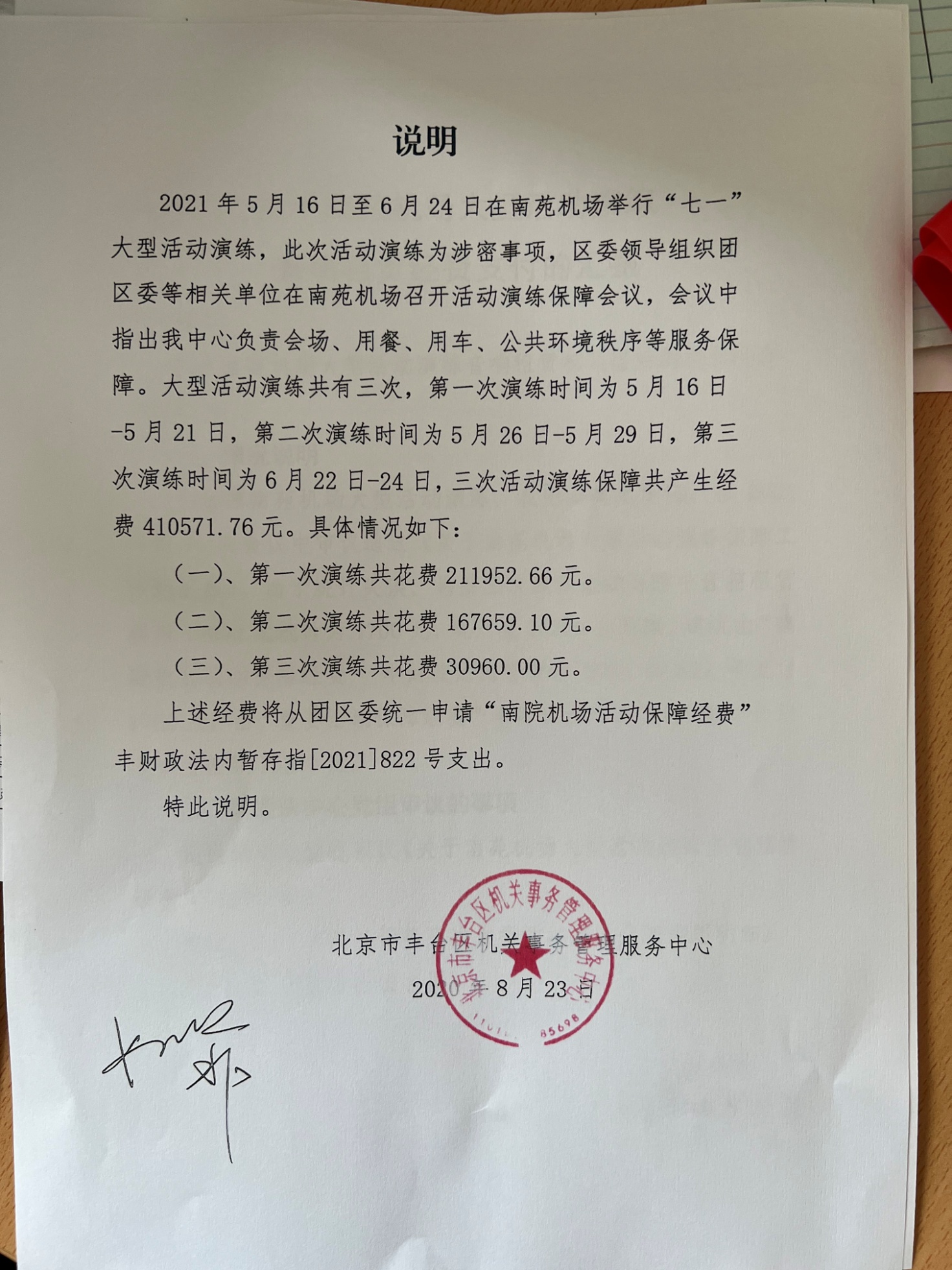 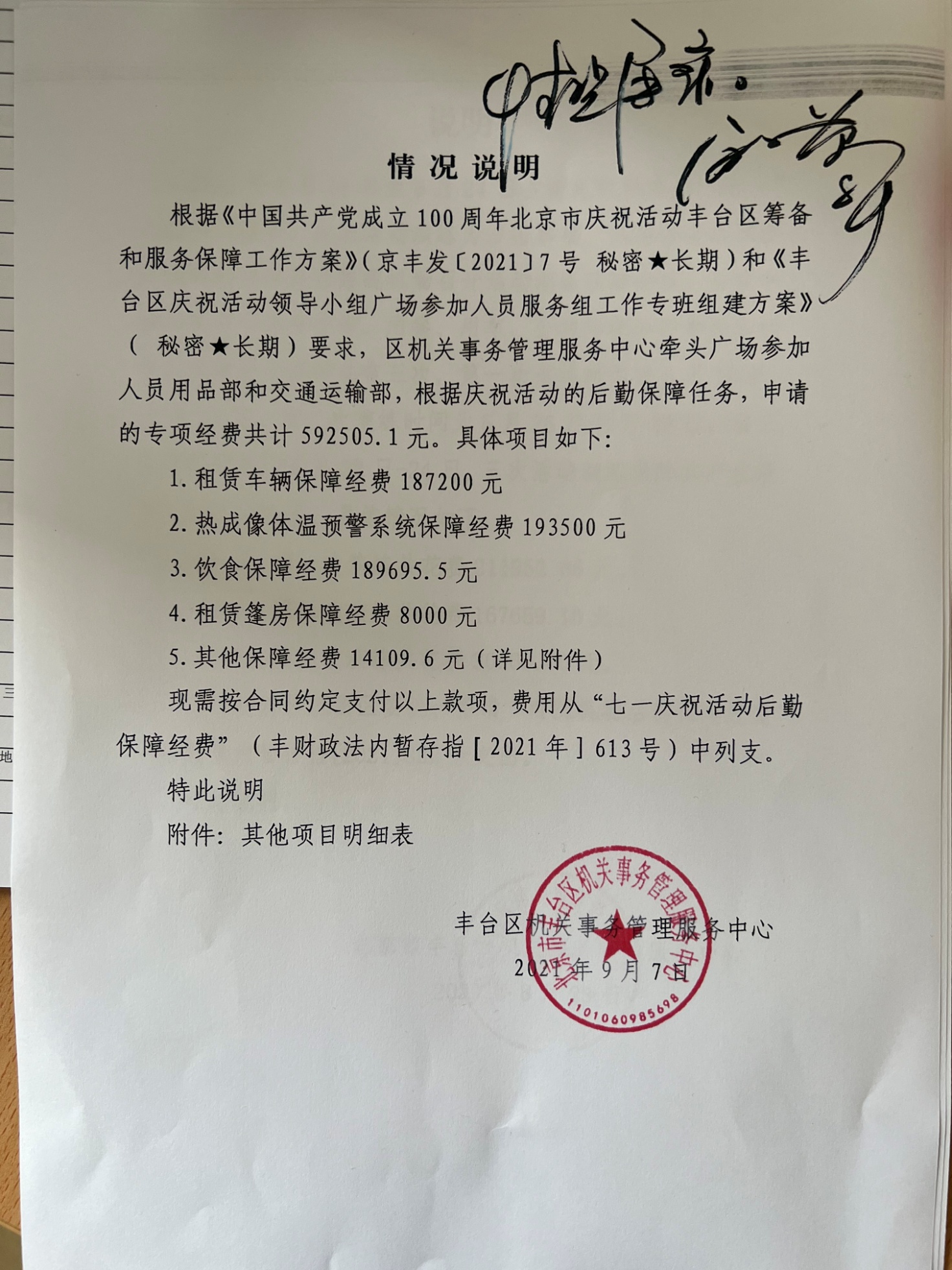 项目支出绩效自评表（2021年度）项目支出绩效自评表（2021年度）   填表人：                      科室负责人签字：项目支出绩效自评表（2021年度）项目支出绩效自评表（2021年度）项目支出绩效自评表（2021年度）   填表人：                      科室负责人签字：项目支出绩效自评表（2021年度）项目支出绩效自评表（2021年度）项目支出绩效自评表（2021年度）项目支出绩效自评表（2021年度）项目支出绩效自评表（2021年度）项目支出绩效自评表（2021年度）项目支出绩效自评表（2021年度）项目支出绩效自评表（2021年度）项目支出绩效自评表（2021年度）项目支出绩效自评表（2021年度）项目支出绩效自评表（2021年度）项目支出绩效自评表（2021年度）项目支出绩效自评表（2021年度）项目支出绩效自评表（2021年度）项目支出绩效自评表（2021年度）项目支出绩效自评表（2021年度）项目支出绩效自评表（2021年度）项目支出绩效自评表（2021年度）项目支出绩效自评表（2021年度）项目支出绩效自评表（2021年度）项目支出绩效自评表（2021年度）项目支出绩效自评表（2021年度）项目支出绩效自评表（2021年度）项目支出绩效自评表（2021年度）项目支出绩效自评表（2021年度）项目支出绩效自评表（2021年度）项目支出绩效自评表（2021年度）项目支出绩效自评表（2021年度）项目支出绩效自评表（2021年度）项目支出绩效自评表（2021年度）项目支出绩效自评表（2021年度）项目支出绩效自评表（2021年度）项目支出绩效自评表（2021年度）项目支出绩效自评表（2021年度）项目支出绩效自评表（2021年度）项目支出绩效自评表（2021年度）项目支出绩效自评表（2021年度）项目支出绩效自评表（2021年度）项目支出绩效自评表（2021年度）项目支出绩效自评表（2021年度）                项目支出绩效自评表                         （2021年度）填报注意事项：1.得分一档最高不能超过该指标分值上限。    2.定量指标若为正向指标，则得分计算方法应用全年实际值（B）/年度指标值（A）*该指标分值；若定量指标为反向指标，则得分计算方法应用年度指标值（A）/全年实际值（B）*该指标分值。若年初指标值设定偏低，则得分计算方法应用（全年实际值（B）—年度指标值（A））/年度指标值（A）*100%。若计算结果在200%-300%（含200%）区间，则按照该指标分值的10%扣分；计算结果在300%-500%（含300%）区间，则按照该指标分值的20%扣分；计算结果高于500%（含500%），则按照该指标分值的30%扣分。3.请在“偏差原因分析及改进措施”中说明偏离目标、不能完成目标的原因及拟采取的措施。4.90（含）-100分为优、80（含）-90分为良、60（含）-80分为中、60分以下为差。一级指标权重二级指标权重三级指标细化权重得分A项目决策10A1项目立项6A11立项依据充分性33A项目决策10A1项目立项6A12项目立项规范性33A项目决策10A2项目目标4A21绩效目标合理性22A项目决策10A2项目目标4A22绩效指标明确性22B项目管理25B1投入管理9B11预算合规性33B项目管理25B1投入管理9B12预算执行率33B项目管理25B1投入管理9B13专款专用率33B项目管理25B2财务管理6B21财务管理制度健全性33B项目管理25B2财务管理6B22资金使用合规性33B项目管理25B3项目实施10B31项目管理制度建设44B项目管理25B3项目实施10B32合同管理情况44B项目管理25B3项目实施10B33招投标执行情况22C项目绩效65C1项目产出40C101智能预约系统完成率22C项目绩效65C1项目产出40C102信息发布系统完成率22C项目绩效65C1项目产出40C103智能引导系统完成率22C项目绩效65C1项目产出40C104场地管理系统完成率22C项目绩效65C1项目产出40C105统一监控系统完成率22C项目绩效65C1项目产出40C106窗口服务系统完成率22C项目绩效65C1项目产出40C107政务中心管理系统完成率22C项目绩效65C1项目产出40C108会议视听系统完成率22C项目绩效65C1项目产出40C109综窗系统完成率22C项目绩效65C1项目产出40C110自助服务系统完成率22C项目绩效65C1项目产出40C111市级网办大厅功能升级完成率22C项目绩效65C1项目产出40C112政务服务小程序完成率22C项目绩效65C1项目产出40C113支撑平台完成率22C项目绩效65C1项目产出40C114配套基础设施（如机房）完成率33C项目绩效65C1项目产出40C115读者服务管理系统完成率22C项目绩效65C1项目产出40C116业务运营管理系统完成率22C项目绩效65C1项目产出40C117资源建设管理系统完成率22C项目绩效65C1项目产出40C118数据信息管理系统完成率22C项目绩效65C1项目产出40C119应用支撑管理系统完成率33C项目绩效65C2项目效益15C21服务效率提升32C项目绩效65C2项目效益15C22服务质量提高32C项目绩效65C2项目效益15C23政务内部工作效率提升32C项目绩效65C2项目效益15C24楼宇环境满意度33C项目绩效65C2项目效益15C25服务设施满意度33C项目绩效65C3可持续和影响力10C31建立长效服务管理制度63C项目绩效65C3可持续和影响力10C32受益群体满意度44合计合计合计合计合计10094项目名称项目名称21101000002办公区公共管理费21101000002办公区公共管理费21101000002办公区公共管理费21101000002办公区公共管理费21101000002办公区公共管理费21101000002办公区公共管理费21101000002办公区公共管理费21101000002办公区公共管理费21101000002办公区公共管理费21101000002办公区公共管理费21101000002办公区公共管理费21101000002办公区公共管理费主管部门主管部门北京市丰台区机关事务管理服务中心101000北京市丰台区机关事务管理服务中心101000北京市丰台区机关事务管理服务中心101000北京市丰台区机关事务管理服务中心101000北京市丰台区机关事务管理服务中心101000实施单位实施单位办公室办公室办公室办公室办公室项目负责人项目负责人曹葳曹葳曹葳曹葳曹葳联系电话联系电话8365650083656500836565008365650083656500项目资金
（万元）项目资金
（万元）年初预算数全年预算数全年预算数全年执行数全年执行数分值分值执行率执行率得分项目资金
（万元）项目资金
（万元）年度资金总额年度资金总额155155155154.6154.6101099.7%99.7%9.9项目资金
（万元）项目资金
（万元）其中：当年财政拨款其中：当年财政拨款155155155154.6154.6101099.7%99.7%9.9项目资金
（万元）项目资金
（万元）      上年结转资金      上年结转资金00000——00—项目资金
（万元）项目资金
（万元）  其他资金  其他资金00000——00—年度总体目标预期目标预期目标预期目标预期目标预期目标预期目标实际完成情况实际完成情况实际完成情况实际完成情况实际完成情况实际完成情况实际完成情况年度总体目标保障所辖办公区报刊收发、垃圾清运、消杀除四害等日常工作，做好会议接待及日常搬家用车服务。保障所辖办公区报刊收发、垃圾清运、消杀除四害等日常工作，做好会议接待及日常搬家用车服务。保障所辖办公区报刊收发、垃圾清运、消杀除四害等日常工作，做好会议接待及日常搬家用车服务。保障所辖办公区报刊收发、垃圾清运、消杀除四害等日常工作，做好会议接待及日常搬家用车服务。保障所辖办公区报刊收发、垃圾清运、消杀除四害等日常工作，做好会议接待及日常搬家用车服务。保障所辖办公区报刊收发、垃圾清运、消杀除四害等日常工作，做好会议接待及日常搬家用车服务。已完成预期目标已完成预期目标已完成预期目标已完成预期目标已完成预期目标已完成预期目标已完成预期目标绩
效
指
标一级指标二级指标三级指标三级指标三级指标年度指标值实际完成值分值分值得分得分偏差原因分析及改进措施偏差原因分析及改进措施绩
效
指
标产出指标数量指标满足各办公区工作需求满足各办公区工作需求满足各办公区工作需求满足已满足10101010绩
效
指
标产出指标质量指标物资质量符合标准，经验收合格后正常使用物资质量符合标准，经验收合格后正常使用物资质量符合标准，经验收合格后正常使用完成预期指标100%20202020绩
效
指
标产出指标时效指标各专项工作按计划完成各专项工作按计划完成各专项工作按计划完成按计划完成已按计划完成20202020绩
效
指
标产出指标时效指标按合同规定日期付款按合同规定日期付款按合同规定日期付款完成预期指标100%10101010绩
效
指
标产出指标成本指标项目预算控制数项目预算控制数项目预算控制数155154.610109.99.9绩
效
指
标效益指标经济效益指标有效保障各办公区日常工作有效保障各办公区日常工作有效保障各办公区日常工作完成预期指标100%10101010绩
效
指
标效益指标社会效益指标此项不涉及此项不涉及此项不涉及绩
效
指
标效益指标生态效益指标此项不涉及此项不涉及此项不涉及绩
效
指
标效益指标可持续影响指标此项不涉及此项不涉及此项不涉及绩
效
指
标满意度指标服务对象满意度指标所辖办公区工作人员对相关工作比较满意所辖办公区工作人员对相关工作比较满意所辖办公区工作人员对相关工作比较满意完成预期指标100%10101010总分总分总分总分总分总分总分总分10010099.899.8项目名称项目名称21101000635重要活动保障经费21101000635重要活动保障经费21101000635重要活动保障经费21101000635重要活动保障经费21101000635重要活动保障经费21101000635重要活动保障经费21101000635重要活动保障经费21101000635重要活动保障经费21101000635重要活动保障经费21101000635重要活动保障经费21101000635重要活动保障经费21101000635重要活动保障经费主管部门主管部门北京市丰台区机关事务管理服务中心101000北京市丰台区机关事务管理服务中心101000北京市丰台区机关事务管理服务中心101000北京市丰台区机关事务管理服务中心101000北京市丰台区机关事务管理服务中心101000实施单位实施单位办公室办公室办公室办公室办公室项目负责人项目负责人曹葳曹葳曹葳曹葳曹葳联系电话联系电话8365650083656500836565008365650083656500项目资金
（万元）项目资金
（万元）年初预算数全年预算数全年预算数全年执行数全年执行数分值分值执行率执行率得分项目资金
（万元）项目资金
（万元）年度资金总额年度资金总额25252524.0924.09101096%96%9.6项目资金
（万元）项目资金
（万元）其中：当年财政拨款其中：当年财政拨款25252524.0924.09101096%96%9.6项目资金
（万元）项目资金
（万元）      上年结转资金      上年结转资金00000——00—项目资金
（万元）项目资金
（万元）  其他资金  其他资金00000——00—年度总体目标预期目标预期目标预期目标预期目标预期目标预期目标实际完成情况实际完成情况实际完成情况实际完成情况实际完成情况实际完成情况实际完成情况年度总体目标做好丰台区全区性会议后勤保障工作做好丰台区全区性会议后勤保障工作做好丰台区全区性会议后勤保障工作做好丰台区全区性会议后勤保障工作做好丰台区全区性会议后勤保障工作做好丰台区全区性会议后勤保障工作已完成预期目标已完成预期目标已完成预期目标已完成预期目标已完成预期目标已完成预期目标已完成预期目标绩
效
指
标一级指标二级指标三级指标三级指标三级指标年度指标值实际完成值分值分值得分得分偏差原因分析及改进措施偏差原因分析及改进措施绩
效
指
标产出指标数量指标完成年内全部区级性会议保障数量完成年内全部区级性会议保障数量完成年内全部区级性会议保障数量满足已满足20202020绩
效
指
标产出指标质量指标按要求做好会议保障按要求做好会议保障按要求做好会议保障完成预期指标100%10101010绩
效
指
标产出指标时效指标按计划如期完成保障任务按计划如期完成保障任务按计划如期完成保障任务完成预期指标100%10101010绩
效
指
标产出指标成本指标项目预算控制数项目预算控制数项目预算控制数2524.0910109.69.6绩
效
指
标效益指标经济效益指标有效完成各类会议保障有效完成各类会议保障有效完成各类会议保障完成预期指标100%20202020绩
效
指
标效益指标社会效益指标此项不涉及此项不涉及此项不涉及绩
效
指
标效益指标生态效益指标此项不涉及此项不涉及此项不涉及绩
效
指
标效益指标可持续影响指标此项不涉及此项不涉及此项不涉及绩
效
指
标满意度指标服务对象满意度指标是否圆满完成会议保障是否圆满完成会议保障是否圆满完成会议保障完成预期指标100%20202020总分总分总分总分总分总分总分总分10010099.299.2项目名称项目名称211010000710福成大厦物业费211010000710福成大厦物业费211010000710福成大厦物业费211010000710福成大厦物业费211010000710福成大厦物业费211010000710福成大厦物业费211010000710福成大厦物业费211010000710福成大厦物业费211010000710福成大厦物业费211010000710福成大厦物业费211010000710福成大厦物业费211010000710福成大厦物业费主管部门主管部门北京市丰台区机关事务管理服务中心(101000)北京市丰台区机关事务管理服务中心(101000)北京市丰台区机关事务管理服务中心(101000)北京市丰台区机关事务管理服务中心(101000)北京市丰台区机关事务管理服务中心(101000)实施单位实施单位办公室办公室办公室办公室办公室项目负责人项目负责人曹葳曹葳曹葳曹葳曹葳联系电话联系电话8365650083656500836565008365650083656500项目资金
（万元）项目资金
（万元）年初预算数全年预算数全年预算数全年执行数全年执行数分值分值执行率执行率得分项目资金
（万元）项目资金
（万元）年度资金总额年度资金总额389.33389.33389.33327.23327.23101084%84%8.4项目资金
（万元）项目资金
（万元）其中：当年财政拨款其中：当年财政拨款389.33389.33389.33327.23327.23101084%84%8.4项目资金
（万元）项目资金
（万元）      上年结转资金      上年结转资金00000——00—项目资金
（万元）项目资金
（万元）  其他资金  其他资金00000——00—年度总体目标预期目标预期目标预期目标预期目标预期目标预期目标实际完成情况实际完成情况实际完成情况实际完成情况实际完成情况实际完成情况实际完成情况年度总体目标保障区政务服务中心办公区物业服务，为各部门提供物业、餐饮等服务保障工作，确保各机关单位正常运转，给机关工作人员提供安全、文明、干净、整洁的办公环境。保障区政务服务中心办公区物业服务，为各部门提供物业、餐饮等服务保障工作，确保各机关单位正常运转，给机关工作人员提供安全、文明、干净、整洁的办公环境。保障区政务服务中心办公区物业服务，为各部门提供物业、餐饮等服务保障工作，确保各机关单位正常运转，给机关工作人员提供安全、文明、干净、整洁的办公环境。保障区政务服务中心办公区物业服务，为各部门提供物业、餐饮等服务保障工作，确保各机关单位正常运转，给机关工作人员提供安全、文明、干净、整洁的办公环境。保障区政务服务中心办公区物业服务，为各部门提供物业、餐饮等服务保障工作，确保各机关单位正常运转，给机关工作人员提供安全、文明、干净、整洁的办公环境。保障区政务服务中心办公区物业服务，为各部门提供物业、餐饮等服务保障工作，确保各机关单位正常运转，给机关工作人员提供安全、文明、干净、整洁的办公环境。达到年初预期目标，办公区运转正常，各项保障工作有序推进。达到年初预期目标，办公区运转正常，各项保障工作有序推进。达到年初预期目标，办公区运转正常，各项保障工作有序推进。达到年初预期目标，办公区运转正常，各项保障工作有序推进。达到年初预期目标，办公区运转正常，各项保障工作有序推进。达到年初预期目标，办公区运转正常，各项保障工作有序推进。达到年初预期目标，办公区运转正常，各项保障工作有序推进。绩
效
指
标一级指标二级指标三级指标三级指标三级指标年度指标值实际完成值分值分值得分得分偏差原因分析及改进措施偏差原因分析及改进措施绩
效
指
标产出指标数量指标服务区域服务区域服务区域1个1个10101010绩
效
指
标产出指标质量指标服务保障率服务保障率服务保障率100%100%10101010绩
效
指
标产出指标时效指标项目资金支付时间是否按照合同约定履行项目资金支付时间是否按照合同约定履行项目资金支付时间是否按照合同约定履行3次3次10101010绩
效
指
标产出指标成本指标项目预算控制数项目预算控制数项目预算控制数389.33327.2310108.48.4绩
效
指
标效益指标经济效益指标是否提高物业服务费资金使用效益和管理水平是否提高物业服务费资金使用效益和管理水平是否提高物业服务费资金使用效益和管理水平达到预定目标已完成10101010绩
效
指
标效益指标社会效益指标是否有利于创建文明机关是否有利于创建文明机关是否有利于创建文明机关达到预定目标已完成10101010绩
效
指
标效益指标生态效益指标是否有利于创建节约型机关是否有利于创建节约型机关是否有利于创建节约型机关达到预定目标已完成10101010绩
效
指
标效益指标可持续影响指标服务保障能力是否提高服务保障能力是否提高服务保障能力是否提高达到预定目标已完成10101010绩
效
指
标满意度指标服务对象满意度指标机关工作人员比较满意机关工作人员比较满意机关工作人员比较满意100%100%10101010总分总分总分总分总分总分总分总分10010096.896.8项目名称项目名称211010000758机关事务管理服务中心物业费211010000758机关事务管理服务中心物业费211010000758机关事务管理服务中心物业费211010000758机关事务管理服务中心物业费211010000758机关事务管理服务中心物业费211010000758机关事务管理服务中心物业费211010000758机关事务管理服务中心物业费211010000758机关事务管理服务中心物业费211010000758机关事务管理服务中心物业费211010000758机关事务管理服务中心物业费211010000758机关事务管理服务中心物业费211010000758机关事务管理服务中心物业费主管部门主管部门北京市丰台区机关事务管理服务中心(101000)北京市丰台区机关事务管理服务中心(101000)北京市丰台区机关事务管理服务中心(101000)北京市丰台区机关事务管理服务中心(101000)北京市丰台区机关事务管理服务中心(101000)实施单位实施单位办公室办公室办公室办公室办公室项目负责人项目负责人曹葳曹葳曹葳曹葳曹葳联系电话联系电话8365650083656500836565008365650083656500项目资金
（万元）项目资金
（万元）年初预算数全年预算数全年预算数全年执行数全年执行数分值分值执行率执行率得分项目资金
（万元）项目资金
（万元）年度资金总额年度资金总额1117.221117.221117.221117.221117.221010100%100%10项目资金
（万元）项目资金
（万元）其中：当年财政拨款其中：当年财政拨款1117.221117.221117.221117.221117.221010100%100%10项目资金
（万元）项目资金
（万元）      上年结转资金      上年结转资金00000——00—项目资金
（万元）项目资金
（万元）  其他资金  其他资金00000——00—年度总体目标预期目标预期目标预期目标预期目标预期目标预期目标实际完成情况实际完成情况实际完成情况实际完成情况实际完成情况实际完成情况实际完成情况年度总体目标保障区委区政府、丽泽、丰北路、纪委以及丰体时代等办公区物业服务，为各部门提供物业、餐饮等服务保障工作，确保各机关单位正常运转，给机关工作人员提供安全、文明、干净、整洁的办公环境。保障区委区政府、丽泽、丰北路、纪委以及丰体时代等办公区物业服务，为各部门提供物业、餐饮等服务保障工作，确保各机关单位正常运转，给机关工作人员提供安全、文明、干净、整洁的办公环境。保障区委区政府、丽泽、丰北路、纪委以及丰体时代等办公区物业服务，为各部门提供物业、餐饮等服务保障工作，确保各机关单位正常运转，给机关工作人员提供安全、文明、干净、整洁的办公环境。保障区委区政府、丽泽、丰北路、纪委以及丰体时代等办公区物业服务，为各部门提供物业、餐饮等服务保障工作，确保各机关单位正常运转，给机关工作人员提供安全、文明、干净、整洁的办公环境。保障区委区政府、丽泽、丰北路、纪委以及丰体时代等办公区物业服务，为各部门提供物业、餐饮等服务保障工作，确保各机关单位正常运转，给机关工作人员提供安全、文明、干净、整洁的办公环境。保障区委区政府、丽泽、丰北路、纪委以及丰体时代等办公区物业服务，为各部门提供物业、餐饮等服务保障工作，确保各机关单位正常运转，给机关工作人员提供安全、文明、干净、整洁的办公环境。达到年初预期目标，办公区运转正常，各项保障工作有序推进。达到年初预期目标，办公区运转正常，各项保障工作有序推进。达到年初预期目标，办公区运转正常，各项保障工作有序推进。达到年初预期目标，办公区运转正常，各项保障工作有序推进。达到年初预期目标，办公区运转正常，各项保障工作有序推进。达到年初预期目标，办公区运转正常，各项保障工作有序推进。达到年初预期目标，办公区运转正常，各项保障工作有序推进。绩
效
指
标一级指标二级指标三级指标三级指标三级指标年度指标值实际完成值分值分值得分得分偏差原因分析及改进措施偏差原因分析及改进措施绩
效
指
标产出指标数量指标服务区域服务区域服务区域6个6个10101010绩
效
指
标产出指标质量指标服务保障率服务保障率服务保障率100%100%10101010绩
效
指
标产出指标时效指标项目资金支付时间是否按照合同约定履行项目资金支付时间是否按照合同约定履行项目资金支付时间是否按照合同约定履行3次3次10101010绩
效
指
标产出指标成本指标项目预算控制数项目预算控制数项目预算控制数1117.221117.2210101010绩
效
指
标效益指标经济效益指标是否提高物业服务费资金使用效益和管理水平是否提高物业服务费资金使用效益和管理水平是否提高物业服务费资金使用效益和管理水平达到预定目标已完成10101010绩
效
指
标效益指标社会效益指标是否有利于创建文明机关是否有利于创建文明机关是否有利于创建文明机关达到预定目标已完成10101010绩
效
指
标效益指标生态效益指标是否有利于创建节约型机关是否有利于创建节约型机关是否有利于创建节约型机关达到预定目标已完成10101010绩
效
指
标效益指标可持续影响指标服务保障能力是否提高服务保障能力是否提高服务保障能力是否提高达到预定目标已完成10101010绩
效
指
标满意度指标服务对象满意度指标机关工作人员比较满意机关工作人员比较满意机关工作人员比较满意100%99%10109.99.9总分总分总分总分总分总分总分总分10010099.999.9项目名称项目名称211010000766   28号院、万柳物业及餐饮服务费211010000766   28号院、万柳物业及餐饮服务费211010000766   28号院、万柳物业及餐饮服务费211010000766   28号院、万柳物业及餐饮服务费211010000766   28号院、万柳物业及餐饮服务费211010000766   28号院、万柳物业及餐饮服务费211010000766   28号院、万柳物业及餐饮服务费211010000766   28号院、万柳物业及餐饮服务费211010000766   28号院、万柳物业及餐饮服务费211010000766   28号院、万柳物业及餐饮服务费211010000766   28号院、万柳物业及餐饮服务费211010000766   28号院、万柳物业及餐饮服务费主管部门主管部门北京市丰台区机关事务管理服务中心(101000)北京市丰台区机关事务管理服务中心(101000)北京市丰台区机关事务管理服务中心(101000)北京市丰台区机关事务管理服务中心(101000)北京市丰台区机关事务管理服务中心(101000)实施单位实施单位办公室办公室办公室办公室办公室项目负责人项目负责人曹葳曹葳曹葳曹葳曹葳联系电话联系电话8365650083656500836565008365650083656500项目资金
（万元）项目资金
（万元）年初预算数全年预算数全年预算数全年执行数全年执行数分值分值执行率执行率得分项目资金
（万元）项目资金
（万元）年度资金总额年度资金总额84.884.884.884.884.81010100%100%10项目资金
（万元）项目资金
（万元）其中：当年财政拨款其中：当年财政拨款84.884.884.884.884.81010100%100%10项目资金
（万元）项目资金
（万元）      上年结转资金      上年结转资金00000——00—项目资金
（万元）项目资金
（万元）  其他资金  其他资金00000——00—年度总体目标预期目标预期目标预期目标预期目标预期目标预期目标实际完成情况实际完成情况实际完成情况实际完成情况实际完成情况实际完成情况实际完成情况年度总体目标保障28号院及万柳办公区物业服务，为各部门提供物业、餐饮等服务保障工作，确保各机关单位正常运转，给机关工作人员提供安全、文明、干净、整洁的办公环境。保障28号院及万柳办公区物业服务，为各部门提供物业、餐饮等服务保障工作，确保各机关单位正常运转，给机关工作人员提供安全、文明、干净、整洁的办公环境。保障28号院及万柳办公区物业服务，为各部门提供物业、餐饮等服务保障工作，确保各机关单位正常运转，给机关工作人员提供安全、文明、干净、整洁的办公环境。保障28号院及万柳办公区物业服务，为各部门提供物业、餐饮等服务保障工作，确保各机关单位正常运转，给机关工作人员提供安全、文明、干净、整洁的办公环境。保障28号院及万柳办公区物业服务，为各部门提供物业、餐饮等服务保障工作，确保各机关单位正常运转，给机关工作人员提供安全、文明、干净、整洁的办公环境。保障28号院及万柳办公区物业服务，为各部门提供物业、餐饮等服务保障工作，确保各机关单位正常运转，给机关工作人员提供安全、文明、干净、整洁的办公环境。达到年初预期目标，办公区运转正常，各项保障工作有序推进。达到年初预期目标，办公区运转正常，各项保障工作有序推进。达到年初预期目标，办公区运转正常，各项保障工作有序推进。达到年初预期目标，办公区运转正常，各项保障工作有序推进。达到年初预期目标，办公区运转正常，各项保障工作有序推进。达到年初预期目标，办公区运转正常，各项保障工作有序推进。达到年初预期目标，办公区运转正常，各项保障工作有序推进。绩
效
指
标一级指标二级指标三级指标三级指标三级指标年度指标值实际完成值分值分值得分得分偏差原因分析及改进措施偏差原因分析及改进措施绩
效
指
标产出指标数量指标服务区域服务区域服务区域2个2个10101010绩
效
指
标产出指标质量指标服务保障率服务保障率服务保障率100%100%10101010绩
效
指
标产出指标时效指标项目资金支付时间是否按照合同约定履行项目资金支付时间是否按照合同约定履行项目资金支付时间是否按照合同约定履行3次3次10101010绩
效
指
标产出指标成本指标项目预算控制数项目预算控制数项目预算控制数84.884.810101010绩
效
指
标效益指标经济效益指标是否提高物业服务费资金使用效益和管理水平是否提高物业服务费资金使用效益和管理水平是否提高物业服务费资金使用效益和管理水平达到预定目标已完成10101010绩
效
指
标效益指标社会效益指标是否有利于创建文明机关是否有利于创建文明机关是否有利于创建文明机关达到预定目标已完成10101010绩
效
指
标效益指标生态效益指标是否有利于创建节约型机关是否有利于创建节约型机关是否有利于创建节约型机关达到预定目标已完成10101010绩
效
指
标效益指标可持续影响指标服务保障能力是否提高服务保障能力是否提高服务保障能力是否提高达到预定目标已完成10101010绩
效
指
标满意度指标服务对象满意度指标机关工作人员比较满意机关工作人员比较满意机关工作人员比较满意100%99%10109.99.9总分总分总分总分总分总分总分总分10010099.999.9项目名称项目名称21101000010办公家具购置费21101000010办公家具购置费21101000010办公家具购置费21101000010办公家具购置费21101000010办公家具购置费21101000010办公家具购置费21101000010办公家具购置费21101000010办公家具购置费21101000010办公家具购置费21101000010办公家具购置费21101000010办公家具购置费主管部门主管部门丰台区机关事务管理服务中心101000丰台区机关事务管理服务中心101000丰台区机关事务管理服务中心101000丰台区机关事务管理服务中心101000实施单位实施单位固定资产管理科固定资产管理科固定资产管理科固定资产管理科固定资产管理科项目负责人项目负责人郑亚媚郑亚媚郑亚媚郑亚媚联系电话联系电话8365648383656483836564838365648383656483项目资金
（万元）项目资金
（万元）年初预算数全年预算数全年执行数全年执行数分值分值执行率执行率得分项目资金
（万元）项目资金
（万元）年度资金总额年度资金总额10.0010.009.989.98101099.8%99.8%9.9项目资金
（万元）项目资金
（万元）其中：当年财政拨款其中：当年财政拨款10.0010.009.989.98——99.8%99.8%—项目资金
（万元）项目资金
（万元）上年结转资金上年结转资金———项目资金
（万元）项目资金
（万元）  其他资金  其他资金———年度总体目标预期目标预期目标预期目标预期目标预期目标实际完成情况实际完成情况实际完成情况实际完成情况实际完成情况实际完成情况实际完成情况年度总体目标对我中心统管各单位损坏且无法修复的办公家具进行报废更新，对我中心统管各单位新增人员及新增临时机构需求的办公家具进行新购，确保各办公区正常运转，满足各单位日常办公需求。对我中心统管各单位损坏且无法修复的办公家具进行报废更新，对我中心统管各单位新增人员及新增临时机构需求的办公家具进行新购，确保各办公区正常运转，满足各单位日常办公需求。对我中心统管各单位损坏且无法修复的办公家具进行报废更新，对我中心统管各单位新增人员及新增临时机构需求的办公家具进行新购，确保各办公区正常运转，满足各单位日常办公需求。对我中心统管各单位损坏且无法修复的办公家具进行报废更新，对我中心统管各单位新增人员及新增临时机构需求的办公家具进行新购，确保各办公区正常运转，满足各单位日常办公需求。对我中心统管各单位损坏且无法修复的办公家具进行报废更新，对我中心统管各单位新增人员及新增临时机构需求的办公家具进行新购，确保各办公区正常运转，满足各单位日常办公需求。通过对我中心统管各单位损坏且无法修复的办公家具进行报废更新，对新增人员及新增临时机构需求的办公家具进行新购，满足了各单位日常办公需求。进一步做好机关后勤服务保障工作，提升服务保障能力。通过对我中心统管各单位损坏且无法修复的办公家具进行报废更新，对新增人员及新增临时机构需求的办公家具进行新购，满足了各单位日常办公需求。进一步做好机关后勤服务保障工作，提升服务保障能力。通过对我中心统管各单位损坏且无法修复的办公家具进行报废更新，对新增人员及新增临时机构需求的办公家具进行新购，满足了各单位日常办公需求。进一步做好机关后勤服务保障工作，提升服务保障能力。通过对我中心统管各单位损坏且无法修复的办公家具进行报废更新，对新增人员及新增临时机构需求的办公家具进行新购，满足了各单位日常办公需求。进一步做好机关后勤服务保障工作，提升服务保障能力。通过对我中心统管各单位损坏且无法修复的办公家具进行报废更新，对新增人员及新增临时机构需求的办公家具进行新购，满足了各单位日常办公需求。进一步做好机关后勤服务保障工作，提升服务保障能力。通过对我中心统管各单位损坏且无法修复的办公家具进行报废更新，对新增人员及新增临时机构需求的办公家具进行新购，满足了各单位日常办公需求。进一步做好机关后勤服务保障工作，提升服务保障能力。通过对我中心统管各单位损坏且无法修复的办公家具进行报废更新，对新增人员及新增临时机构需求的办公家具进行新购，满足了各单位日常办公需求。进一步做好机关后勤服务保障工作，提升服务保障能力。绩
效
指
标一级指标二级指标三级指标三级指标年度指标值实际完成值分值分值得分得分偏差原因分析及改进措施偏差原因分析及改进措施绩
效
指
标产出指标数量指标报废更新数量报废更新数量满足各单位需求完成预期指标10101010绩
效
指
标产出指标数量指标新购数量新购数量满足各单位需求完成预期指标10101010绩
效
指
标产出指标质量指标质量合格率质量合格率≥95%100%10101010绩
效
指
标产出指标质量指标家具故障率家具故障率≤10%0%10101010绩
效
指
标产出指标时效指标交付使用进度交付使用进度≥95%100%10101010绩
效
指
标产出指标时效指标支出进度支出进度≥95%99%101099绩
效
指
标产出指标成本指标家具采购成本家具采购成本严格按照限价100%10101010绩
效
指
标效益指标经济效益指标绩
效
指
标效益指标社会效益指标面向中小微企业面向中小微企业≥70%完成预期指标10101010绩
效
指
标效益指标生态效益指标绩
效
指
标效益指标可持续影响指标绩
效
指
标满意度指标服务对象满意度指标使用人员满意度使用人员满意度≥90%99%101099绩
效
指
标满意度指标服务对象满意度指标绩
效
指
标满意度指标服务对象满意度指标总分总分总分总分总分总分总分10010097.997.9项目名称项目名称211010000779办公家具及办公设备购置费211010000779办公家具及办公设备购置费211010000779办公家具及办公设备购置费211010000779办公家具及办公设备购置费211010000779办公家具及办公设备购置费211010000779办公家具及办公设备购置费211010000779办公家具及办公设备购置费211010000779办公家具及办公设备购置费211010000779办公家具及办公设备购置费211010000779办公家具及办公设备购置费211010000779办公家具及办公设备购置费主管部门主管部门丰台区机关事务管理服务中心101000丰台区机关事务管理服务中心101000丰台区机关事务管理服务中心101000丰台区机关事务管理服务中心101000实施单位实施单位固定资产管理科固定资产管理科固定资产管理科固定资产管理科固定资产管理科项目负责人项目负责人郑亚媚郑亚媚郑亚媚郑亚媚联系电话联系电话8365648383656483836564838365648383656483项目资金
（万元）项目资金
（万元）年初预算数全年预算数全年执行数全年执行数分值分值执行率执行率得分项目资金
（万元）项目资金
（万元）年度资金总额年度资金总额5.885.885.875.87101099.74%99.74%9.9项目资金
（万元）项目资金
（万元）其中：当年财政拨款其中：当年财政拨款5.885.885.875.87——99.74%99.74%—项目资金
（万元）项目资金
（万元）上年结转资金上年结转资金———项目资金
（万元）项目资金
（万元）  其他资金  其他资金———年度总体目标预期目标预期目标预期目标预期目标预期目标实际完成情况实际完成情况实际完成情况实际完成情况实际完成情况实际完成情况实际完成情况年度总体目标对我中心统管各单位损坏且无法修复的办公家具和设备进行报废更新，对我中心统管各单位新增人员及新增临时机构需求的办公家具和设备进行新购，确保各办公区正常运转，满足各单位日常办公需求。对我中心统管各单位损坏且无法修复的办公家具和设备进行报废更新，对我中心统管各单位新增人员及新增临时机构需求的办公家具和设备进行新购，确保各办公区正常运转，满足各单位日常办公需求。对我中心统管各单位损坏且无法修复的办公家具和设备进行报废更新，对我中心统管各单位新增人员及新增临时机构需求的办公家具和设备进行新购，确保各办公区正常运转，满足各单位日常办公需求。对我中心统管各单位损坏且无法修复的办公家具和设备进行报废更新，对我中心统管各单位新增人员及新增临时机构需求的办公家具和设备进行新购，确保各办公区正常运转，满足各单位日常办公需求。对我中心统管各单位损坏且无法修复的办公家具和设备进行报废更新，对我中心统管各单位新增人员及新增临时机构需求的办公家具和设备进行新购，确保各办公区正常运转，满足各单位日常办公需求。满足了各单位和各个临时机构日常办公需求。进一步做好机关后勤服务保障工作，提升服务保障能力。满足了各单位和各个临时机构日常办公需求。进一步做好机关后勤服务保障工作，提升服务保障能力。满足了各单位和各个临时机构日常办公需求。进一步做好机关后勤服务保障工作，提升服务保障能力。满足了各单位和各个临时机构日常办公需求。进一步做好机关后勤服务保障工作，提升服务保障能力。满足了各单位和各个临时机构日常办公需求。进一步做好机关后勤服务保障工作，提升服务保障能力。满足了各单位和各个临时机构日常办公需求。进一步做好机关后勤服务保障工作，提升服务保障能力。满足了各单位和各个临时机构日常办公需求。进一步做好机关后勤服务保障工作，提升服务保障能力。绩
效
指
标一级指标二级指标三级指标三级指标年度指标值实际完成值分值分值得分得分偏差原因分析及改进措施偏差原因分析及改进措施绩
效
指
标产出指标数量指标报废更新数量报废更新数量满足各单位需求完成预期指标10101010绩
效
指
标产出指标数量指标新购数量新购数量满足各单位需求完成预期指标10101010绩
效
指
标产出指标质量指标质量合格率质量合格率≥95%100%10101010绩
效
指
标产出指标质量指标故障率故障率≤10%0%10101010绩
效
指
标产出指标时效指标交付使用进度交付使用进度≥95%100%10101010绩
效
指
标产出指标时效指标支出进度支出进度≥95%99%101099绩
效
指
标产出指标成本指标采购成本采购成本严格按照限价100%10101010绩
效
指
标效益指标经济效益指标绩
效
指
标效益指标社会效益指标面向中小微企业面向中小微企业≥70%完成预期指标10101010绩
效
指
标效益指标生态效益指标绩
效
指
标效益指标可持续影响指标绩
效
指
标满意度指标服务对象满意度指标使用人员满意度使用人员满意度≥90%97%101077绩
效
指
标满意度指标服务对象满意度指标绩
效
指
标满意度指标服务对象满意度指标总分总分总分总分总分总分总分10010095.995.9项目名称项目名称21101000011设备购置费21101000011设备购置费21101000011设备购置费21101000011设备购置费21101000011设备购置费21101000011设备购置费21101000011设备购置费21101000011设备购置费21101000011设备购置费21101000011设备购置费21101000011设备购置费主管部门主管部门丰台区机关事务管理服务中心101000丰台区机关事务管理服务中心101000丰台区机关事务管理服务中心101000丰台区机关事务管理服务中心101000实施单位实施单位固定资产管理科固定资产管理科固定资产管理科固定资产管理科固定资产管理科项目负责人项目负责人郑亚媚郑亚媚郑亚媚郑亚媚联系电话联系电话8365648383656483836564838365648383656483项目资金
（万元）项目资金
（万元）年初预算数全年预算数全年执行数全年执行数分值分值执行率执行率得分项目资金
（万元）项目资金
（万元）年度资金总额年度资金总额10.0010.009.869.86101098.6%98.6%9.8项目资金
（万元）项目资金
（万元）其中：当年财政拨款其中：当年财政拨款10.0010.009.869.86——98.6%98.6%—项目资金
（万元）项目资金
（万元）上年结转资金上年结转资金———项目资金
（万元）项目资金
（万元）  其他资金  其他资金———年度总体目标预期目标预期目标预期目标预期目标预期目标实际完成情况实际完成情况实际完成情况实际完成情况实际完成情况实际完成情况实际完成情况年度总体目标对统管各单位达到使用年限，符合更新标准的办公设备进行报废更新；对统管各单位新增人员及新增临时机构需求的办公设备进行新购；确保各办公区正常运转，满足各单位日常办公需求。对统管各单位达到使用年限，符合更新标准的办公设备进行报废更新；对统管各单位新增人员及新增临时机构需求的办公设备进行新购；确保各办公区正常运转，满足各单位日常办公需求。对统管各单位达到使用年限，符合更新标准的办公设备进行报废更新；对统管各单位新增人员及新增临时机构需求的办公设备进行新购；确保各办公区正常运转，满足各单位日常办公需求。对统管各单位达到使用年限，符合更新标准的办公设备进行报废更新；对统管各单位新增人员及新增临时机构需求的办公设备进行新购；确保各办公区正常运转，满足各单位日常办公需求。对统管各单位达到使用年限，符合更新标准的办公设备进行报废更新；对统管各单位新增人员及新增临时机构需求的办公设备进行新购；确保各办公区正常运转，满足各单位日常办公需求。通过办公设备报废更新和新购，满足了各单位办公需求，也满足了疫情期间各防疫小组和其他临时机构的办公需求，进一步做好机关后勤服务保障工作，提升服务保障能力。通过办公设备报废更新和新购，满足了各单位办公需求，也满足了疫情期间各防疫小组和其他临时机构的办公需求，进一步做好机关后勤服务保障工作，提升服务保障能力。通过办公设备报废更新和新购，满足了各单位办公需求，也满足了疫情期间各防疫小组和其他临时机构的办公需求，进一步做好机关后勤服务保障工作，提升服务保障能力。通过办公设备报废更新和新购，满足了各单位办公需求，也满足了疫情期间各防疫小组和其他临时机构的办公需求，进一步做好机关后勤服务保障工作，提升服务保障能力。通过办公设备报废更新和新购，满足了各单位办公需求，也满足了疫情期间各防疫小组和其他临时机构的办公需求，进一步做好机关后勤服务保障工作，提升服务保障能力。通过办公设备报废更新和新购，满足了各单位办公需求，也满足了疫情期间各防疫小组和其他临时机构的办公需求，进一步做好机关后勤服务保障工作，提升服务保障能力。通过办公设备报废更新和新购，满足了各单位办公需求，也满足了疫情期间各防疫小组和其他临时机构的办公需求，进一步做好机关后勤服务保障工作，提升服务保障能力。绩
效
指
标一级指标二级指标三级指标三级指标年度指标值实际完成值分值分值得分得分偏差原因分析及改进措施偏差原因分析及改进措施绩
效
指
标产出指标数量指标报废更新数量报废更新数量满足各单位需求完成预期指标10101010绩
效
指
标产出指标数量指标新购数量新购数量满足各单位需求完成预期指标10101010绩
效
指
标产出指标质量指标设备质量合格率设备质量合格率≥95%100%10101010绩
效
指
标产出指标质量指标设备故障率设备故障率≤10%0%10101010绩
效
指
标产出指标时效指标交付使用进度交付使用进度≥95%100%10101010绩
效
指
标产出指标时效指标支出进度支出进度≥95%98%101099绩
效
指
标产出指标成本指标设备采购成本设备采购成本严格按照限价100%10101010绩
效
指
标效益指标经济效益指标绩
效
指
标效益指标社会效益指标面向中小微企业面向中小微企业≥70%100%10101010绩
效
指
标效益指标生态效益指标绩
效
指
标效益指标可持续影响指标绩
效
指
标满意度指标服务对象满意度指标使用人员满意度使用人员满意度≥90%98%101088绩
效
指
标满意度指标服务对象满意度指标绩
效
指
标满意度指标服务对象满意度指标总分总分总分总分总分总分总分10010096.896.8项目名称项目名称21101000659固定资产及库房管理系统平台运维费21101000659固定资产及库房管理系统平台运维费21101000659固定资产及库房管理系统平台运维费21101000659固定资产及库房管理系统平台运维费21101000659固定资产及库房管理系统平台运维费21101000659固定资产及库房管理系统平台运维费21101000659固定资产及库房管理系统平台运维费21101000659固定资产及库房管理系统平台运维费21101000659固定资产及库房管理系统平台运维费21101000659固定资产及库房管理系统平台运维费21101000659固定资产及库房管理系统平台运维费主管部门主管部门丰台区机关事务管理服务中心101000丰台区机关事务管理服务中心101000丰台区机关事务管理服务中心101000丰台区机关事务管理服务中心101000实施单位实施单位固定资产管理科固定资产管理科固定资产管理科固定资产管理科固定资产管理科项目负责人项目负责人郑亚媚郑亚媚郑亚媚郑亚媚联系电话联系电话8365648383656483836564838365648383656483项目资金
（万元）项目资金
（万元）年初预算数全年预算数全年执行数全年执行数分值分值执行率执行率得分项目资金
（万元）项目资金
（万元）年度资金总额年度资金总额4.484.484.484.481010100%100%10项目资金
（万元）项目资金
（万元）其中：当年财政拨款其中：当年财政拨款4.484.484.484.48——100%100%—项目资金
（万元）项目资金
（万元）上年结转资金上年结转资金———项目资金
（万元）项目资金
（万元）  其他资金  其他资金———年度总体目标预期目标预期目标预期目标预期目标预期目标实际完成情况实际完成情况实际完成情况实际完成情况实际完成情况实际完成情况实际完成情况年度总体目标保障丰台区政府机关事务管理服务中心政府固定资产管理及库房管理系统平台平稳有效运行、保证软件系统应用体验。通过日常技术支持、系统日常服务、系统运行状态监控、系统故障处理，有效保障业务系统可靠、安全、平稳、高效运行。保障丰台区政府机关事务管理服务中心政府固定资产管理及库房管理系统平台平稳有效运行、保证软件系统应用体验。通过日常技术支持、系统日常服务、系统运行状态监控、系统故障处理，有效保障业务系统可靠、安全、平稳、高效运行。保障丰台区政府机关事务管理服务中心政府固定资产管理及库房管理系统平台平稳有效运行、保证软件系统应用体验。通过日常技术支持、系统日常服务、系统运行状态监控、系统故障处理，有效保障业务系统可靠、安全、平稳、高效运行。保障丰台区政府机关事务管理服务中心政府固定资产管理及库房管理系统平台平稳有效运行、保证软件系统应用体验。通过日常技术支持、系统日常服务、系统运行状态监控、系统故障处理，有效保障业务系统可靠、安全、平稳、高效运行。保障丰台区政府机关事务管理服务中心政府固定资产管理及库房管理系统平台平稳有效运行、保证软件系统应用体验。通过日常技术支持、系统日常服务、系统运行状态监控、系统故障处理，有效保障业务系统可靠、安全、平稳、高效运行。通过日常技术支持、系统日常服务、系统故障处理，有效保障业务系统可靠、安全、平稳、高效运行，做好了各办公区的保障工作，进一步提升系统服务水平。通过日常技术支持、系统日常服务、系统故障处理，有效保障业务系统可靠、安全、平稳、高效运行，做好了各办公区的保障工作，进一步提升系统服务水平。通过日常技术支持、系统日常服务、系统故障处理，有效保障业务系统可靠、安全、平稳、高效运行，做好了各办公区的保障工作，进一步提升系统服务水平。通过日常技术支持、系统日常服务、系统故障处理，有效保障业务系统可靠、安全、平稳、高效运行，做好了各办公区的保障工作，进一步提升系统服务水平。通过日常技术支持、系统日常服务、系统故障处理，有效保障业务系统可靠、安全、平稳、高效运行，做好了各办公区的保障工作，进一步提升系统服务水平。通过日常技术支持、系统日常服务、系统故障处理，有效保障业务系统可靠、安全、平稳、高效运行，做好了各办公区的保障工作，进一步提升系统服务水平。通过日常技术支持、系统日常服务、系统故障处理，有效保障业务系统可靠、安全、平稳、高效运行，做好了各办公区的保障工作，进一步提升系统服务水平。绩
效
指
标一级指标二级指标三级指标三级指标年度指标值实际完成值分值分值得分得分偏差原因分析及改进措施偏差原因分析及改进措施绩
效
指
标产出指标数量指标用户数用户数覆盖全统管单位完成预期指标20202020绩
效
指
标产出指标质量指标系统故障率系统故障率≤10%完成预期指标10101010绩
效
指
标产出指标质量指标维护基础数据,根据用户的变化分配用户权限维护基础数据,根据用户的变化分配用户权限数据准确率100%完成预期指标10101010绩
效
指
标产出指标时效指标系统故障响应时间系统故障响应时间≤1小时完成预期指标10101010绩
效
指
标产出指标时效指标系统运维响应时间系统运维响应时间≤1小时完成预期指标10101010绩
效
指
标产出指标成本指标严格支出控制在预算范围内，无资金使用违法违规行为严格支出控制在预算范围内，无资金使用违法违规行为4.48万元4.48万元10101010绩
效
指
标效益指标无绩
效
指
标满意度指标服务对象满意度指标使用人员满意度使用人员满意度≥90%95%20201818绩
效
指
标满意度指标服务对象满意度指标绩
效
指
标满意度指标服务对象满意度指标总分总分总分总分总分总分总分1001009898项目名称项目名称211010082043政法队伍教育整顿办公设备购置经费211010082043政法队伍教育整顿办公设备购置经费211010082043政法队伍教育整顿办公设备购置经费211010082043政法队伍教育整顿办公设备购置经费211010082043政法队伍教育整顿办公设备购置经费211010082043政法队伍教育整顿办公设备购置经费211010082043政法队伍教育整顿办公设备购置经费211010082043政法队伍教育整顿办公设备购置经费211010082043政法队伍教育整顿办公设备购置经费211010082043政法队伍教育整顿办公设备购置经费211010082043政法队伍教育整顿办公设备购置经费主管部门主管部门丰台区机关事务管理服务中心101000丰台区机关事务管理服务中心101000丰台区机关事务管理服务中心101000丰台区机关事务管理服务中心101000实施单位实施单位固定资产管理科固定资产管理科固定资产管理科固定资产管理科固定资产管理科项目负责人项目负责人郑亚媚郑亚媚郑亚媚郑亚媚联系电话联系电话8365648383656483836564838365648383656483项目资金
（万元）项目资金
（万元）年初预算数全年预算数全年执行数全年执行数分值分值执行率执行率得分项目资金
（万元）项目资金
（万元）年度资金总额年度资金总额25.3225.3224.9524.95101098.52%98.52%9.8项目资金
（万元）项目资金
（万元）其中：当年财政拨款其中：当年财政拨款25.3225.3224.9524.95——98.52%98.52%—项目资金
（万元）项目资金
（万元）上年结转资金上年结转资金———项目资金
（万元）项目资金
（万元）  其他资金  其他资金———年度总体目标预期目标预期目标预期目标预期目标预期目标实际完成情况实际完成情况实际完成情况实际完成情况实际完成情况实际完成情况实际完成情况年度总体目标保障政法队伍教育整顿专项工作，为确保满足其办公需求，购置国产化便携式笔记本和国产化打印机。保障政法队伍教育整顿专项工作，为确保满足其办公需求，购置国产化便携式笔记本和国产化打印机。保障政法队伍教育整顿专项工作，为确保满足其办公需求，购置国产化便携式笔记本和国产化打印机。保障政法队伍教育整顿专项工作，为确保满足其办公需求，购置国产化便携式笔记本和国产化打印机。保障政法队伍教育整顿专项工作，为确保满足其办公需求，购置国产化便携式笔记本和国产化打印机。满足了政法队伍教育整顿办公需求，进一步做好机关后勤服务保障工作，提升服务保障能力。满足了政法队伍教育整顿办公需求，进一步做好机关后勤服务保障工作，提升服务保障能力。满足了政法队伍教育整顿办公需求，进一步做好机关后勤服务保障工作，提升服务保障能力。满足了政法队伍教育整顿办公需求，进一步做好机关后勤服务保障工作，提升服务保障能力。满足了政法队伍教育整顿办公需求，进一步做好机关后勤服务保障工作，提升服务保障能力。满足了政法队伍教育整顿办公需求，进一步做好机关后勤服务保障工作，提升服务保障能力。满足了政法队伍教育整顿办公需求，进一步做好机关后勤服务保障工作，提升服务保障能力。绩
效
指
标一级指标二级指标三级指标三级指标年度指标值实际完成值分值分值得分得分偏差原因分析及改进措施偏差原因分析及改进措施绩
效
指
标产出指标数量指标新购数量新购数量22台22台10101010绩
效
指
标产出指标质量指标质量合格率质量合格率≥98%100%10101010绩
效
指
标产出指标质量指标故障率故障率≤10%0%10101010绩
效
指
标产出指标时效指标交付使用进度交付使用进度≥95%100%10101010绩
效
指
标产出指标成本指标绩
效
指
标效益指标经济效益指标设备利用率设备利用率≥95%100%10101010绩
效
指
标效益指标社会效益指标专项业务保障度专项业务保障度国产化完成20202020绩
效
指
标效益指标生态效益指标绩
效
指
标效益指标可持续影响指标绩
效
指
标满意度指标服务对象满意度指标使用人员满意度使用人员满意度≥90%98%20201818绩
效
指
标满意度指标服务对象满意度指标绩
效
指
标满意度指标服务对象满意度指标总分总分总分总分总分总分总分10010097.897.8项目名称项目名称项目名称211010000711福成大厦保安及中控人员费用211010000711福成大厦保安及中控人员费用211010000711福成大厦保安及中控人员费用211010000711福成大厦保安及中控人员费用211010000711福成大厦保安及中控人员费用211010000711福成大厦保安及中控人员费用211010000711福成大厦保安及中控人员费用211010000711福成大厦保安及中控人员费用211010000711福成大厦保安及中控人员费用211010000711福成大厦保安及中控人员费用211010000711福成大厦保安及中控人员费用211010000711福成大厦保安及中控人员费用主管部门主管部门主管部门丰台区机关事务管理服务中心101000丰台区机关事务管理服务中心101000丰台区机关事务管理服务中心101000丰台区机关事务管理服务中心101000丰台区机关事务管理服务中心101000实施单位实施单位安全保卫科安全保卫科安全保卫科安全保卫科安全保卫科项目负责人项目负责人项目负责人赵松赵松赵松赵松赵松联系电话联系电话8365649983656499836564998365649983656499项目资金
（万元）项目资金
（万元）项目资金
（万元）年初预算数年初预算数全年预算数全年执行数全年执行数分值分值执行率执行率得分项目资金
（万元）项目资金
（万元）项目资金
（万元）年度资金总额年度资金总额493.2493.2493.2319.7319.7101072.79%72.79%7.28项目资金
（万元）项目资金
（万元）项目资金
（万元）其中：当年财政拨款其中：当年财政拨款493.2493.2493.2319.7319.7101072.79%72.79%7.28项目资金
（万元）项目资金
（万元）项目资金
（万元）     上年结转资金     上年结转资金0000000000项目资金
（万元）项目资金
（万元）项目资金
（万元）  其他资金  其他资金00000——00—年度总体目标预期目标预期目标预期目标预期目标预期目标预期目标预期目标实际完成情况实际完成情况实际完成情况实际完成情况实际完成情况实际完成情况实际完成情况年度总体目标完成全年安全保卫勤务，确保办公区安全和正常办公秩序完成全年安全保卫勤务，确保办公区安全和正常办公秩序完成全年安全保卫勤务，确保办公区安全和正常办公秩序完成全年安全保卫勤务，确保办公区安全和正常办公秩序完成全年安全保卫勤务，确保办公区安全和正常办公秩序完成全年安全保卫勤务，确保办公区安全和正常办公秩序完成全年安全保卫勤务，确保办公区安全和正常办公秩序1、完成人员、车辆出入登记管理、地下车库车辆停放管理2、完成消防中控24小时双岗双控值班3、做好疫情防控常态化安全管理4、完成各类突发事件处置1、完成人员、车辆出入登记管理、地下车库车辆停放管理2、完成消防中控24小时双岗双控值班3、做好疫情防控常态化安全管理4、完成各类突发事件处置1、完成人员、车辆出入登记管理、地下车库车辆停放管理2、完成消防中控24小时双岗双控值班3、做好疫情防控常态化安全管理4、完成各类突发事件处置1、完成人员、车辆出入登记管理、地下车库车辆停放管理2、完成消防中控24小时双岗双控值班3、做好疫情防控常态化安全管理4、完成各类突发事件处置1、完成人员、车辆出入登记管理、地下车库车辆停放管理2、完成消防中控24小时双岗双控值班3、做好疫情防控常态化安全管理4、完成各类突发事件处置1、完成人员、车辆出入登记管理、地下车库车辆停放管理2、完成消防中控24小时双岗双控值班3、做好疫情防控常态化安全管理4、完成各类突发事件处置1、完成人员、车辆出入登记管理、地下车库车辆停放管理2、完成消防中控24小时双岗双控值班3、做好疫情防控常态化安全管理4、完成各类突发事件处置绩
效
指
标一级指标二级指标二级指标三级指标三级指标年度指标值年度指标值实际完成值分值分值得分得分偏差原因分析及改进措施偏差原因分析及改进措施绩
效
指
标产出指标（60分）数量指标数量指标人员数量人员数量60人60人60人10101010绩
效
指
标产出指标（60分）数量指标数量指标执勤岗位执勤岗位22个22个22个10101010绩
效
指
标产出指标（60分）质量指标质量指标完成勤务质量完成勤务质量≥98%≥98%98%10109.89.8绩
效
指
标产出指标（60分）质量指标质量指标处置突发事件质量处置突发事件质量≥98%≥98%98%10109.89.8绩
效
指
标产出指标（60分）时效指标时效指标完成勤务时间完成勤务时间12个月12个月12个月10101010绩
效
指
标产出指标（60分）成本指标成本指标项目预算控制数项目预算控制数49320004932000319700010107.287.28绩
效
指
标效益指标（20分）经济效益指标经济效益指标确保办公区安全无损失确保办公区安全无损失确保办公区安全无损失确保办公区安全无损失已达到预期目标10101010绩
效
指
标效益指标（20分）社会效益指标社会效益指标确保办公区正常办公秩序安全无事故确保办公区正常办公秩序安全无事故确保办公区正常办公秩序安全无事故确保办公区正常办公秩序安全无事故已达到预期目标10101010绩
效
指
标效益指标（20分）生态效益指标生态效益指标绩
效
指
标效益指标（20分）可持续影响指标可持续影响指标绩
效
指
标满意度指标（10分）服务对象满意度指标服务对象满意度指标工作人员、来访办事人员满意工作人员、来访办事人员满意工作人员、来访办事人员满意好评工作人员、来访办事人员满意好评好评率达98%10109.89.8总分总分总分总分总分总分总分总分总分10010093.9693.96项目名称项目名称项目名称211010000751 机关所辖办公区保安中控服务费211010000751 机关所辖办公区保安中控服务费211010000751 机关所辖办公区保安中控服务费211010000751 机关所辖办公区保安中控服务费211010000751 机关所辖办公区保安中控服务费211010000751 机关所辖办公区保安中控服务费211010000751 机关所辖办公区保安中控服务费211010000751 机关所辖办公区保安中控服务费211010000751 机关所辖办公区保安中控服务费211010000751 机关所辖办公区保安中控服务费211010000751 机关所辖办公区保安中控服务费211010000751 机关所辖办公区保安中控服务费主管部门主管部门主管部门丰台区机关事务管理服务中心101000丰台区机关事务管理服务中心101000丰台区机关事务管理服务中心101000丰台区机关事务管理服务中心101000丰台区机关事务管理服务中心101000实施单位实施单位安全保卫科安全保卫科安全保卫科安全保卫科安全保卫科项目负责人项目负责人项目负责人赵松赵松赵松赵松赵松联系电话联系电话8365649983656499836564998365649983656499项目资金
（万元）项目资金
（万元）项目资金
（万元）年初预算数年初预算数全年预算数全年执行数全年执行数分值分值执行率执行率得分项目资金
（万元）项目资金
（万元）项目资金
（万元）年度资金总额年度资金总额1085.951085.951085.951085.951085.951010100%100%10项目资金
（万元）项目资金
（万元）项目资金
（万元）其中：当年财政拨款其中：当年财政拨款1085.951085.951085.9501085.951085.951010100%100%10项目资金
（万元）项目资金
（万元）项目资金
（万元）     上年结转资金     上年结转资金0000000000项目资金
（万元）项目资金
（万元）项目资金
（万元）  其他资金  其他资金00000——00—年度总体目标预期目标预期目标预期目标预期目标预期目标预期目标预期目标实际完成情况实际完成情况实际完成情况实际完成情况实际完成情况实际完成情况实际完成情况年度总体目标完成全年安全保卫勤务，确保办公区安全和正常办公秩序完成全年安全保卫勤务，确保办公区安全和正常办公秩序完成全年安全保卫勤务，确保办公区安全和正常办公秩序完成全年安全保卫勤务，确保办公区安全和正常办公秩序完成全年安全保卫勤务，确保办公区安全和正常办公秩序完成全年安全保卫勤务，确保办公区安全和正常办公秩序完成全年安全保卫勤务，确保办公区安全和正常办公秩序1、完成人员、车辆出入登记管理、地下车库车辆停放管理2、完成消防中控24小时双岗双控值班3、做好疫情防控常态化安全管理4、完成各类突发事件处置1、完成人员、车辆出入登记管理、地下车库车辆停放管理2、完成消防中控24小时双岗双控值班3、做好疫情防控常态化安全管理4、完成各类突发事件处置1、完成人员、车辆出入登记管理、地下车库车辆停放管理2、完成消防中控24小时双岗双控值班3、做好疫情防控常态化安全管理4、完成各类突发事件处置1、完成人员、车辆出入登记管理、地下车库车辆停放管理2、完成消防中控24小时双岗双控值班3、做好疫情防控常态化安全管理4、完成各类突发事件处置1、完成人员、车辆出入登记管理、地下车库车辆停放管理2、完成消防中控24小时双岗双控值班3、做好疫情防控常态化安全管理4、完成各类突发事件处置1、完成人员、车辆出入登记管理、地下车库车辆停放管理2、完成消防中控24小时双岗双控值班3、做好疫情防控常态化安全管理4、完成各类突发事件处置1、完成人员、车辆出入登记管理、地下车库车辆停放管理2、完成消防中控24小时双岗双控值班3、做好疫情防控常态化安全管理4、完成各类突发事件处置绩
效
指
标一级指标二级指标二级指标三级指标三级指标年度指标值年度指标值实际完成值分值分值得分得分偏差原因分析及改进措施偏差原因分析及改进措施绩
效
指
标产出指标（60分）数量指标数量指标人员数量人员数量172人172人172人10101010绩
效
指
标产出指标（60分）数量指标数量指标执勤岗位执勤岗位43434310101010绩
效
指
标产出指标（60分）质量指标质量指标完成勤务质量完成勤务质量≥98%≥98%98%10101010绩
效
指
标产出指标（60分）质量指标质量指标处置突发事件质量处置突发事件质量≥98%≥98%98%10101010绩
效
指
标产出指标（60分）时效指标时效指标完成勤务时间完成勤务时间12个月12个月12个月10101010绩
效
指
标产出指标（60分）成本指标成本指标项目预算控制数项目预算控制数10859520108595201085952010101010绩
效
指
标效益指标（20分）经济效益指标经济效益指标确保办公区安全无损失确保办公区安全无损失确保办公区安全无损失确保办公区安全无损失已达到预期目标10101010绩
效
指
标效益指标（20分）社会效益指标社会效益指标确保办公区正常办公秩序安全无事故确保办公区正常办公秩序安全无事故确保办公区正常办公秩序安全无事故确保办公区正常办公秩序安全无事故已达到预期目标10101010绩
效
指
标效益指标（20分）生态效益指标生态效益指标绩
效
指
标效益指标（20分）可持续影响指标可持续影响指标绩
效
指
标满意度指标（10分）服务对象满意度指标服务对象满意度指标工作人员、来访办事人员满意工作人员、来访办事人员满意工作人员、来访办事人员满意好评工作人员、来访办事人员满意好评好评率达98%10109.99.9总分总分总分总分总分总分总分总分总分10010099.999.9项目名称项目名称项目名称211010000722 文体路2号院1号楼消防中控报废更新工程经费211010000722 文体路2号院1号楼消防中控报废更新工程经费211010000722 文体路2号院1号楼消防中控报废更新工程经费211010000722 文体路2号院1号楼消防中控报废更新工程经费211010000722 文体路2号院1号楼消防中控报废更新工程经费211010000722 文体路2号院1号楼消防中控报废更新工程经费211010000722 文体路2号院1号楼消防中控报废更新工程经费211010000722 文体路2号院1号楼消防中控报废更新工程经费211010000722 文体路2号院1号楼消防中控报废更新工程经费211010000722 文体路2号院1号楼消防中控报废更新工程经费211010000722 文体路2号院1号楼消防中控报废更新工程经费211010000722 文体路2号院1号楼消防中控报废更新工程经费主管部门主管部门主管部门丰台区机关事务管理服务中心101000丰台区机关事务管理服务中心101000丰台区机关事务管理服务中心101000丰台区机关事务管理服务中心101000丰台区机关事务管理服务中心101000实施单位实施单位安全保卫科安全保卫科安全保卫科安全保卫科安全保卫科项目负责人项目负责人项目负责人赵松赵松赵松赵松赵松联系电话联系电话8365649983656499836564998365649983656499项目资金
（万元）项目资金
（万元）项目资金
（万元）年初预算数年初预算数全年预算数全年执行数全年执行数分值分值执行率执行率得分项目资金
（万元）项目资金
（万元）项目资金
（万元）年度资金总额年度资金总额82.3682.3682.3682.3682.361010100%100%10项目资金
（万元）项目资金
（万元）项目资金
（万元）其中：当年财政拨款其中：当年财政拨款82.3682.3682.3682.3682.361010100%100%10项目资金
（万元）项目资金
（万元）项目资金
（万元）     上年结转资金     上年结转资金0000000000项目资金
（万元）项目资金
（万元）项目资金
（万元）  其他资金  其他资金00000——00—年度总体目标预期目标预期目标预期目标预期目标预期目标预期目标预期目标实际完成情况实际完成情况实际完成情况实际完成情况实际完成情况实际完成情况实际完成情况年度总体目标完成达到报废年限的各类探测器的更新，确保1号楼消防报警系统正常运行。完成达到报废年限的各类探测器的更新，确保1号楼消防报警系统正常运行。完成达到报废年限的各类探测器的更新，确保1号楼消防报警系统正常运行。完成达到报废年限的各类探测器的更新，确保1号楼消防报警系统正常运行。完成达到报废年限的各类探测器的更新，确保1号楼消防报警系统正常运行。完成达到报废年限的各类探测器的更新，确保1号楼消防报警系统正常运行。完成达到报废年限的各类探测器的更新，确保1号楼消防报警系统正常运行。1、完成各类消防报警装置的更新2、完成消防主机更新3、完成各房间门牌号录入消防主机4、测试设备正常运转5、确保一号楼消防安全1、完成各类消防报警装置的更新2、完成消防主机更新3、完成各房间门牌号录入消防主机4、测试设备正常运转5、确保一号楼消防安全1、完成各类消防报警装置的更新2、完成消防主机更新3、完成各房间门牌号录入消防主机4、测试设备正常运转5、确保一号楼消防安全1、完成各类消防报警装置的更新2、完成消防主机更新3、完成各房间门牌号录入消防主机4、测试设备正常运转5、确保一号楼消防安全1、完成各类消防报警装置的更新2、完成消防主机更新3、完成各房间门牌号录入消防主机4、测试设备正常运转5、确保一号楼消防安全1、完成各类消防报警装置的更新2、完成消防主机更新3、完成各房间门牌号录入消防主机4、测试设备正常运转5、确保一号楼消防安全1、完成各类消防报警装置的更新2、完成消防主机更新3、完成各房间门牌号录入消防主机4、测试设备正常运转5、确保一号楼消防安全绩
效
指
标一级指标二级指标二级指标三级指标三级指标年度指标值年度指标值实际完成值分值分值得分得分偏差原因分析及改进措施偏差原因分析及改进措施绩
效
指
标产出指标（60分）数量指标数量指标更换烟感温感等各类模块更换烟感温感等各类模块1052个1052个1052个10101010绩
效
指
标产出指标（60分）数量指标数量指标更换消防主机控制系统更换消防主机控制系统1套1套1套10101010绩
效
指
标产出指标（60分）质量指标质量指标正常运行率正常运行率≥99%≥99%100%10101010绩
效
指
标产出指标（60分）质量指标质量指标检测合格率检测合格率≥100%≥100%100%10101010绩
效
指
标产出指标（60分）时效指标时效指标安装调试2个月安装调试2个月2个月2个月2个月10101010绩
效
指
标产出指标（60分）成本指标成本指标项目预算控制数项目预算控制数823643.3823643.3823643.310101010绩
效
指
标效益指标（20分）经济效益指标经济效益指标确保办公区消防安全无损失确保办公区消防安全无损失确保办公区安全无损失确保办公区安全无损失已达到预期目标10101010绩
效
指
标效益指标（20分）社会效益指标社会效益指标确保办公区正常办公秩序消防安全无事故确保办公区正常办公秩序消防安全无事故确保办公区正常办公秩序消防安全无事故确保办公区正常办公秩序消防安全无事故已达到预期目标10101010绩
效
指
标效益指标（20分）生态效益指标生态效益指标绩
效
指
标效益指标（20分）可持续影响指标可持续影响指标绩
效
指
标满意度指标（10分）服务对象满意度指标服务对象满意度指标办公区工作人员对火灾探测设备报警检测灵敏度是否满意办公区工作人员对火灾探测设备报警检测灵敏度是否满意办公区工作人员对火灾探测设备报警检测灵敏度是否满意办公区工作人员对火灾探测设备报警检测灵敏度是否满意好评率达98%10109.89.8总分总分总分总分总分总分总分总分总分10010099.899.8项目名称项目名称21101004517基层党组织党建活动经费21101004517基层党组织党建活动经费21101004517基层党组织党建活动经费21101004517基层党组织党建活动经费21101004517基层党组织党建活动经费21101004517基层党组织党建活动经费21101004517基层党组织党建活动经费21101004517基层党组织党建活动经费21101004517基层党组织党建活动经费21101004517基层党组织党建活动经费21101004517基层党组织党建活动经费21101004517基层党组织党建活动经费主管部门主管部门丰台区机关事务管理服务中心101000丰台区机关事务管理服务中心101000丰台区机关事务管理服务中心101000丰台区机关事务管理服务中心101000丰台区机关事务管理服务中心101000实施单位实施单位党建办党建办党建办党建办党建办项目负责人项目负责人崔学海崔学海崔学海崔学海崔学海联系电话联系电话8365650783656507836565078365650783656507项目资金
（万元）项目资金
（万元）年初预算数年初预算数全年预算数全年执行数全年执行数分值分值执行率执行率得分项目资金
（万元）项目资金
（万元）年度资金总额年度资金总额2.42.42.41.62571.6257101067.74%67.74%6.7项目资金
（万元）项目资金
（万元）其中：当年财政拨款其中：当年财政拨款2.42.42.41.62571.6257——67.74%67.74%—项目资金
（万元）项目资金
（万元）      上年结转资金      上年结转资金00000——00—项目资金
（万元）项目资金
（万元）  其他资金  其他资金00000——00—年度总体目标预期目标预期目标预期目标预期目标预期目标预期目标实际完成情况实际完成情况实际完成情况实际完成情况实际完成情况实际完成情况实际完成情况年度总体目标在党员中深入开展党史学习宣传教育：丰富主题党日活动、参观红色教育基地、观看红色电影，使党员在各种有声有色的教育实践活动中受到鼓舞和启发；同时党建引领团建，带领团员走出去拓展视野，开阔思路，进而激发青年干部奋发向上、创新有为的活力和热情；加强退休党支部建设，带领老党员开展形式多样的教育和主题党日活动等。加强基层党支部规范化建设，进一步提升中心党务工作者的综合素质，推动中心党建引领各项工作干到实处、走在前列。在党员中深入开展党史学习宣传教育：丰富主题党日活动、参观红色教育基地、观看红色电影，使党员在各种有声有色的教育实践活动中受到鼓舞和启发；同时党建引领团建，带领团员走出去拓展视野，开阔思路，进而激发青年干部奋发向上、创新有为的活力和热情；加强退休党支部建设，带领老党员开展形式多样的教育和主题党日活动等。加强基层党支部规范化建设，进一步提升中心党务工作者的综合素质，推动中心党建引领各项工作干到实处、走在前列。在党员中深入开展党史学习宣传教育：丰富主题党日活动、参观红色教育基地、观看红色电影，使党员在各种有声有色的教育实践活动中受到鼓舞和启发；同时党建引领团建，带领团员走出去拓展视野，开阔思路，进而激发青年干部奋发向上、创新有为的活力和热情；加强退休党支部建设，带领老党员开展形式多样的教育和主题党日活动等。加强基层党支部规范化建设，进一步提升中心党务工作者的综合素质，推动中心党建引领各项工作干到实处、走在前列。在党员中深入开展党史学习宣传教育：丰富主题党日活动、参观红色教育基地、观看红色电影，使党员在各种有声有色的教育实践活动中受到鼓舞和启发；同时党建引领团建，带领团员走出去拓展视野，开阔思路，进而激发青年干部奋发向上、创新有为的活力和热情；加强退休党支部建设，带领老党员开展形式多样的教育和主题党日活动等。加强基层党支部规范化建设，进一步提升中心党务工作者的综合素质，推动中心党建引领各项工作干到实处、走在前列。在党员中深入开展党史学习宣传教育：丰富主题党日活动、参观红色教育基地、观看红色电影，使党员在各种有声有色的教育实践活动中受到鼓舞和启发；同时党建引领团建，带领团员走出去拓展视野，开阔思路，进而激发青年干部奋发向上、创新有为的活力和热情；加强退休党支部建设，带领老党员开展形式多样的教育和主题党日活动等。加强基层党支部规范化建设，进一步提升中心党务工作者的综合素质，推动中心党建引领各项工作干到实处、走在前列。在党员中深入开展党史学习宣传教育：丰富主题党日活动、参观红色教育基地、观看红色电影，使党员在各种有声有色的教育实践活动中受到鼓舞和启发；同时党建引领团建，带领团员走出去拓展视野，开阔思路，进而激发青年干部奋发向上、创新有为的活力和热情；加强退休党支部建设，带领老党员开展形式多样的教育和主题党日活动等。加强基层党支部规范化建设，进一步提升中心党务工作者的综合素质，推动中心党建引领各项工作干到实处、走在前列。按照上级指定的党史学习教育必学和参考书目，为各党支部购买下发了9种405本党史学习教育书籍。组织退休党员和在职党员分别开展了3次、5次主题党日活动，团员开展了3次团日活动，收到了良好的学习教育效果。按照上级指定的党史学习教育必学和参考书目，为各党支部购买下发了9种405本党史学习教育书籍。组织退休党员和在职党员分别开展了3次、5次主题党日活动，团员开展了3次团日活动，收到了良好的学习教育效果。按照上级指定的党史学习教育必学和参考书目，为各党支部购买下发了9种405本党史学习教育书籍。组织退休党员和在职党员分别开展了3次、5次主题党日活动，团员开展了3次团日活动，收到了良好的学习教育效果。按照上级指定的党史学习教育必学和参考书目，为各党支部购买下发了9种405本党史学习教育书籍。组织退休党员和在职党员分别开展了3次、5次主题党日活动，团员开展了3次团日活动，收到了良好的学习教育效果。按照上级指定的党史学习教育必学和参考书目，为各党支部购买下发了9种405本党史学习教育书籍。组织退休党员和在职党员分别开展了3次、5次主题党日活动，团员开展了3次团日活动，收到了良好的学习教育效果。按照上级指定的党史学习教育必学和参考书目，为各党支部购买下发了9种405本党史学习教育书籍。组织退休党员和在职党员分别开展了3次、5次主题党日活动，团员开展了3次团日活动，收到了良好的学习教育效果。按照上级指定的党史学习教育必学和参考书目，为各党支部购买下发了9种405本党史学习教育书籍。组织退休党员和在职党员分别开展了3次、5次主题党日活动，团员开展了3次团日活动，收到了良好的学习教育效果。绩
效
指
标一级指标二级指标三级指标三级指标年度指标值年度指标值实际完成值分值分值得分得分偏差原因分析及改进措施偏差原因分析及改进措施绩
效
指
标产出指标数量指标组织党员参观长辛店二七纪念馆和科创城组织党员参观长辛店二七纪念馆和科创城55人次55人次50人次5555绩
效
指
标产出指标数量指标制作2020年优秀党员表彰证书及党史知识竞赛获奖证书制作2020年优秀党员表彰证书及党史知识竞赛获奖证书32本32本32本5555绩
效
指
标产出指标数量指标观看红色电影《革命者》观看红色电影《革命者》50人50人50人5555绩
效
指
标产出指标数量指标购买党史学习书籍购买党史学习书籍405本405本405本5555绩
效
指
标产出指标数量指标订阅党建图书订阅党建图书6套6套6套5555绩
效
指
标产出指标数量指标党史知识竞赛党史知识竞赛1次1次05500因“”七一保障和三次疫情最终未能按时进行因“”七一保障和三次疫情最终未能按时进行绩
效
指
标产出指标质量指标活动参与度活动参与度≥90%≥90%≥90%5555绩
效
指
标产出指标质量指标图书发放率图书发放率100%100%100%5555绩
效
指
标产出指标时效指标参观长辛店二七纪念馆和科创城参观长辛店二七纪念馆和科创城10月前完成10月前完成9月5555绩
效
指
标产出指标时效指标优秀党员表彰证书及党史知识竞赛获奖证书优秀党员表彰证书及党史知识竞赛获奖证书9月前完成9月前完成8月5555绩
效
指
标产出指标时效指标观看红色电影观看红色电影10月前完成10月前完成8月5555绩
效
指
标产出指标时效指标购买或订阅党建图书购买或订阅党建图书年底前完成年底前完成10月5555绩
效
指
标产出指标成本指标项目预算控制数项目预算控制数2.42.41.625710106.76.7绩
效
指
标效益指标经济效益指标绩
效
指
标效益指标社会效益指标绩
效
指
标效益指标生态效益指标绩
效
指
标效益指标可持续影响指标是否有助于加强党员学习教育是否有助于加强党员学习教育全面系统开展好党史学习教育全面系统开展好党史学习教育已达到预期目标10101010绩
效
指
标效益指标可持续影响指标是否提高党建工作质量是否提高党建工作质量发挥党建引领作用，增强党建工作吸引力发挥党建引领作用，增强党建工作吸引力已达到预期目标10101010绩
效
指
标效益指标可持续影响指标是否提升支部建设是否提升支部建设推动支部规范化建设推动支部规范化建设已达到预期目标10101010绩
效
指
标满意度指标服务对象满意度指标党员对全年党建工作综合评价党员对全年党建工作综合评价党建工作认可度党建工作认可度90%5544绩
效
指
标满意度指标服务对象满意度指标党建活动创新力党建活动创新力党员参与党建活动党员参与党建活动90%5544总分总分总分总分总分总分总分总分10010086.486.4项目名称项目名称21101000695离退休干部书记补贴21101000695离退休干部书记补贴21101000695离退休干部书记补贴21101000695离退休干部书记补贴21101000695离退休干部书记补贴21101000695离退休干部书记补贴21101000695离退休干部书记补贴21101000695离退休干部书记补贴21101000695离退休干部书记补贴21101000695离退休干部书记补贴21101000695离退休干部书记补贴21101000695离退休干部书记补贴主管部门主管部门丰台区机关事务管理服务中心101000丰台区机关事务管理服务中心101000丰台区机关事务管理服务中心101000丰台区机关事务管理服务中心101000丰台区机关事务管理服务中心101000实施单位实施单位党建办党建办党建办党建办党建办项目负责人项目负责人崔学海崔学海崔学海崔学海崔学海联系电话联系电话8365650783656507836565078365650783656507项目资金
（万元）项目资金
（万元）年初预算数年初预算数全年预算数全年执行数全年执行数分值分值执行率执行率得分项目资金
（万元）项目资金
（万元）年度资金总额年度资金总额0.720.720.720.720.721010100%100%10项目资金
（万元）项目资金
（万元）其中：当年财政拨款其中：当年财政拨款0.720.720.720.720.721010100%100%10项目资金
（万元）项目资金
（万元）      上年结转资金      上年结转资金00000——00—项目资金
（万元）项目资金
（万元）  其他资金  其他资金00000——00—年度总体目标预期目标预期目标预期目标预期目标预期目标预期目标实际完成情况实际完成情况实际完成情况实际完成情况实际完成情况实际完成情况实际完成情况年度总体目标促进退休党支部建设,组织退休党员开展学习、主题党日和志愿服务活动。促进退休党支部建设,组织退休党员开展学习、主题党日和志愿服务活动。促进退休党支部建设,组织退休党员开展学习、主题党日和志愿服务活动。促进退休党支部建设,组织退休党员开展学习、主题党日和志愿服务活动。促进退休党支部建设,组织退休党员开展学习、主题党日和志愿服务活动。促进退休党支部建设,组织退休党员开展学习、主题党日和志愿服务活动。按时足额为三名退休党支部委员发放了补贴，退休党支部活动开展有了明显起色。按时足额为三名退休党支部委员发放了补贴，退休党支部活动开展有了明显起色。按时足额为三名退休党支部委员发放了补贴，退休党支部活动开展有了明显起色。按时足额为三名退休党支部委员发放了补贴，退休党支部活动开展有了明显起色。按时足额为三名退休党支部委员发放了补贴，退休党支部活动开展有了明显起色。按时足额为三名退休党支部委员发放了补贴，退休党支部活动开展有了明显起色。按时足额为三名退休党支部委员发放了补贴，退休党支部活动开展有了明显起色。绩
效
指
标一级指标二级指标三级指标三级指标年度指标值年度指标值实际完成值分值分值得分得分偏差原因分析及改进措施偏差原因分析及改进措施绩
效
指
标产出指标数量指标杨守德杨守德36003600360010101010绩
效
指
标产出指标数量指标赵婉茹赵婉茹18001800180010101010绩
效
指
标产出指标数量指标廖波廖波18001800180010101010绩
效
指
标产出指标质量指标加强退休党支部建设加强退休党支部建设充分发挥党支部作用充分发挥党支部作用已完成20202020绩
效
指
标产出指标时效指标按时、按标准发放按时、按标准发放按时足额发放按时足额发放已完成10101010绩
效
指
标产出指标成本指标绩
效
指
标效益指标经济效益指标绩
效
指
标效益指标社会效益指标绩
效
指
标效益指标生态效益指标绩
效
指
标效益指标可持续影响指标绩
效
指
标满意度指标服务对象满意度指标杨守德杨守德积极加强退休党支部建设积极加强退休党支部建设好评率100%10101010绩
效
指
标满意度指标服务对象满意度指标赵婉茹赵婉茹积极参与支部活动组织积极参与支部活动组织好评率100%10101010绩
效
指
标满意度指标服务对象满意度指标廖波廖波积极参与支部活动组织、宣传积极参与支部活动组织、宣传好评率100%10101010总分总分总分总分总分总分总分总分100100100100项目名称项目名称项目名称211010000757 机关事务管理服务中心专项工作经费211010000757 机关事务管理服务中心专项工作经费211010000757 机关事务管理服务中心专项工作经费211010000757 机关事务管理服务中心专项工作经费211010000757 机关事务管理服务中心专项工作经费211010000757 机关事务管理服务中心专项工作经费211010000757 机关事务管理服务中心专项工作经费211010000757 机关事务管理服务中心专项工作经费211010000757 机关事务管理服务中心专项工作经费211010000757 机关事务管理服务中心专项工作经费211010000757 机关事务管理服务中心专项工作经费211010000757 机关事务管理服务中心专项工作经费主管部门主管部门主管部门丰台区机关事务管理服务中心101000丰台区机关事务管理服务中心101000丰台区机关事务管理服务中心101000丰台区机关事务管理服务中心101000丰台区机关事务管理服务中心101000实施单位实施单位服务科服务科服务科服务科服务科项目负责人项目负责人项目负责人甄春红甄春红甄春红甄春红甄春红联系电话联系电话8365645683656456836564568365645683656456项目资金
（万元）项目资金
（万元）项目资金
（万元）年初预算数年初预算数全年预算数全年执行数全年执行数分值分值执行率执行率得分项目资金
（万元）项目资金
（万元）项目资金
（万元）年度资金总额年度资金总额5552.12.1101041.54%41.54%4.2项目资金
（万元）项目资金
（万元）项目资金
（万元）其中：当年财政拨款其中：当年财政拨款5552.12.1101041.54%41.54%4.2项目资金
（万元）项目资金
（万元）项目资金
（万元）     上年结转资金     上年结转资金0000000000项目资金
（万元）项目资金
（万元）项目资金
（万元）  其他资金  其他资金00000——00—年度总体目标预期目标预期目标预期目标预期目标预期目标预期目标预期目标实际完成情况实际完成情况实际完成情况实际完成情况实际完成情况实际完成情况实际完成情况年度总体目标根据垃圾分类、创卫、节约型机关三项工作安排支出此项目经费，包括但不限于更换破损垃圾桶，制作以上三项工作的宣传海报、宣传品等，保证以上工作顺利圆满开展。根据垃圾分类、创卫、节约型机关三项工作安排支出此项目经费，包括但不限于更换破损垃圾桶，制作以上三项工作的宣传海报、宣传品等，保证以上工作顺利圆满开展。根据垃圾分类、创卫、节约型机关三项工作安排支出此项目经费，包括但不限于更换破损垃圾桶，制作以上三项工作的宣传海报、宣传品等，保证以上工作顺利圆满开展。根据垃圾分类、创卫、节约型机关三项工作安排支出此项目经费，包括但不限于更换破损垃圾桶，制作以上三项工作的宣传海报、宣传品等，保证以上工作顺利圆满开展。根据垃圾分类、创卫、节约型机关三项工作安排支出此项目经费，包括但不限于更换破损垃圾桶，制作以上三项工作的宣传海报、宣传品等，保证以上工作顺利圆满开展。根据垃圾分类、创卫、节约型机关三项工作安排支出此项目经费，包括但不限于更换破损垃圾桶，制作以上三项工作的宣传海报、宣传品等，保证以上工作顺利圆满开展。根据垃圾分类、创卫、节约型机关三项工作安排支出此项目经费，包括但不限于更换破损垃圾桶，制作以上三项工作的宣传海报、宣传品等，保证以上工作顺利圆满开展。1.根据各办公区垃圾桶破损情况购置新的垃圾桶，以以旧换新的原则进行发放。2.按照创卫工作安排购置相应的宣传品进行发放。3.根据市机管局下发的节约型机关的工作通知，购置宣传品、节能灯管、节能标识等。1.根据各办公区垃圾桶破损情况购置新的垃圾桶，以以旧换新的原则进行发放。2.按照创卫工作安排购置相应的宣传品进行发放。3.根据市机管局下发的节约型机关的工作通知，购置宣传品、节能灯管、节能标识等。1.根据各办公区垃圾桶破损情况购置新的垃圾桶，以以旧换新的原则进行发放。2.按照创卫工作安排购置相应的宣传品进行发放。3.根据市机管局下发的节约型机关的工作通知，购置宣传品、节能灯管、节能标识等。1.根据各办公区垃圾桶破损情况购置新的垃圾桶，以以旧换新的原则进行发放。2.按照创卫工作安排购置相应的宣传品进行发放。3.根据市机管局下发的节约型机关的工作通知，购置宣传品、节能灯管、节能标识等。1.根据各办公区垃圾桶破损情况购置新的垃圾桶，以以旧换新的原则进行发放。2.按照创卫工作安排购置相应的宣传品进行发放。3.根据市机管局下发的节约型机关的工作通知，购置宣传品、节能灯管、节能标识等。1.根据各办公区垃圾桶破损情况购置新的垃圾桶，以以旧换新的原则进行发放。2.按照创卫工作安排购置相应的宣传品进行发放。3.根据市机管局下发的节约型机关的工作通知，购置宣传品、节能灯管、节能标识等。1.根据各办公区垃圾桶破损情况购置新的垃圾桶，以以旧换新的原则进行发放。2.按照创卫工作安排购置相应的宣传品进行发放。3.根据市机管局下发的节约型机关的工作通知，购置宣传品、节能灯管、节能标识等。绩
效
指
标一级指标二级指标二级指标三级指标三级指标年度指标值年度指标值实际完成值分值分值得分得分偏差原因分析及改进措施偏差原因分析及改进措施绩
效
指
标产出指标（60分）数量指标数量指标满足三项工作的工作需求满足三项工作的工作需求完成预期目标完成预期目标100%20202020绩
效
指
标产出指标（60分）质量指标质量指标物资质量符合标准，经验收合格后正常使用物资质量符合标准，经验收合格后正常使用完成预期目标完成预期目标100%20202020绩
效
指
标产出指标（60分）时效指标时效指标按合同规定日期付款按合同规定日期付款完成预期目标完成预期目标100%10101010绩
效
指
标产出指标（60分）成本指标成本指标项目预算控制数项目预算控制数552.110104.24.2绩
效
指
标效益指标（20分）经济效益指标经济效益指标是否保证三项工作顺利开展是否保证三项工作顺利开展保障三项工作顺利开展保障三项工作顺利开展已达到预期目标20202020绩
效
指
标效益指标（20分）社会效益指标社会效益指标绩
效
指
标效益指标（20分）生态效益指标生态效益指标绩
效
指
标效益指标（20分）可持续影响指标可持续影响指标绩
效
指
标满意度指标（10分）服务对象满意度指标服务对象满意度指标各办公区工作人员对我中心相关工作比较满意各办公区工作人员对我中心相关工作比较满意完成预期目标完成预期目标好评率达98%10109.89.8总分总分总分总分总分总分总分总分总分10010088.288.2项目名称项目名称项目名称2110100007712021年报废更新公务用车经费2110100007712021年报废更新公务用车经费2110100007712021年报废更新公务用车经费2110100007712021年报废更新公务用车经费2110100007712021年报废更新公务用车经费2110100007712021年报废更新公务用车经费2110100007712021年报废更新公务用车经费2110100007712021年报废更新公务用车经费2110100007712021年报废更新公务用车经费2110100007712021年报废更新公务用车经费2110100007712021年报废更新公务用车经费2110100007712021年报废更新公务用车经费主管部门主管部门主管部门丰台区机关事务管理服务中心101000丰台区机关事务管理服务中心101000丰台区机关事务管理服务中心101000丰台区机关事务管理服务中心101000丰台区机关事务管理服务中心101000实施单位机要通信管理科机要通信管理科机要通信管理科机要通信管理科机要通信管理科机要通信管理科项目负责人项目负责人项目负责人智翔智翔智翔智翔智翔联系电话836564668365646683656466836564668365646683656466项目资金（万元）项目资金（万元）项目资金（万元）年初预算数年初预算数全年预算数全年执行数分值分值分值执行率执行率得分项目资金（万元）项目资金（万元）项目资金（万元）年度资金总额年度资金总额411.02411.02411.02409.2510101099.57%99.57%9.9项目资金（万元）项目资金（万元）项目资金（万元）其中：当年财政拨款其中：当年财政拨款411.02411.02411.02409.2510101099.57%99.57%9.9项目资金（万元）项目资金（万元）项目资金（万元）     上年结转资金     上年结转资金0000000000项目资金（万元）项目资金（万元）项目资金（万元）  其他资金  其他资金0000———00—年度总体目标预期目标预期目标预期目标预期目标预期目标预期目标预期目标实际完成情况实际完成情况实际完成情况实际完成情况实际完成情况实际完成情况实际完成情况年度总体目标报废老旧公务车辆31台，减少老旧车辆发生事故的概率，购置更新公务用车31台，保障人员出行执行公务方便、安全，提升乘坐人员的舒适度。报废老旧公务车辆31台，减少老旧车辆发生事故的概率，购置更新公务用车31台，保障人员出行执行公务方便、安全，提升乘坐人员的舒适度。报废老旧公务车辆31台，减少老旧车辆发生事故的概率，购置更新公务用车31台，保障人员出行执行公务方便、安全，提升乘坐人员的舒适度。报废老旧公务车辆31台，减少老旧车辆发生事故的概率，购置更新公务用车31台，保障人员出行执行公务方便、安全，提升乘坐人员的舒适度。报废老旧公务车辆31台，减少老旧车辆发生事故的概率，购置更新公务用车31台，保障人员出行执行公务方便、安全，提升乘坐人员的舒适度。报废老旧公务车辆31台，减少老旧车辆发生事故的概率，购置更新公务用车31台，保障人员出行执行公务方便、安全，提升乘坐人员的舒适度。报废老旧公务车辆31台，减少老旧车辆发生事故的概率，购置更新公务用车31台，保障人员出行执行公务方便、安全，提升乘坐人员的舒适度。1.报废老旧车辆31台2.购置更新车辆31台1.报废老旧车辆31台2.购置更新车辆31台1.报废老旧车辆31台2.购置更新车辆31台1.报废老旧车辆31台2.购置更新车辆31台1.报废老旧车辆31台2.购置更新车辆31台1.报废老旧车辆31台2.购置更新车辆31台1.报废老旧车辆31台2.购置更新车辆31台绩效指标一级指标二级指标二级指标三级指标三级指标年度指标值年度指标值实际完成值实际完成值分值得分得分偏差原因分析及改进措施偏差原因分析及改进措施绩效指标产出指标数量指标数量指标报废老旧车辆数量报废老旧车辆数量报废老旧车辆31台报废老旧车辆31台完成预期指标完成预期指标101010绩效指标产出指标数量指标数量指标购置更新车辆数量购置更新车辆数量购置更新车辆31台购置更新车辆31台完成预期指标完成预期指标101010绩效指标产出指标质量指标质量指标车辆故障率≤10%车辆故障率≤10%0%0%完成预期指标完成预期指标101010绩效指标产出指标时效指标时效指标报废老旧车辆完成时间报废老旧车辆完成时间报废老旧车辆12月前完成报废老旧车辆12月前完成12月完成12月完成101010绩效指标产出指标时效指标时效指标购置更新车辆完成时间购置更新车辆完成时间购置更新车辆12月前完成购置更新车辆12月前完成12月完成12月完成101010绩效指标产出指标成本指标成本指标项目预算控制数项目预算控制数411.02411.02409.25409.25109.99.9绩效指标效益指标经济效益指标经济效益指标是否提高车辆安全性，减少车辆故障率是否提高车辆安全性，减少车辆故障率淘汰老旧车辆，更新购置车辆保证公务出行安全便捷淘汰老旧车辆，更新购置车辆保证公务出行安全便捷已达到预期目标已达到预期目标101010绩效指标效益指标社会效益指标社会效益指标-----------绩效指标效益指标生态效益指标生态效益指标是否减少车辆尾气对环境的污染是否减少车辆尾气对环境的污染购置10量新能源车辆减少车辆尾气污染购置10量新能源车辆减少车辆尾气污染已达到预期目标已达到预期目标101010--绩效指标效益指标可持续影响指标可持续影响指标-----------绩效指标满意度指标服务对象满意度指标服务对象满意度指标购置更新的车辆得到使用人员和单位的好评购置更新的车辆得到使用人员和单位的好评购置更新的车辆得到使用人员和单位的好评购置更新的车辆得到使用人员和单位的好评好评率达95%好评率达95%109.59.5总分总分总分总分总分总分总分总分总分总分10099.399.3项目名称项目名称项目名称211010000696机要文件智能流转管理系统运行维护费211010000696机要文件智能流转管理系统运行维护费211010000696机要文件智能流转管理系统运行维护费211010000696机要文件智能流转管理系统运行维护费211010000696机要文件智能流转管理系统运行维护费211010000696机要文件智能流转管理系统运行维护费211010000696机要文件智能流转管理系统运行维护费211010000696机要文件智能流转管理系统运行维护费211010000696机要文件智能流转管理系统运行维护费211010000696机要文件智能流转管理系统运行维护费主管部门主管部门主管部门丰台区机关事务管理服务中心101000丰台区机关事务管理服务中心101000丰台区机关事务管理服务中心101000丰台区机关事务管理服务中心101000丰台区机关事务管理服务中心101000实施单位机要通信管理科机要通信管理科机要通信管理科机要通信管理科项目负责人项目负责人项目负责人智翔智翔智翔智翔智翔联系电话83656466836564668365646683656466项目资金（万元）项目资金（万元）项目资金（万元）年初预算数年初预算数全年预算数全年执行数分值执行率执行率得分项目资金（万元）项目资金（万元）项目资金（万元）年度资金总额年度资金总额21.4221.4221.4221.301099.44%99.44%9.9项目资金（万元）项目资金（万元）项目资金（万元）其中：当年财政拨款其中：当年财政拨款21.4221.4221.4221.301099.44%99.44%9.9项目资金（万元）项目资金（万元）项目资金（万元）     上年结转资金     上年结转资金00000000项目资金（万元）项目资金（万元）项目资金（万元）  其他资金  其他资金0000—00—年度总体目标预期目标预期目标预期目标预期目标预期目标预期目标预期目标实际完成情况实际完成情况实际完成情况实际完成情况实际完成情况年度总体目标对本区机要文件智能流转系统进行维护，以保证各单位机要文件流转能够顺利，降低失密泄密的风险。 对本区机要文件智能流转系统进行维护，以保证各单位机要文件流转能够顺利，降低失密泄密的风险。 对本区机要文件智能流转系统进行维护，以保证各单位机要文件流转能够顺利，降低失密泄密的风险。 对本区机要文件智能流转系统进行维护，以保证各单位机要文件流转能够顺利，降低失密泄密的风险。 对本区机要文件智能流转系统进行维护，以保证各单位机要文件流转能够顺利，降低失密泄密的风险。 对本区机要文件智能流转系统进行维护，以保证各单位机要文件流转能够顺利，降低失密泄密的风险。 对本区机要文件智能流转系统进行维护，以保证各单位机要文件流转能够顺利，降低失密泄密的风险。 对机要文件智能流转管理系统进行维护，保证机要文件智能流转管理系统能够顺利运行。对机要文件智能流转管理系统进行维护，保证机要文件智能流转管理系统能够顺利运行。对机要文件智能流转管理系统进行维护，保证机要文件智能流转管理系统能够顺利运行。对机要文件智能流转管理系统进行维护，保证机要文件智能流转管理系统能够顺利运行。对机要文件智能流转管理系统进行维护，保证机要文件智能流转管理系统能够顺利运行。绩效指标一级指标二级指标二级指标三级指标三级指标年度指标值年度指标值实际完成值分值得分偏差原因分析及改进措施偏差原因分析及改进措施绩效指标产出指标数量指标数量指标机要文件智能流转管理系统保障丰台区123个单位年均5万余份机要文件收发顺利运行，降低失密泄密发生的风险机要文件智能流转管理系统保障丰台区123个单位年均5万余份机要文件收发顺利运行，降低失密泄密发生的风险对13组智能交换箱，2组交换箱控制柜，143块OLED单位显示屏，2台网络交换机，4台条码打印机，2把条码打印枪，2张CPU卡，1台CPU读卡器，300张IC取件卡，1台IC卡读卡器，1台短信收发器，8套系统，3个管理平台以及1套通用设备进行维护对13组智能交换箱，2组交换箱控制柜，143块OLED单位显示屏，2台网络交换机，4台条码打印机，2把条码打印枪，2张CPU卡，1台CPU读卡器，300张IC取件卡，1台IC卡读卡器，1台短信收发器，8套系统，3个管理平台以及1套通用设备进行维护已达到预期目标2020绩效指标产出指标质量指标质量指标机要文件智能流转管理系统故障率≤10%机要文件智能流转管理系统故障率≤10%0%0%已达到预期目标1010绩效指标产出指标时效指标时效指标机要文件智能流转管理系统收发文件时间机要文件智能流转管理系统收发文件时间  机要文件智能流转管理系统能做到实时收发  机要文件智能流转管理系统能做到实时收发已达到预期目标1010绩效指标产出指标成本指标成本指标项目预算控制数项目预算控制数21.4221.4221.30109.9绩效指标效益指标经济效益指标经济效益指标绩效指标效益指标社会效益指标社会效益指标机要文件智能流转管理系统是否节省人力物力机要文件智能流转管理系统是否节省人力物力机要文件智能流转管理系统减少人工输送，省时省力机要文件智能流转管理系统减少人工输送，省时省力已达到预期目标1010绩效指标效益指标生态效益指标生态效益指标机要文件智能流转管理系统是否环保机要文件智能流转管理系统是否环保机要文件智能流转管理系统减少机要文件运输车的运送，间接减少尾气排,保护了环境机要文件智能流转管理系统减少机要文件运输车的运送，间接减少尾气排,保护了环境已达到预期目标1010绩效指标效益指标可持续影响指标可持续影响指标-------绩效指标满意度指标服务对象满意度指标服务对象满意度指标机要文件智能流转管理系统文件传输效率是否得到使用人员好评机要文件智能流转管理系统文件传输效率是否得到使用人员好评机要文件智能流转管理系统文件传输效率得到使用人员好评机要文件智能流转管理系统文件传输效率得到使用人员好评好评率达90%2018总分总分总分总分总分总分总分总分总分10097.8项目名称项目名称项目名称21101000631区公车管理平台运行维护费21101000631区公车管理平台运行维护费21101000631区公车管理平台运行维护费21101000631区公车管理平台运行维护费21101000631区公车管理平台运行维护费21101000631区公车管理平台运行维护费21101000631区公车管理平台运行维护费21101000631区公车管理平台运行维护费21101000631区公车管理平台运行维护费21101000631区公车管理平台运行维护费21101000631区公车管理平台运行维护费21101000631区公车管理平台运行维护费主管部门主管部门主管部门丰台区机关事务管理服务中心101000丰台区机关事务管理服务中心101000丰台区机关事务管理服务中心101000丰台区机关事务管理服务中心101000丰台区机关事务管理服务中心101000实施单位机要通信管理科机要通信管理科机要通信管理科机要通信管理科机要通信管理科机要通信管理科项目负责人项目负责人项目负责人智翔智翔智翔智翔智翔联系电话836564668365646683656466836564668365646683656466项目资金（万元）项目资金（万元）项目资金（万元）年初预算数年初预算数全年预算数全年执行数分值分值分值执行率执行率得分项目资金（万元）项目资金（万元）项目资金（万元）年度资金总额年度资金总额21.2521.2521.2521.25101010100%100%10项目资金（万元）项目资金（万元）项目资金（万元）其中：当年财政拨款其中：当年财政拨款21.2521.2521.2521.25101010100%100%10项目资金（万元）项目资金（万元）项目资金（万元）     上年结转资金     上年结转资金0000000000项目资金（万元）项目资金（万元）项目资金（万元）  其他资金  其他资金0000———00—年度总体目标预期目标预期目标预期目标预期目标预期目标预期目标预期目标实际完成情况实际完成情况实际完成情况实际完成情况实际完成情况实际完成情况实际完成情况年度总体目标通过维护公务车辆信息化保障平台，保证平台正常运行，以此加强车管人员对车辆与驾驶员动态的调度以及管理，并提高车辆派遣的效率，加强车管人员对车辆的监控，避免公车私用，强化廉政风险防控。通过维护公务车辆信息化保障平台，保证平台正常运行，以此加强车管人员对车辆与驾驶员动态的调度以及管理，并提高车辆派遣的效率，加强车管人员对车辆的监控，避免公车私用，强化廉政风险防控。通过维护公务车辆信息化保障平台，保证平台正常运行，以此加强车管人员对车辆与驾驶员动态的调度以及管理，并提高车辆派遣的效率，加强车管人员对车辆的监控，避免公车私用，强化廉政风险防控。通过维护公务车辆信息化保障平台，保证平台正常运行，以此加强车管人员对车辆与驾驶员动态的调度以及管理，并提高车辆派遣的效率，加强车管人员对车辆的监控，避免公车私用，强化廉政风险防控。通过维护公务车辆信息化保障平台，保证平台正常运行，以此加强车管人员对车辆与驾驶员动态的调度以及管理，并提高车辆派遣的效率，加强车管人员对车辆的监控，避免公车私用，强化廉政风险防控。通过维护公务车辆信息化保障平台，保证平台正常运行，以此加强车管人员对车辆与驾驶员动态的调度以及管理，并提高车辆派遣的效率，加强车管人员对车辆的监控，避免公车私用，强化廉政风险防控。通过维护公务车辆信息化保障平台，保证平台正常运行，以此加强车管人员对车辆与驾驶员动态的调度以及管理，并提高车辆派遣的效率，加强车管人员对车辆的监控，避免公车私用，强化廉政风险防控。1.完成对公务车辆信息化保障平台的检查调试以及维护2.完成对车辆车载终端设备进行检查调试以及维护3.完成GPS卫星监控车辆调度管理系统检查调试以及维护1.完成对公务车辆信息化保障平台的检查调试以及维护2.完成对车辆车载终端设备进行检查调试以及维护3.完成GPS卫星监控车辆调度管理系统检查调试以及维护1.完成对公务车辆信息化保障平台的检查调试以及维护2.完成对车辆车载终端设备进行检查调试以及维护3.完成GPS卫星监控车辆调度管理系统检查调试以及维护1.完成对公务车辆信息化保障平台的检查调试以及维护2.完成对车辆车载终端设备进行检查调试以及维护3.完成GPS卫星监控车辆调度管理系统检查调试以及维护1.完成对公务车辆信息化保障平台的检查调试以及维护2.完成对车辆车载终端设备进行检查调试以及维护3.完成GPS卫星监控车辆调度管理系统检查调试以及维护1.完成对公务车辆信息化保障平台的检查调试以及维护2.完成对车辆车载终端设备进行检查调试以及维护3.完成GPS卫星监控车辆调度管理系统检查调试以及维护1.完成对公务车辆信息化保障平台的检查调试以及维护2.完成对车辆车载终端设备进行检查调试以及维护3.完成GPS卫星监控车辆调度管理系统检查调试以及维护绩效指标一级指标二级指标二级指标三级指标三级指标年度指标值年度指标值实际完成值实际完成值分值得分得分偏差原因分析及改进措施偏差原因分析及改进措施绩效指标产出指标数量指标数量指标检查维护车辆设备和平台数量检查维护车辆设备和平台数量完成对全区437辆公务车辆智能终端和行车记录仪以及1个车辆信息化保障平台和7个子平台进行检查维护完成对全区437辆公务车辆智能终端和行车记录仪以及1个车辆信息化保障平台和7个子平台进行检查维护完成预期指标完成预期指标202020绩效指标产出指标质量指标质量指标设备故障率10%设备故障率10%0%0%完成预期指标完成预期指标101010绩效指标产出指标时效指标时效指标检查维护车辆设备时间检查维护车辆设备时间检查维护车辆设备12月前完成检查维护车辆设备12月前完成12月完成12月完成101010绩效指标产出指标时效指标时效指标检查维护平台时间检查维护平台时间检查维护平台12月前完成检查维护平台12月前完成12月完成12月完成101010绩效指标产出指标成本指标成本指标项目预算控制数项目预算控制数21.2521.2521.2521.25101010绩效指标效益指标经济效益指标经济效益指标绩效指标效益指标社会效益指标社会效益指标    是否保证车辆实时管控有序使用    是否保证车辆实时管控有序使用保证平台顺利运行，加强车管人员对车辆与驾驶员动态的调度以及管理保证平台顺利运行，加强车管人员对车辆与驾驶员动态的调度以及管理完成预期指标完成预期指标101010绩效指标效益指标生态效益指标生态效益指标---------绩效指标效益指标可持续影响指标可持续影响指标---------绩效指标满意度指标服务对象满意度指标服务对象满意度指标购置更新的车辆得到使用人员和单位的好评购置更新的车辆得到使用人员和单位的好评购置更新的车辆得到使用人员和单位的好评购置更新的车辆得到使用人员和单位的好评好评率达90%好评率达90%201818总分总分总分总分总分总分总分总分总分总分1009898项目名称项目名称项目名称21101000662集中办公区电话通讯费21101000662集中办公区电话通讯费21101000662集中办公区电话通讯费21101000662集中办公区电话通讯费21101000662集中办公区电话通讯费21101000662集中办公区电话通讯费21101000662集中办公区电话通讯费21101000662集中办公区电话通讯费21101000662集中办公区电话通讯费21101000662集中办公区电话通讯费21101000662集中办公区电话通讯费21101000662集中办公区电话通讯费主管部门主管部门主管部门丰台区机关事务管理服务中心101000丰台区机关事务管理服务中心101000丰台区机关事务管理服务中心101000丰台区机关事务管理服务中心101000丰台区机关事务管理服务中心101000实施单位机要通信管理科机要通信管理科机要通信管理科机要通信管理科机要通信管理科机要通信管理科项目负责人项目负责人项目负责人智翔智翔智翔智翔智翔联系电话836564668365646683656466836564668365646683656466项目资金（万元）项目资金（万元）项目资金（万元）年初预算数年初预算数全年预算数全年执行数分值分值分值执行率执行率得分项目资金（万元）项目资金（万元）项目资金（万元）年度资金总额年度资金总额179.24179.24179.24157.2310101087.72%87.72%8.8项目资金（万元）项目资金（万元）项目资金（万元）其中：当年财政拨款其中：当年财政拨款179.24179.24179.24157.2310101087.72%87.72%8.8项目资金（万元）项目资金（万元）项目资金（万元）     上年结转资金     上年结转资金0000000000项目资金（万元）项目资金（万元）项目资金（万元）  其他资金  其他资金0000———00—年度总体目标预期目标预期目标预期目标预期目标预期目标预期目标预期目标实际完成情况实际完成情况实际完成情况实际完成情况实际完成情况实际完成情况实际完成情况年度总体目标按时缴纳所产生的电话通讯费用，做好固定电话移机业务，电话保证通信畅通按时缴纳所产生的电话通讯费用，做好固定电话移机业务，电话保证通信畅通按时缴纳所产生的电话通讯费用，做好固定电话移机业务，电话保证通信畅通按时缴纳所产生的电话通讯费用，做好固定电话移机业务，电话保证通信畅通按时缴纳所产生的电话通讯费用，做好固定电话移机业务，电话保证通信畅通按时缴纳所产生的电话通讯费用，做好固定电话移机业务，电话保证通信畅通按时缴纳所产生的电话通讯费用，做好固定电话移机业务，电话保证通信畅通1.按时缴纳2400台公务电话的通讯费用，保证了办公区内通信畅通2.及时做好固定电话移机业务1.按时缴纳2400台公务电话的通讯费用，保证了办公区内通信畅通2.及时做好固定电话移机业务1.按时缴纳2400台公务电话的通讯费用，保证了办公区内通信畅通2.及时做好固定电话移机业务1.按时缴纳2400台公务电话的通讯费用，保证了办公区内通信畅通2.及时做好固定电话移机业务1.按时缴纳2400台公务电话的通讯费用，保证了办公区内通信畅通2.及时做好固定电话移机业务1.按时缴纳2400台公务电话的通讯费用，保证了办公区内通信畅通2.及时做好固定电话移机业务1.按时缴纳2400台公务电话的通讯费用，保证了办公区内通信畅通2.及时做好固定电话移机业务绩效指标一级指标二级指标二级指标三级指标三级指标年度指标值年度指标值实际完成值实际完成值分值得分得分偏差原因分析及改进措施偏差原因分析及改进措施绩效指标产出指标数量指标数量指标保障八个办公区域的电话通讯保障八个办公区域的电话通讯缴纳2400台公务电话费用缴纳2400台公务电话费用完成预期指标完成预期指标202020绩效指标产出指标质量指标质量指标通信故障率≤10%通信故障率≤10%0%0%完成预期指标完成预期指标202020绩效指标产出指标时效指标时效指标电话故障应对时间电话故障应对时间≤2小时≤2小时完成预期指标完成预期指标101010绩效指标产出指标成本指标成本指标项目预算控制数项目预算控制数179.24179.24157.23157.23108.88.8绩效指标效益指标经济效益指标经济效益指标绩效指标效益指标社会效益指标社会效益指标   办公电话是否畅通、移机业务办理是否及时   办公电话是否畅通、移机业务办理是否及时办公电话畅通、移机业务办理及时办公电话畅通、移机业务办理及时完成预期指标完成预期指标101010绩效指标效益指标生态效益指标生态效益指标---------绩效指标效益指标可持续影响指标可持续影响指标---------绩效指标满意度指标服务对象满意度指标服务对象满意度指标通讯效率是否得到使用人员好评通讯效率是否得到使用人员好评通讯效率得到使用人员好评通讯效率得到使用人员好评好评率达90%好评率达90%201818总分总分总分总分总分总分总分总分总分总分10095.695.6项目名称项目名称211010000714福成大厦房屋维修费211010000714福成大厦房屋维修费211010000714福成大厦房屋维修费211010000714福成大厦房屋维修费211010000714福成大厦房屋维修费211010000714福成大厦房屋维修费211010000714福成大厦房屋维修费211010000714福成大厦房屋维修费211010000714福成大厦房屋维修费211010000714福成大厦房屋维修费211010000714福成大厦房屋维修费211010000714福成大厦房屋维修费主管部门主管部门丰台区机关事务管理服务中心丰台区机关事务管理服务中心丰台区机关事务管理服务中心丰台区机关事务管理服务中心丰台区机关事务管理服务中心实施单位实施单位节能科节能科节能科节能科节能科项目负责人项目负责人张彤张彤张彤张彤张彤联系电话联系电话8365648083656480836564808365648083656480项目资金
（万元）项目资金
（万元）年初预算数全年预算数全年预算数全年执行数全年执行数分值分值执行率执行率得分项目资金
（万元）项目资金
（万元）年度资金总额年度资金总额10.0010.0010.005.8075.807101058.07%58.07%5.81项目资金
（万元）项目资金
（万元）其中：当年财政拨款其中：当年财政拨款10.0010.0010.005.8075.807——58.07%58.07%—项目资金
（万元）项目资金
（万元）      上年结转资金      上年结转资金0000000000项目资金
（万元）项目资金
（万元）  其他资金  其他资金00000——00—年度总体目标预期目标预期目标预期目标预期目标预期目标预期目标实际完成情况实际完成情况实际完成情况实际完成情况实际完成情况实际完成情况实际完成情况年度总体目标按照管理七科提供的水电配件计划单完成采购工作，确保福成大厦办公区正常运转，满足日常办公需求。按照管理七科提供的水电配件计划单完成采购工作，确保福成大厦办公区正常运转，满足日常办公需求。按照管理七科提供的水电配件计划单完成采购工作，确保福成大厦办公区正常运转，满足日常办公需求。按照管理七科提供的水电配件计划单完成采购工作，确保福成大厦办公区正常运转，满足日常办公需求。按照管理七科提供的水电配件计划单完成采购工作，确保福成大厦办公区正常运转，满足日常办公需求。按照管理七科提供的水电配件计划单完成采购工作，确保福成大厦办公区正常运转，满足日常办公需求。通过完成管理七科提供的水电配件计划单确保了福成大厦办公区的正常运转，满足日常办公需求，进一步做好机关后勤服务保障工作，提升服务保障能力。通过完成管理七科提供的水电配件计划单确保了福成大厦办公区的正常运转，满足日常办公需求，进一步做好机关后勤服务保障工作，提升服务保障能力。通过完成管理七科提供的水电配件计划单确保了福成大厦办公区的正常运转，满足日常办公需求，进一步做好机关后勤服务保障工作，提升服务保障能力。通过完成管理七科提供的水电配件计划单确保了福成大厦办公区的正常运转，满足日常办公需求，进一步做好机关后勤服务保障工作，提升服务保障能力。通过完成管理七科提供的水电配件计划单确保了福成大厦办公区的正常运转，满足日常办公需求，进一步做好机关后勤服务保障工作，提升服务保障能力。通过完成管理七科提供的水电配件计划单确保了福成大厦办公区的正常运转，满足日常办公需求，进一步做好机关后勤服务保障工作，提升服务保障能力。通过完成管理七科提供的水电配件计划单确保了福成大厦办公区的正常运转，满足日常办公需求，进一步做好机关后勤服务保障工作，提升服务保障能力。绩
效
指
标一级指标二级指标三级指标三级指标三级指标年度指标值实际完成值分值分值得分得分偏差原因分析及改进措施偏差原因分析及改进措施绩
效
指
标产出指标数量指标完成管理七科提供的水电配件计划单完成管理七科提供的水电配件计划单完成管理七科提供的水电配件计划单5.8075.80710101010绩
效
指
标产出指标质量指标所采购的水电配件质量所采购的水电配件质量所采购的水电配件质量符合国家规定质量标准达到预期目标10101010绩
效
指
标产出指标时效指标及时采购所需水电配件及时采购所需水电配件及时采购所需水电配件未发生因水电配件配置不及时而影响工作的情况达到预期目标20202020绩
效
指
标产出指标成本指标项目预算金额控制项目预算金额控制项目预算金额控制10.005.80710105.815.81绩
效
指
标效益指标经济效益指标合理利用资金保障福成大厦的水电配件实际需求合理利用资金保障福成大厦的水电配件实际需求合理利用资金保障福成大厦的水电配件实际需求在预算范围内充分合理利用资金完成保障工作达到预期30303030绩
效
指
标满意度指标服务对象满意度指标福成大厦办公区对采购水电配件比较满意福成大厦办公区对采购水电配件比较满意福成大厦办公区对采购水电配件比较满意总体满意达到预期10101010总分总分总分总分总分总分总分总分10010091.6291.62项目名称项目名称21101000656集中办公区办公费21101000656集中办公区办公费21101000656集中办公区办公费21101000656集中办公区办公费21101000656集中办公区办公费21101000656集中办公区办公费21101000656集中办公区办公费21101000656集中办公区办公费21101000656集中办公区办公费21101000656集中办公区办公费21101000656集中办公区办公费21101000656集中办公区办公费主管部门主管部门丰台区机关事务管理服务中心丰台区机关事务管理服务中心丰台区机关事务管理服务中心丰台区机关事务管理服务中心丰台区机关事务管理服务中心实施单位实施单位节能科节能科节能科节能科节能科项目负责人项目负责人张彤张彤张彤张彤张彤联系电话联系电话8365648083656480836564808365648083656480项目资金
（万元）项目资金
（万元）年初预算数年初预算数全年预算数全年执行数全年执行数分值分值执行率执行率得分项目资金
（万元）项目资金
（万元）年度资金总额年度资金总额31.8331.8331.8329.9829.98101094.19%94.19%9.42项目资金
（万元）项目资金
（万元）其中：当年财政拨款其中：当年财政拨款31.8331.8331.8329.9829.98——94.19%94.19%—项目资金
（万元）项目资金
（万元）上年结转资金上年结转资金0000000000项目资金
（万元）项目资金
（万元）其他资金其他资金00000——00—年度总体目标预期目标预期目标预期目标预期目标预期目标预期目标实际完成情况实际完成情况实际完成情况实际完成情况实际完成情况实际完成情况实际完成情况年度总体目标按照资产科提交的办公用品采购计划单完成办公区办公用品的采购工作，确保各办公区正常运转，满足各单位日常办公需求。按照资产科提交的办公用品采购计划单完成办公区办公用品的采购工作，确保各办公区正常运转，满足各单位日常办公需求。按照资产科提交的办公用品采购计划单完成办公区办公用品的采购工作，确保各办公区正常运转，满足各单位日常办公需求。按照资产科提交的办公用品采购计划单完成办公区办公用品的采购工作，确保各办公区正常运转，满足各单位日常办公需求。按照资产科提交的办公用品采购计划单完成办公区办公用品的采购工作，确保各办公区正常运转，满足各单位日常办公需求。按照资产科提交的办公用品采购计划单完成办公区办公用品的采购工作，确保各办公区正常运转，满足各单位日常办公需求。通过完成资产科提交的办公用品采购计划单确保了我中心集中统管的各单位办公用品的日常需求，进一步做好机关后勤服务保障工作，提升服务保障能力。通过完成资产科提交的办公用品采购计划单确保了我中心集中统管的各单位办公用品的日常需求，进一步做好机关后勤服务保障工作，提升服务保障能力。通过完成资产科提交的办公用品采购计划单确保了我中心集中统管的各单位办公用品的日常需求，进一步做好机关后勤服务保障工作，提升服务保障能力。通过完成资产科提交的办公用品采购计划单确保了我中心集中统管的各单位办公用品的日常需求，进一步做好机关后勤服务保障工作，提升服务保障能力。通过完成资产科提交的办公用品采购计划单确保了我中心集中统管的各单位办公用品的日常需求，进一步做好机关后勤服务保障工作，提升服务保障能力。通过完成资产科提交的办公用品采购计划单确保了我中心集中统管的各单位办公用品的日常需求，进一步做好机关后勤服务保障工作，提升服务保障能力。通过完成资产科提交的办公用品采购计划单确保了我中心集中统管的各单位办公用品的日常需求，进一步做好机关后勤服务保障工作，提升服务保障能力。绩
效
指
标一级指标二级指标三级指标三级指标年度指标值年度指标值实际完成值分值分值得分得分偏差原因分析及改进措施偏差原因分析及改进措施绩
效
指
标产出指标数量指标完成资产科提交的办公用品采购计划单完成资产科提交的办公用品采购计划单29.9829.9829.9810101010绩
效
指
标产出指标质量指标所采购的办公用品质量所采购的办公用品质量符合国家规定质量标准符合国家规定质量标准达到预期目标10101010绩
效
指
标产出指标时效指标及时采购所需办公用品及时采购所需办公用品未发生因办公用品配置不到位而影响工作的情况未发生因办公用品配置不到位而影响工作的情况达到预期目标20202020绩
效
指
标产出指标成本指标项目预算金额控制项目预算金额控制31.8331.8329.9810109.429.42绩
效
指
标效益指标经济效益指标合理利用资金保障各单位的办公用品实际需求合理利用资金保障各单位的办公用品实际需求在预算范围内充分合理利用资金完成保障工作在预算范围内充分合理利用资金完成保障工作达到预期30303030绩
效
指
标满意度指标服务对象满意度指标各相关单位对办公用品比较满意各相关单位对办公用品比较满意总体满意总体满意达到预期10101010总分总分总分总分总分总分总分总分10010098.8498.84项目名称项目名称211010000786区防控办及疫苗专班专项保障经费211010000786区防控办及疫苗专班专项保障经费211010000786区防控办及疫苗专班专项保障经费211010000786区防控办及疫苗专班专项保障经费211010000786区防控办及疫苗专班专项保障经费211010000786区防控办及疫苗专班专项保障经费211010000786区防控办及疫苗专班专项保障经费211010000786区防控办及疫苗专班专项保障经费211010000786区防控办及疫苗专班专项保障经费211010000786区防控办及疫苗专班专项保障经费211010000786区防控办及疫苗专班专项保障经费211010000786区防控办及疫苗专班专项保障经费主管部门主管部门丰台区机关事务管理服务中心丰台区机关事务管理服务中心丰台区机关事务管理服务中心丰台区机关事务管理服务中心丰台区机关事务管理服务中心实施单位实施单位节能科节能科节能科节能科节能科项目负责人项目负责人张彤张彤张彤张彤张彤联系电话联系电话8365648083656480836564808365648083656480项目资金
（万元）项目资金
（万元）年初预算数全年预算数全年预算数全年执行数全年执行数分值分值执行率执行率得分项目资金
（万元）项目资金
（万元）年度资金总额年度资金总额9.229.229.229.009.00101097.58%97.58%9.76项目资金
（万元）项目资金
（万元）其中：当年财政拨款其中：当年财政拨款9.229.229.229.009.00——97.58%97.58%—项目资金
（万元）项目资金
（万元）      上年结转资金      上年结转资金0000000000项目资金
（万元）项目资金
（万元）  其他资金  其他资金00000——00—年度总体目标预期目标预期目标预期目标预期目标预期目标预期目标实际完成情况实际完成情况实际完成情况实际完成情况实际完成情况实际完成情况实际完成情况年度总体目标按照区防控办及疫苗专班提交的办公用品需求完成采购工作，确保该临时机构正常运转，满足其日常办公需求。按照区防控办及疫苗专班提交的办公用品需求完成采购工作，确保该临时机构正常运转，满足其日常办公需求。按照区防控办及疫苗专班提交的办公用品需求完成采购工作，确保该临时机构正常运转，满足其日常办公需求。按照区防控办及疫苗专班提交的办公用品需求完成采购工作，确保该临时机构正常运转，满足其日常办公需求。按照区防控办及疫苗专班提交的办公用品需求完成采购工作，确保该临时机构正常运转，满足其日常办公需求。按照区防控办及疫苗专班提交的办公用品需求完成采购工作，确保该临时机构正常运转，满足其日常办公需求。通过完成区防控办及疫苗专班提交的办公用品需求确保了该临时机构正常运转，满足其日常需求，进一步做好机关后勤服务保障工作，提升服务保障能力。通过完成区防控办及疫苗专班提交的办公用品需求确保了该临时机构正常运转，满足其日常需求，进一步做好机关后勤服务保障工作，提升服务保障能力。通过完成区防控办及疫苗专班提交的办公用品需求确保了该临时机构正常运转，满足其日常需求，进一步做好机关后勤服务保障工作，提升服务保障能力。通过完成区防控办及疫苗专班提交的办公用品需求确保了该临时机构正常运转，满足其日常需求，进一步做好机关后勤服务保障工作，提升服务保障能力。通过完成区防控办及疫苗专班提交的办公用品需求确保了该临时机构正常运转，满足其日常需求，进一步做好机关后勤服务保障工作，提升服务保障能力。通过完成区防控办及疫苗专班提交的办公用品需求确保了该临时机构正常运转，满足其日常需求，进一步做好机关后勤服务保障工作，提升服务保障能力。通过完成区防控办及疫苗专班提交的办公用品需求确保了该临时机构正常运转，满足其日常需求，进一步做好机关后勤服务保障工作，提升服务保障能力。绩
效
指
标一级指标二级指标三级指标三级指标三级指标年度指标值实际完成值分值分值得分得分偏差原因分析及改进措施偏差原因分析及改进措施绩
效
指
标产出指标数量指标完成区防控办及疫苗专班提交的办公用品需求完成区防控办及疫苗专班提交的办公用品需求完成区防控办及疫苗专班提交的办公用品需求9.009.0010101010绩
效
指
标产出指标质量指标所采购的办公用品质量所采购的办公用品质量所采购的办公用品质量符合国家规定质量标准达到预期目标10101010绩
效
指
标产出指标时效指标及时采购所需办公用品及时采购所需办公用品及时采购所需办公用品未发生因办公用品配置不到位而影响工作的情况达到预期目标20202020绩
效
指
标产出指标成本指标项目预算金额控制项目预算金额控制项目预算金额控制9.229.0010109.769.76绩
效
指
标效益指标经济效益指标合理利用资金保障区防控办及疫苗专班的办公用品实际需求合理利用资金保障区防控办及疫苗专班的办公用品实际需求合理利用资金保障区防控办及疫苗专班的办公用品实际需求在预算范围内充分合理利用资金完成保障工作达到预期30303030绩
效
指
标满意度指标服务对象满意度指标区防控办及疫苗专班对办公用品比较满意区防控办及疫苗专班对办公用品比较满意区防控办及疫苗专班对办公用品比较满意总体满意达到预期10101010总分总分总分总分总分总分总分总分10010099.5299.52项目名称项目名称211010000783原区质监局办公楼部分办公用房保障经费211010000783原区质监局办公楼部分办公用房保障经费211010000783原区质监局办公楼部分办公用房保障经费211010000783原区质监局办公楼部分办公用房保障经费211010000783原区质监局办公楼部分办公用房保障经费211010000783原区质监局办公楼部分办公用房保障经费211010000783原区质监局办公楼部分办公用房保障经费211010000783原区质监局办公楼部分办公用房保障经费211010000783原区质监局办公楼部分办公用房保障经费211010000783原区质监局办公楼部分办公用房保障经费211010000783原区质监局办公楼部分办公用房保障经费211010000783原区质监局办公楼部分办公用房保障经费主管部门主管部门丰台区机关事务管理服务中心丰台区机关事务管理服务中心丰台区机关事务管理服务中心丰台区机关事务管理服务中心丰台区机关事务管理服务中心实施单位实施单位节能科节能科节能科节能科节能科项目负责人项目负责人张彤张彤张彤张彤张彤联系电话联系电话8365648083656480836564808365648083656480项目资金
（万元）项目资金
（万元）年初预算数全年预算数全年预算数全年执行数全年执行数分值分值执行率执行率得分项目资金
（万元）项目资金
（万元）年度资金总额年度资金总额2.822.822.821.341.34101047.37%47.37%4.74项目资金
（万元）项目资金
（万元）其中：当年财政拨款其中：当年财政拨款2.822.822.821.341.34——47.37%47.37%—项目资金
（万元）项目资金
（万元）      上年结转资金      上年结转资金0000000000项目资金
（万元）项目资金
（万元）  其他资金  其他资金00000——00—年度总体目标预期目标预期目标预期目标预期目标预期目标预期目标实际完成情况实际完成情况实际完成情况实际完成情况实际完成情况实际完成情况实际完成情况年度总体目标按照服务科提供的物资需求完成采购工作，确保原区质监局办公楼部分办公用房正常使用，满足日常办公需求。按照服务科提供的物资需求完成采购工作，确保原区质监局办公楼部分办公用房正常使用，满足日常办公需求。按照服务科提供的物资需求完成采购工作，确保原区质监局办公楼部分办公用房正常使用，满足日常办公需求。按照服务科提供的物资需求完成采购工作，确保原区质监局办公楼部分办公用房正常使用，满足日常办公需求。按照服务科提供的物资需求完成采购工作，确保原区质监局办公楼部分办公用房正常使用，满足日常办公需求。按照服务科提供的物资需求完成采购工作，确保原区质监局办公楼部分办公用房正常使用，满足日常办公需求。通过完成服务科提供的物资需求确保了原区质监局办公楼部分办公用房正常使用，满足日常办公需求，进一步做好机关后勤服务保障工作，提升服务保障能力。通过完成服务科提供的物资需求确保了原区质监局办公楼部分办公用房正常使用，满足日常办公需求，进一步做好机关后勤服务保障工作，提升服务保障能力。通过完成服务科提供的物资需求确保了原区质监局办公楼部分办公用房正常使用，满足日常办公需求，进一步做好机关后勤服务保障工作，提升服务保障能力。通过完成服务科提供的物资需求确保了原区质监局办公楼部分办公用房正常使用，满足日常办公需求，进一步做好机关后勤服务保障工作，提升服务保障能力。通过完成服务科提供的物资需求确保了原区质监局办公楼部分办公用房正常使用，满足日常办公需求，进一步做好机关后勤服务保障工作，提升服务保障能力。通过完成服务科提供的物资需求确保了原区质监局办公楼部分办公用房正常使用，满足日常办公需求，进一步做好机关后勤服务保障工作，提升服务保障能力。通过完成服务科提供的物资需求确保了原区质监局办公楼部分办公用房正常使用，满足日常办公需求，进一步做好机关后勤服务保障工作，提升服务保障能力。绩
效
指
标一级指标二级指标三级指标三级指标三级指标年度指标值实际完成值分值分值得分得分偏差原因分析及改进措施偏差原因分析及改进措施绩
效
指
标产出指标数量指标完成服务科提供的物资需求完成服务科提供的物资需求完成服务科提供的物资需求1.341.3410101010绩
效
指
标产出指标质量指标所采购的物资质量所采购的物资质量所采购的物资质量符合国家规定质量标准达到预期目标10101010绩
效
指
标产出指标时效指标及时采购所需物资及时采购所需物资及时采购所需物资未发生因物资配置不到位而影响工作的情况达到预期目标20202020绩
效
指
标产出指标成本指标项目预算金额控制项目预算金额控制项目预算金额控制2.821.3410104.744.74绩
效
指
标效益指标经济效益指标合理利用资金保障原区质监局办公楼部分办公用房的物资实际需求合理利用资金保障原区质监局办公楼部分办公用房的物资实际需求合理利用资金保障原区质监局办公楼部分办公用房的物资实际需求在预算范围内充分合理利用资金完成保障工作达到预期30303030绩
效
指
标满意度指标服务对象满意度指标使用方对采购物资比较满意使用方对采购物资比较满意使用方对采购物资比较满意总体满意达到预期10101010总分总分总分总分总分总分总分总分10010089.4889.48项目名称项目名称21101000668劳动力安置经费21101000668劳动力安置经费21101000668劳动力安置经费21101000668劳动力安置经费21101000668劳动力安置经费21101000668劳动力安置经费21101000668劳动力安置经费21101000668劳动力安置经费21101000668劳动力安置经费21101000668劳动力安置经费21101000668劳动力安置经费21101000668劳动力安置经费主管部门主管部门丰台区机关事务管理服务中心101000丰台区机关事务管理服务中心101000丰台区机关事务管理服务中心101000丰台区机关事务管理服务中心101000丰台区机关事务管理服务中心101000实施单位人事教育培训科人事教育培训科人事教育培训科人事教育培训科人事教育培训科人事教育培训科项目负责人项目负责人陈丽陈丽陈丽陈丽陈丽联系电话836565018365650183656501836565018365650183656501项目资金
（万元）项目资金
（万元）年初预算数全年预算数全年预算数全年执行数分值分值分值执行率执行率得分项目资金
（万元）项目资金
（万元）年度资金总额年度资金总额4.84.84.84.1710101087%87%8.7项目资金
（万元）项目资金
（万元）其中：当年财政拨款其中：当年财政拨款4.84.84.84.1710101087%87%8.7项目资金
（万元）项目资金
（万元）      上年结转资金      上年结转资金0000———00—项目资金
（万元）项目资金
（万元）  其他资金  其他资金0000———00—年度总体目标预期目标预期目标预期目标预期目标预期目标预期目标实际完成情况实际完成情况实际完成情况实际完成情况实际完成情况实际完成情况实际完成情况年度总体目标落实市委、市政府关于疏解整治促提升、促进农民增收和促进农村劳动力就业的工作任务，提供40个公共服务类岗位，通过劳务派遣方式安置本市农村劳动力。落实市委、市政府关于疏解整治促提升、促进农民增收和促进农村劳动力就业的工作任务，提供40个公共服务类岗位，通过劳务派遣方式安置本市农村劳动力。落实市委、市政府关于疏解整治促提升、促进农民增收和促进农村劳动力就业的工作任务，提供40个公共服务类岗位，通过劳务派遣方式安置本市农村劳动力。落实市委、市政府关于疏解整治促提升、促进农民增收和促进农村劳动力就业的工作任务，提供40个公共服务类岗位，通过劳务派遣方式安置本市农村劳动力。落实市委、市政府关于疏解整治促提升、促进农民增收和促进农村劳动力就业的工作任务，提供40个公共服务类岗位，通过劳务派遣方式安置本市农村劳动力。落实市委、市政府关于疏解整治促提升、促进农民增收和促进农村劳动力就业的工作任务，提供40个公共服务类岗位，通过劳务派遣方式安置本市农村劳动力。提供40个公共服务类岗位，共招聘33人提供40个公共服务类岗位，共招聘33人提供40个公共服务类岗位，共招聘33人提供40个公共服务类岗位，共招聘33人提供40个公共服务类岗位，共招聘33人提供40个公共服务类岗位，共招聘33人提供40个公共服务类岗位，共招聘33人绩
效
指
标一级指标二级指标三级指标三级指标三级指标年度指标值实际完成值实际完成值分值得分得分偏差原因分析及改进措施偏差原因分析及改进措施绩
效
指
标产出指标数量指标岗位设置数量岗位设置数量岗位设置数量404040101010绩
效
指
标产出指标数量指标实际招聘数量实际招聘数量实际招聘数量4036361099绩
效
指
标产出指标质量指标派遣公司履职情况派遣公司履职情况派遣公司履职情况按要求完成人员的招聘、入职等按要求完成人员的招聘、入职等按要求完成人员的招聘、入职等101010绩
效
指
标产出指标时效指标是否按时支付管理费是否按时支付管理费是否按时支付管理费按季度付管理费按季度支付管理费按季度支付管理费101010绩
效
指
标产出指标成本指标是否在预设成本控制范围内是否在预设成本控制范围内是否在预设成本控制范围内每人每月管理费100元每人每月管理费100元每人每月管理费100元101010绩
效
指
标效益指标经济效益指标此项不涉及此项不涉及此项不涉及绩
效
指
标效益指标社会效益指标是否实现疏解政治促提升、促进农民增收和促进农村劳动力就业的目标是否实现疏解政治促提升、促进农民增收和促进农村劳动力就业的目标是否实现疏解政治促提升、促进农民增收和促进农村劳动力就业的目标促进农民增收、促进农村劳动力就业已达到预期目标已达到预期目标202020绩
效
指
标效益指标生态效益指标此项不涉及此项不涉及此项不涉及绩
效
指
标效益指标可持续影响指标此项不涉及此项不涉及此项不涉及绩
效
指
标满意度指标服务对象满意度指标项目受益人对项目实施的满意程度项目受益人对项目实施的满意程度项目受益人对项目实施的满意程度100%满意100%满意100%满意202020总分总分总分总分总分总分总分总分总分10097.797.7项目名称项目名称21101000302部门运转聘用人员经费21101000302部门运转聘用人员经费21101000302部门运转聘用人员经费21101000302部门运转聘用人员经费21101000302部门运转聘用人员经费21101000302部门运转聘用人员经费21101000302部门运转聘用人员经费21101000302部门运转聘用人员经费21101000302部门运转聘用人员经费21101000302部门运转聘用人员经费21101000302部门运转聘用人员经费21101000302部门运转聘用人员经费主管部门主管部门丰台区机关事务管理服务中心101000丰台区机关事务管理服务中心101000丰台区机关事务管理服务中心101000丰台区机关事务管理服务中心101000丰台区机关事务管理服务中心101000实施单位实施单位人事教育培训科人事教育培训科人事教育培训科人事教育培训科人事教育培训科项目负责人项目负责人陈丽陈丽陈丽陈丽陈丽联系电话联系电话8365650183656501836565018365650183656501项目资金
（万元）项目资金
（万元）年初预算数全年预算数全年预算数全年执行数全年执行数分值分值执行率执行率得分项目资金
（万元）项目资金
（万元）年度资金总额年度资金总额447.47447.47447.47433.21433.21101096.81%96.81%9.7项目资金
（万元）项目资金
（万元）其中：当年财政拨款其中：当年财政拨款447.47447.47447.47433.21433.21101096.81%96.81%9.7项目资金
（万元）项目资金
（万元）      上年结转资金      上年结转资金00000———项目资金
（万元）项目资金
（万元）  其他资金  其他资金00000———年度总体目标预期目标预期目标预期目标预期目标预期目标预期目标实际完成情况实际完成情况实际完成情况实际完成情况实际完成情况实际完成情况实际完成情况年度总体目标通过劳务派遣的形式，完成59名公务用车驾驶员的聘用，确保日常出勤保障任务顺利完成。通过劳务派遣的形式，聘用1名后勤人员，确保管理四科有关岗位的日常工作正常运行。通过劳务派遣的形式，完成59名公务用车驾驶员的聘用，确保日常出勤保障任务顺利完成。通过劳务派遣的形式，聘用1名后勤人员，确保管理四科有关岗位的日常工作正常运行。通过劳务派遣的形式，完成59名公务用车驾驶员的聘用，确保日常出勤保障任务顺利完成。通过劳务派遣的形式，聘用1名后勤人员，确保管理四科有关岗位的日常工作正常运行。通过劳务派遣的形式，完成59名公务用车驾驶员的聘用，确保日常出勤保障任务顺利完成。通过劳务派遣的形式，聘用1名后勤人员，确保管理四科有关岗位的日常工作正常运行。通过劳务派遣的形式，完成59名公务用车驾驶员的聘用，确保日常出勤保障任务顺利完成。通过劳务派遣的形式，聘用1名后勤人员，确保管理四科有关岗位的日常工作正常运行。通过劳务派遣的形式，完成59名公务用车驾驶员的聘用，确保日常出勤保障任务顺利完成。通过劳务派遣的形式，聘用1名后勤人员，确保管理四科有关岗位的日常工作正常运行。2021年，全区应急、调研等用车37310车次，行政综合执法用车29920车次，共190万公里，无重大责任事故；管理四科的相关工作无纰漏，日常工作有序运行。2021年，全区应急、调研等用车37310车次，行政综合执法用车29920车次，共190万公里，无重大责任事故；管理四科的相关工作无纰漏，日常工作有序运行。2021年，全区应急、调研等用车37310车次，行政综合执法用车29920车次，共190万公里，无重大责任事故；管理四科的相关工作无纰漏，日常工作有序运行。2021年，全区应急、调研等用车37310车次，行政综合执法用车29920车次，共190万公里，无重大责任事故；管理四科的相关工作无纰漏，日常工作有序运行。2021年，全区应急、调研等用车37310车次，行政综合执法用车29920车次，共190万公里，无重大责任事故；管理四科的相关工作无纰漏，日常工作有序运行。2021年，全区应急、调研等用车37310车次，行政综合执法用车29920车次，共190万公里，无重大责任事故；管理四科的相关工作无纰漏，日常工作有序运行。2021年，全区应急、调研等用车37310车次，行政综合执法用车29920车次，共190万公里，无重大责任事故；管理四科的相关工作无纰漏，日常工作有序运行。绩
效
指
标一级指标二级指标三级指标三级指标三级指标年度指标值实际完成值分值分值得分得分偏差原因分析及改进措施偏差原因分析及改进措施绩
效
指
标产出指标数量指标聘用人员数量聘用人员数量聘用人员数量606020202020绩
效
指
标产出指标质量指标聘用人员服务质量聘用人员服务质量聘用人员服务质量圆满完成各项服务保障圆满完成各项服务保障20202020绩
效
指
标产出指标时效指标是否按时完成各项工作是否按时完成各项工作是否按时完成各项工作达到预定目标已完成20202020绩
效
指
标产出指标成本指标是否在预设成本控制范围内是否在预设成本控制范围内是否在预设成本控制范围内≤447.47433.2120202020绩
效
指
标效益指标经济效益指标此项不涉及此项不涉及此项不涉及绩
效
指
标效益指标社会效益指标此项不涉及此项不涉及此项不涉及绩
效
指
标效益指标生态效益指标此项不涉及此项不涉及此项不涉及绩
效
指
标效益指标可持续影响指标此项不涉及此项不涉及此项不涉及绩
效
指
标满意度指标服务对象满意度指标项目受益人对项目实施的满意程度项目受益人对项目实施的满意程度项目受益人对项目实施的满意程度好评率100%好评率98%10109.99.9总分总分总分总分总分总分总分总分10010099.699.6项目名称项目名称211010000769新址政府服务大厅开办费211010000769新址政府服务大厅开办费211010000769新址政府服务大厅开办费211010000769新址政府服务大厅开办费211010000769新址政府服务大厅开办费211010000769新址政府服务大厅开办费211010000769新址政府服务大厅开办费211010000769新址政府服务大厅开办费211010000769新址政府服务大厅开办费211010000769新址政府服务大厅开办费211010000769新址政府服务大厅开办费211010000769新址政府服务大厅开办费主管部门主管部门丰台区机关事务管理服务中心101000丰台区机关事务管理服务中心101000丰台区机关事务管理服务中心101000丰台区机关事务管理服务中心101000丰台区机关事务管理服务中心101000实施单位实施单位管理七科管理七科管理七科管理七科管理七科项目负责人项目负责人董晖董晖董晖董晖董晖联系电话联系电话8701688687016886870168868701688687016886项目资金
（万元）项目资金
（万元）年初预算数全年预算数全年预算数全年执行数全年执行数分值分值执行率执行率得分项目资金
（万元）项目资金
（万元）年度资金总额年度资金总额117.61117.61117.61113.23113.23101096.27%96.27%9.6项目资金
（万元）项目资金
（万元）其中：当年财政拨款其中：当年财政拨款117.61117.61117.61113.23113.23101096.27%96.27%9.6项目资金
（万元）项目资金
（万元）      上年结转资金      上年结转资金00000——00—项目资金
（万元）项目资金
（万元）  其他资金  其他资金00000——00—年度总体目标预期目标预期目标预期目标预期目标预期目标预期目标实际完成情况实际完成情况实际完成情况实际完成情况实际完成情况实际完成情况实际完成情况年度总体目标通过采购食堂日常运转物品及食堂设备采购，保障第七办公区食堂正常运转；采购消防设备，确保大楼安全；采购部分工程设备及对大楼部分点位进行维修、改造，改善现有办公环境；采购办公区日常运转所需物品，为各单位工作人员提供更好的后勤保障。通过采购食堂日常运转物品及食堂设备采购，保障第七办公区食堂正常运转；采购消防设备，确保大楼安全；采购部分工程设备及对大楼部分点位进行维修、改造，改善现有办公环境；采购办公区日常运转所需物品，为各单位工作人员提供更好的后勤保障。通过采购食堂日常运转物品及食堂设备采购，保障第七办公区食堂正常运转；采购消防设备，确保大楼安全；采购部分工程设备及对大楼部分点位进行维修、改造，改善现有办公环境；采购办公区日常运转所需物品，为各单位工作人员提供更好的后勤保障。通过采购食堂日常运转物品及食堂设备采购，保障第七办公区食堂正常运转；采购消防设备，确保大楼安全；采购部分工程设备及对大楼部分点位进行维修、改造，改善现有办公环境；采购办公区日常运转所需物品，为各单位工作人员提供更好的后勤保障。通过采购食堂日常运转物品及食堂设备采购，保障第七办公区食堂正常运转；采购消防设备，确保大楼安全；采购部分工程设备及对大楼部分点位进行维修、改造，改善现有办公环境；采购办公区日常运转所需物品，为各单位工作人员提供更好的后勤保障。通过采购食堂日常运转物品及食堂设备采购，保障第七办公区食堂正常运转；采购消防设备，确保大楼安全；采购部分工程设备及对大楼部分点位进行维修、改造，改善现有办公环境；采购办公区日常运转所需物品，为各单位工作人员提供更好的后勤保障。完成食堂物品采购完成基建工程维修、改造完成办公区日常运转物品采购完成食堂设备采购完成安保消防设备采购完成工程设备采购完成食堂物品采购完成基建工程维修、改造完成办公区日常运转物品采购完成食堂设备采购完成安保消防设备采购完成工程设备采购完成食堂物品采购完成基建工程维修、改造完成办公区日常运转物品采购完成食堂设备采购完成安保消防设备采购完成工程设备采购完成食堂物品采购完成基建工程维修、改造完成办公区日常运转物品采购完成食堂设备采购完成安保消防设备采购完成工程设备采购完成食堂物品采购完成基建工程维修、改造完成办公区日常运转物品采购完成食堂设备采购完成安保消防设备采购完成工程设备采购完成食堂物品采购完成基建工程维修、改造完成办公区日常运转物品采购完成食堂设备采购完成安保消防设备采购完成工程设备采购完成食堂物品采购完成基建工程维修、改造完成办公区日常运转物品采购完成食堂设备采购完成安保消防设备采购完成工程设备采购绩
效
指
标一级指标二级指标三级指标三级指标三级指标年度指标值实际完成值分值分值得分得分偏差原因分析及改进措施偏差原因分析及改进措施绩
效
指
标产出指标数量指标采购设备及保障运转物品数量采购设备及保障运转物品数量采购设备及保障运转物品数量维持正常运转数量维持正常运转数量10101010绩
效
指
标产出指标数量指标维修点位维修点位维修点位库房、宿舍、机房、楼顶库房、宿舍、机房、楼顶10101010绩
效
指
标产出指标质量指标采购物品使用率采购物品使用率采购物品使用率100％98％10109.89.8部分物品在库房，待未进驻单位入驻后使用。部分物品在库房，待未进驻单位入驻后使用。绩
效
指
标产出指标质量指标维修部位质量维修部位质量维修部位质量100％100％10101010绩
效
指
标产出指标时效指标所有单位进驻前完成所有单位进驻前完成所有单位进驻前完成所有单位进驻前完成所有单位进驻前完成10101010绩
效
指
标产出指标成本指标项目预算控制数项目预算控制数项目预算控制数117.6128113.22763610109.69.6原因：部分物品未采购。原因：部分物品未采购。绩
效
指
标效益指标经济效益指标是否提高办公区运转效能是否提高办公区运转效能是否提高办公区运转效能提高办公区运转效能已达到预期目标10101010绩
效
指
标效益指标社会效益指标是否实现为工作人员及办事群众提供更优质服务是否实现为工作人员及办事群众提供更优质服务是否实现为工作人员及办事群众提供更优质服务满足工作人员及办事群众需求已达到预期目标10101010绩
效
指
标效益指标生态效益指标绩
效
指
标效益指标可持续影响指标绩
效
指
标满意度指标服务对象满意度指标得到办公区工作人员好评得到办公区工作人员好评得到办公区工作人员好评得到办公区工作人员好评好评率达95%10109.59.5总分总分总分总分总分总分总分总分10010098.598.5项目名称项目名称211010000708福成大厦机构运转经费2211010000708福成大厦机构运转经费2211010000708福成大厦机构运转经费2211010000708福成大厦机构运转经费2211010000708福成大厦机构运转经费2211010000708福成大厦机构运转经费2211010000708福成大厦机构运转经费2211010000708福成大厦机构运转经费2211010000708福成大厦机构运转经费2211010000708福成大厦机构运转经费2211010000708福成大厦机构运转经费2211010000708福成大厦机构运转经费2主管部门主管部门丰台区机关事务管理服务中心丰台区机关事务管理服务中心丰台区机关事务管理服务中心丰台区机关事务管理服务中心丰台区机关事务管理服务中心实施单位实施单位膳食科膳食科膳食科膳食科膳食科项目负责人项目负责人闻顺海闻顺海闻顺海闻顺海闻顺海联系电话联系电话8365649583656495836564958365649583656495项目资金
（万元）项目资金
（万元）年初预算数全年预算数全年预算数全年执行数全年执行数分值分值执行率执行率得分项目资金
（万元）项目资金
（万元）年度资金总额年度资金总额287.95287.95287.95264.908264.908101091.9%91.9%9.2项目资金
（万元）项目资金
（万元）其中：当年财政拨款其中：当年财政拨款287.95287.95287.95264.908264.908101091.9%91.9%9.2项目资金
（万元）项目资金
（万元）      上年结转资金      上年结转资金0000000000项目资金
（万元）项目资金
（万元）  其他资金  其他资金00000——00—年度总体目标预期目标预期目标预期目标预期目标预期目标预期目标实际完成情况实际完成情况实际完成情况实际完成情况实际完成情况实际完成情况实际完成情况年度总体目标合理利用资金完成餐饮服务商招标，完成对餐饮公司的监管，保证福成大厦食堂正常运转，为机关工作人员做好餐饮服务保障。合理利用资金完成餐饮服务商招标，完成对餐饮公司的监管，保证福成大厦食堂正常运转，为机关工作人员做好餐饮服务保障。合理利用资金完成餐饮服务商招标，完成对餐饮公司的监管，保证福成大厦食堂正常运转，为机关工作人员做好餐饮服务保障。合理利用资金完成餐饮服务商招标，完成对餐饮公司的监管，保证福成大厦食堂正常运转，为机关工作人员做好餐饮服务保障。合理利用资金完成餐饮服务商招标，完成对餐饮公司的监管，保证福成大厦食堂正常运转，为机关工作人员做好餐饮服务保障。合理利用资金完成餐饮服务商招标，完成对餐饮公司的监管，保证福成大厦食堂正常运转，为机关工作人员做好餐饮服务保障。充分合理利用资金，通过购买服务完成厨师、服务员队伍管理。按招标确定金额、时限支付餐饮服务管理费，保障机关干部、职工日常办公及加值班就餐，使机关干部、职工更好的为群众服务。充分合理利用资金，通过购买服务完成厨师、服务员队伍管理。按招标确定金额、时限支付餐饮服务管理费，保障机关干部、职工日常办公及加值班就餐，使机关干部、职工更好的为群众服务。充分合理利用资金，通过购买服务完成厨师、服务员队伍管理。按招标确定金额、时限支付餐饮服务管理费，保障机关干部、职工日常办公及加值班就餐，使机关干部、职工更好的为群众服务。充分合理利用资金，通过购买服务完成厨师、服务员队伍管理。按招标确定金额、时限支付餐饮服务管理费，保障机关干部、职工日常办公及加值班就餐，使机关干部、职工更好的为群众服务。充分合理利用资金，通过购买服务完成厨师、服务员队伍管理。按招标确定金额、时限支付餐饮服务管理费，保障机关干部、职工日常办公及加值班就餐，使机关干部、职工更好的为群众服务。充分合理利用资金，通过购买服务完成厨师、服务员队伍管理。按招标确定金额、时限支付餐饮服务管理费，保障机关干部、职工日常办公及加值班就餐，使机关干部、职工更好的为群众服务。充分合理利用资金，通过购买服务完成厨师、服务员队伍管理。按招标确定金额、时限支付餐饮服务管理费，保障机关干部、职工日常办公及加值班就餐，使机关干部、职工更好的为群众服务。绩
效
指
标一级指标二级指标三级指标三级指标三级指标年度指标值实际完成值分值分值得分得分偏差原因分析及改进措施偏差原因分析及改进措施绩
效
指
标产出指标数量指标为福成大厦食堂就餐人员提供三餐餐饮服务保障为福成大厦食堂就餐人员提供三餐餐饮服务保障为福成大厦食堂就餐人员提供三餐餐饮服务保障保障进驻办公的800人就餐达到预期目标10101010绩
效
指
标产出指标质量指标餐饮服务质量餐饮服务质量餐饮服务质量按合同相关规定保证菜品种类等服务质量按规定履行合同,保证菜品种类及服务质量达到合同要求10101010绩
效
指
标产出指标时效指标招标完成时间招标完成时间招标完成时间按规定在食堂开业前完成招标及公示达到预期目标5555绩
效
指
标产出指标时效指标合同签订时间合同签订时间合同签订时间食堂开业前完成新合同签订达到预期目标5555绩
效
指
标产出指标时效指标资金支付时间资金支付时间资金支付时间按合同规定支付管理服达到预期目标10101010绩
效
指
标产出指标成本指标项目预算金额控制项目预算金额控制项目预算金额控制287.95264.90810109.29.2绩
效
指
标效益指标社会效益指标保障机关干部、职工日常办公及加值班就餐，使机关干部、职工更好的为群众服务保障机关干部、职工日常办公及加值班就餐，使机关干部、职工更好的为群众服务保障机关干部、职工日常办公及加值班就餐，使机关干部、职工更好的为群众服务保障机关干部、职工日常办公及加值班就餐，使机关干部、职工更好的为群众服务达到预期目标30303030绩
效
指
标满意度指标服务对象满意度指标办公区管理科对餐饮服务商整体满意度办公区管理科对餐饮服务商整体满意度办公区管理科对餐饮服务商整体满意度满意达到预期目标10101010总分总分总分总分总分总分总分总分10010098.498.4项目名称项目名称211010000709福成大厦机构运转经费3211010000709福成大厦机构运转经费3211010000709福成大厦机构运转经费3211010000709福成大厦机构运转经费3211010000709福成大厦机构运转经费3211010000709福成大厦机构运转经费3211010000709福成大厦机构运转经费3211010000709福成大厦机构运转经费3211010000709福成大厦机构运转经费3211010000709福成大厦机构运转经费3211010000709福成大厦机构运转经费3211010000709福成大厦机构运转经费3主管部门主管部门丰台区机关事务管理服务中心丰台区机关事务管理服务中心丰台区机关事务管理服务中心丰台区机关事务管理服务中心丰台区机关事务管理服务中心实施单位实施单位膳食科膳食科膳食科膳食科膳食科项目负责人项目负责人闻顺海闻顺海闻顺海闻顺海闻顺海联系电话联系电话8365649583656495836564958365649583656495项目资金
（万元）项目资金
（万元）年初预算数全年预算数全年预算数全年执行数全年执行数分值分值执行率执行率得分项目资金
（万元）项目资金
（万元）年度资金总额年度资金总额60606060601010100%100%10项目资金
（万元）项目资金
（万元）其中：当年财政拨款其中：当年财政拨款60606060601010100%100%10项目资金
（万元）项目资金
（万元）     上年结转资金     上年结转资金———项目资金
（万元）项目资金
（万元）  其他资金  其他资金———年度总体目标预期目标预期目标预期目标预期目标预期目标预期目标实际完成情况实际完成情况实际完成情况实际完成情况实际完成情况实际完成情况实际完成情况年度总体目标采购福成大厦食堂所需厨杂、消耗用品、天燃气、厨师工作服，定期完成排烟系统清洗、工服洗涤等各项保障工作，保证各食堂顺利运转。采购福成大厦食堂所需厨杂、消耗用品、天燃气、厨师工作服，定期完成排烟系统清洗、工服洗涤等各项保障工作，保证各食堂顺利运转。采购福成大厦食堂所需厨杂、消耗用品、天燃气、厨师工作服，定期完成排烟系统清洗、工服洗涤等各项保障工作，保证各食堂顺利运转。采购福成大厦食堂所需厨杂、消耗用品、天燃气、厨师工作服，定期完成排烟系统清洗、工服洗涤等各项保障工作，保证各食堂顺利运转。采购福成大厦食堂所需厨杂、消耗用品、天燃气、厨师工作服，定期完成排烟系统清洗、工服洗涤等各项保障工作，保证各食堂顺利运转。采购福成大厦食堂所需厨杂、消耗用品、天燃气、厨师工作服，定期完成排烟系统清洗、工服洗涤等各项保障工作，保证各食堂顺利运转。充分合理利用资金完成了食堂厨杂、消耗用品、厨师工作服、天燃气的采购。及时、高效的为食堂保养设备，按计划清洗排烟系统，顺利保障食堂的运转充分合理利用资金完成了食堂厨杂、消耗用品、厨师工作服、天燃气的采购。及时、高效的为食堂保养设备，按计划清洗排烟系统，顺利保障食堂的运转充分合理利用资金完成了食堂厨杂、消耗用品、厨师工作服、天燃气的采购。及时、高效的为食堂保养设备，按计划清洗排烟系统，顺利保障食堂的运转充分合理利用资金完成了食堂厨杂、消耗用品、厨师工作服、天燃气的采购。及时、高效的为食堂保养设备，按计划清洗排烟系统，顺利保障食堂的运转充分合理利用资金完成了食堂厨杂、消耗用品、厨师工作服、天燃气的采购。及时、高效的为食堂保养设备，按计划清洗排烟系统，顺利保障食堂的运转充分合理利用资金完成了食堂厨杂、消耗用品、厨师工作服、天燃气的采购。及时、高效的为食堂保养设备，按计划清洗排烟系统，顺利保障食堂的运转充分合理利用资金完成了食堂厨杂、消耗用品、厨师工作服、天燃气的采购。及时、高效的为食堂保养设备，按计划清洗排烟系统，顺利保障食堂的运转绩
效
指
标一级指标二级指标三级指标三级指标三级指标年度指标值实际完成值分值分值得分得分偏差原因分析及改进措施偏差原因分析及改进措施绩
效
指
标产出指标数量指标按申报数量核算后采购所需消耗品等保障日常运转按申报数量核算后采购所需消耗品等保障日常运转按申报数量核算后采购所需消耗品等保障日常运转按食堂规模、就餐人数配置所需消耗品达到预期目标15151515绩
效
指
标产出指标质量指标合理利用经费保证采购用品的质量合理利用经费保证采购用品的质量合理利用经费保证采购用品的质量全年未发生对采购食堂保障用品质量的投诉达到预期目标15151515绩
效
指
标产出指标时效指标及时采购所需物品确保食堂正常运转及时采购所需物品确保食堂正常运转及时采购所需物品确保食堂正常运转保障全年食堂运转达到预期目标10101010绩
效
指
标产出指标成本指标项目预算控制数项目预算控制数项目预算控制数606010101010绩
效
指
标效益指标经济效益指标统筹分配库存，合理制定计划，通过对比择优采购，避免浪费。统筹分配库存，合理制定计划，通过对比择优采购，避免浪费。统筹分配库存，合理制定计划，通过对比择优采购，避免浪费。全年未发生物资流失、浪费现象达到预期目标10101010绩
效
指
标效益指标生态效益指标利用现有资源采购可降解产品利用现有资源采购可降解产品利用现有资源采购可降解产品按需求采购可降解一次性餐具达到预期目标10101010绩
效
指
标满意度指标服务对象满意度指标办公区管理科对运行保障的总体满意度办公区管理科对运行保障的总体满意度办公区管理科对运行保障的总体满意度满意基本达到预期20201818总分总分总分总分总分总分总分总分1001009898项目名称项目名称211010000707福成大厦机构运转经费1211010000707福成大厦机构运转经费1211010000707福成大厦机构运转经费1211010000707福成大厦机构运转经费1211010000707福成大厦机构运转经费1211010000707福成大厦机构运转经费1211010000707福成大厦机构运转经费1211010000707福成大厦机构运转经费1211010000707福成大厦机构运转经费1211010000707福成大厦机构运转经费1211010000707福成大厦机构运转经费1211010000707福成大厦机构运转经费1主管部门主管部门丰台区机关事务管理服务中心丰台区机关事务管理服务中心丰台区机关事务管理服务中心丰台区机关事务管理服务中心丰台区机关事务管理服务中心实施单位实施单位膳食科膳食科膳食科膳食科膳食科项目负责人项目负责人闻顺海闻顺海闻顺海闻顺海闻顺海联系电话联系电话8365649583656495836564958365649583656495项目资金
（万元）项目资金
（万元）年初预算数全年预算数全年预算数全年执行数全年执行数分值分值执行率执行率得分项目资金
（万元）项目资金
（万元）年度资金总额年度资金总额282.5284282.528282.528282.528282.5281010100%100%10项目资金
（万元）项目资金
（万元）其中：当年财政拨款其中：当年财政拨款282.5284282.528282.528282.528282.5281010100%100%10项目资金
（万元）项目资金
（万元）     上年结转资金     上年结转资金———项目资金
（万元）项目资金
（万元）  其他资金  其他资金———年度总体目标预期目标预期目标预期目标预期目标预期目标预期目标实际完成情况实际完成情况实际完成情况实际完成情况实际完成情况实际完成情况实际完成情况年度总体目标合理利用资金完成食品原材料采购，保证福成大厦食堂正常运转，为机关工作人员做好餐饮服务保障。合理利用资金完成食品原材料采购，保证福成大厦食堂正常运转，为机关工作人员做好餐饮服务保障。合理利用资金完成食品原材料采购，保证福成大厦食堂正常运转，为机关工作人员做好餐饮服务保障。合理利用资金完成食品原材料采购，保证福成大厦食堂正常运转，为机关工作人员做好餐饮服务保障。合理利用资金完成食品原材料采购，保证福成大厦食堂正常运转，为机关工作人员做好餐饮服务保障。合理利用资金完成食品原材料采购，保证福成大厦食堂正常运转，为机关工作人员做好餐饮服务保障。充分合理利用资金完成了食品原材料采购，按计划每周制定菜谱，按福成大厦食堂实际需求采购食材，保障了各食堂顺利运转。充分合理利用资金完成了食品原材料采购，按计划每周制定菜谱，按福成大厦食堂实际需求采购食材，保障了各食堂顺利运转。充分合理利用资金完成了食品原材料采购，按计划每周制定菜谱，按福成大厦食堂实际需求采购食材，保障了各食堂顺利运转。充分合理利用资金完成了食品原材料采购，按计划每周制定菜谱，按福成大厦食堂实际需求采购食材，保障了各食堂顺利运转。充分合理利用资金完成了食品原材料采购，按计划每周制定菜谱，按福成大厦食堂实际需求采购食材，保障了各食堂顺利运转。充分合理利用资金完成了食品原材料采购，按计划每周制定菜谱，按福成大厦食堂实际需求采购食材，保障了各食堂顺利运转。充分合理利用资金完成了食品原材料采购，按计划每周制定菜谱，按福成大厦食堂实际需求采购食材，保障了各食堂顺利运转。绩
效
指
标一级指标二级指标三级指标三级指标三级指标年度指标值实际完成值分值分值得分得分偏差原因分析及改进措施偏差原因分析及改进措施绩
效
指
标产出指标数量指标合理利用经费采购食品原材料，保障福成大厦就餐人员三餐正常运转合理利用经费采购食品原材料，保障福成大厦就餐人员三餐正常运转合理利用经费采购食品原材料，保障福成大厦就餐人员三餐正常运转保障进驻办公的800人就餐达到预期目标15151515绩
效
指
标产出指标质量指标购买食品原材料质量购买食品原材料质量购买食品原材料质量全年未发生对食品原材料质量的投诉达到预期目标15151515绩
效
指
标产出指标时效指标合理安排菜谱，完成食品原材料采购合理安排菜谱，完成食品原材料采购合理安排菜谱，完成食品原材料采购按经费下达情况安排菜谱，完成食品原材料采购保障全年福成大厦食堂运转达到预期目标10101010绩
效
指
标产出指标成本指标项目预算控制数项目预算控制数项目预算控制数282.528282.52810101010绩
效
指
标效益指标经济效益指标按要求完成扶贫采购任务按要求完成扶贫采购任务按要求完成扶贫采购任务购买扶贫产品占资金资金的30%实际采购扶贫产品占总资金的51%10101010绩
效
指
标效益指标生态效益指标利用菜根，菜叶制作菜品减少厨余垃圾产生，取得一定环保效益利用菜根，菜叶制作菜品减少厨余垃圾产生，取得一定环保效益利用菜根，菜叶制作菜品减少厨余垃圾产生，取得一定环保效益凉菜间厨余垃圾减量5%达到预期目标10101010绩
效
指
标满意度指标服务对象满意度指标办公区管理科对运行保障的整体满意度办公区管理科对运行保障的整体满意度办公区管理科对运行保障的整体满意度满意基本达到预期20201818总分总分总分总分总分总分总分总分1001009898项目名称项目名称21101000667机构运转经费121101000667机构运转经费121101000667机构运转经费121101000667机构运转经费121101000667机构运转经费121101000667机构运转经费121101000667机构运转经费121101000667机构运转经费121101000667机构运转经费121101000667机构运转经费121101000667机构运转经费121101000667机构运转经费1主管部门主管部门丰台区机关事务管理服务中心丰台区机关事务管理服务中心丰台区机关事务管理服务中心丰台区机关事务管理服务中心丰台区机关事务管理服务中心实施单位实施单位膳食科膳食科膳食科膳食科膳食科项目负责人项目负责人闻顺海闻顺海闻顺海闻顺海闻顺海联系电话联系电话8365649583656495836564958365649583656495项目资金
（万元）项目资金
（万元）年初预算数全年预算数全年预算数全年执行数全年执行数分值分值执行率执行率得分项目资金
（万元）项目资金
（万元）年度资金总额年度资金总额1504.0541504.051504.051504.051504.051010100%100%10项目资金
（万元）项目资金
（万元）其中：当年财政拨款其中：当年财政拨款1504.0541504.051504.051504.051504.051010100%100%10项目资金
（万元）项目资金
（万元）     上年结转资金     上年结转资金———项目资金
（万元）项目资金
（万元）  其他资金  其他资金———年度总体目标预期目标预期目标预期目标预期目标预期目标预期目标实际完成情况实际完成情况实际完成情况实际完成情况实际完成情况实际完成情况实际完成情况年度总体目标合理利用资金完成食品原材料采购，保证各集中办公区食堂正常运转，为机关工作人员做好餐饮服务保障。合理利用资金完成食品原材料采购，保证各集中办公区食堂正常运转，为机关工作人员做好餐饮服务保障。合理利用资金完成食品原材料采购，保证各集中办公区食堂正常运转，为机关工作人员做好餐饮服务保障。合理利用资金完成食品原材料采购，保证各集中办公区食堂正常运转，为机关工作人员做好餐饮服务保障。合理利用资金完成食品原材料采购，保证各集中办公区食堂正常运转，为机关工作人员做好餐饮服务保障。合理利用资金完成食品原材料采购，保证各集中办公区食堂正常运转，为机关工作人员做好餐饮服务保障。充分合理利用资金完成了食品原材料采购，按计划每周制定菜谱，按各食堂实际需求采购食材，保障了各食堂顺利运转。充分合理利用资金完成了食品原材料采购，按计划每周制定菜谱，按各食堂实际需求采购食材，保障了各食堂顺利运转。充分合理利用资金完成了食品原材料采购，按计划每周制定菜谱，按各食堂实际需求采购食材，保障了各食堂顺利运转。充分合理利用资金完成了食品原材料采购，按计划每周制定菜谱，按各食堂实际需求采购食材，保障了各食堂顺利运转。充分合理利用资金完成了食品原材料采购，按计划每周制定菜谱，按各食堂实际需求采购食材，保障了各食堂顺利运转。充分合理利用资金完成了食品原材料采购，按计划每周制定菜谱，按各食堂实际需求采购食材，保障了各食堂顺利运转。充分合理利用资金完成了食品原材料采购，按计划每周制定菜谱，按各食堂实际需求采购食材，保障了各食堂顺利运转。绩
效
指
标一级指标二级指标三级指标三级指标三级指标年度指标值实际完成值分值分值得分得分偏差原因分析及改进措施偏差原因分析及改进措施绩
效
指
标产出指标数量指标合理利用经费采购食品原材料，保障各食堂正常远转。合理利用经费采购食品原材料，保障各食堂正常远转。合理利用经费采购食品原材料，保障各食堂正常远转。保障8个食堂正常运转顺利保障8家食堂正常运转15151515绩
效
指
标产出指标质量指标购买食品原材料质量购买食品原材料质量购买食品原材料质量全年未发生对食品原材料质量的投诉达到预期目标15151515绩
效
指
标产出指标时效指标合理安排菜谱，完成食品原材料采购合理安排菜谱，完成食品原材料采购合理安排菜谱，完成食品原材料采购按经费下达情况安排菜谱，完成食品原材料采购保障全年各食堂运转达到预期目标10101010绩
效
指
标产出指标成本指标项目预算控制数项目预算控制数项目预算控制数1504.051504.0510101010绩
效
指
标效益指标经济效益指标按要求完成扶贫采购任务按要求完成扶贫采购任务按要求完成扶贫采购任务购买扶贫产品占资金资金的30%实际采购扶贫产品占总资金的51%10101010绩
效
指
标效益指标生态效益指标利用菜根，菜叶制作菜品减少厨余垃圾产生，取得一定环保效益利用菜根，菜叶制作菜品减少厨余垃圾产生，取得一定环保效益利用菜根，菜叶制作菜品减少厨余垃圾产生，取得一定环保效益凉菜间厨余垃圾减量5%达到预期目标10101010绩
效
指
标满意度指标服务对象满意度指标各食堂对运行保障的总体满意度各食堂对运行保障的总体满意度各食堂对运行保障的总体满意度满意基本到达预期20201818总分总分总分总分总分总分总分总分1001009898项目名称项目名称21101000671机构运转经费421101000671机构运转经费421101000671机构运转经费421101000671机构运转经费421101000671机构运转经费421101000671机构运转经费421101000671机构运转经费421101000671机构运转经费421101000671机构运转经费421101000671机构运转经费421101000671机构运转经费421101000671机构运转经费4主管部门主管部门丰台区机关事务管理服务中心丰台区机关事务管理服务中心丰台区机关事务管理服务中心丰台区机关事务管理服务中心丰台区机关事务管理服务中心实施单位实施单位膳食科膳食科膳食科膳食科膳食科项目负责人项目负责人闻顺海闻顺海闻顺海闻顺海闻顺海联系电话联系电话8365649583656495836564958365649583656495项目资金
（万元）项目资金
（万元）年初预算数全年预算数全年预算数全年执行数全年执行数分值分值执行率执行率得分项目资金
（万元）项目资金
（万元）年度资金总额年度资金总额1901901901901901010100%100%10项目资金
（万元）项目资金
（万元）其中：当年财政拨款其中：当年财政拨款1901901901901901010100%100%10项目资金
（万元）项目资金
（万元）     上年结转资金     上年结转资金———项目资金
（万元）项目资金
（万元）  其他资金  其他资金———年度总体目标预期目标预期目标预期目标预期目标预期目标预期目标实际完成情况实际完成情况实际完成情况实际完成情况实际完成情况实际完成情况实际完成情况年度总体目标采购各食堂所需厨杂、消耗用品、天燃气、厨师工作服，定期完成排烟系统清洗、工服洗涤、设备维修等各项保障工作，保证各食堂顺利运转。采购各食堂所需厨杂、消耗用品、天燃气、厨师工作服，定期完成排烟系统清洗、工服洗涤、设备维修等各项保障工作，保证各食堂顺利运转。采购各食堂所需厨杂、消耗用品、天燃气、厨师工作服，定期完成排烟系统清洗、工服洗涤、设备维修等各项保障工作，保证各食堂顺利运转。采购各食堂所需厨杂、消耗用品、天燃气、厨师工作服，定期完成排烟系统清洗、工服洗涤、设备维修等各项保障工作，保证各食堂顺利运转。采购各食堂所需厨杂、消耗用品、天燃气、厨师工作服，定期完成排烟系统清洗、工服洗涤、设备维修等各项保障工作，保证各食堂顺利运转。采购各食堂所需厨杂、消耗用品、天燃气、厨师工作服，定期完成排烟系统清洗、工服洗涤、设备维修等各项保障工作，保证各食堂顺利运转。充分合理利用资金完成了食堂厨杂、消耗用品、厨师工作服、天燃气的采购。及时、高效的为各食堂维修保养设备，按计划清洗排烟系统，顺利保障了8个食堂的运转充分合理利用资金完成了食堂厨杂、消耗用品、厨师工作服、天燃气的采购。及时、高效的为各食堂维修保养设备，按计划清洗排烟系统，顺利保障了8个食堂的运转充分合理利用资金完成了食堂厨杂、消耗用品、厨师工作服、天燃气的采购。及时、高效的为各食堂维修保养设备，按计划清洗排烟系统，顺利保障了8个食堂的运转充分合理利用资金完成了食堂厨杂、消耗用品、厨师工作服、天燃气的采购。及时、高效的为各食堂维修保养设备，按计划清洗排烟系统，顺利保障了8个食堂的运转充分合理利用资金完成了食堂厨杂、消耗用品、厨师工作服、天燃气的采购。及时、高效的为各食堂维修保养设备，按计划清洗排烟系统，顺利保障了8个食堂的运转充分合理利用资金完成了食堂厨杂、消耗用品、厨师工作服、天燃气的采购。及时、高效的为各食堂维修保养设备，按计划清洗排烟系统，顺利保障了8个食堂的运转充分合理利用资金完成了食堂厨杂、消耗用品、厨师工作服、天燃气的采购。及时、高效的为各食堂维修保养设备，按计划清洗排烟系统，顺利保障了8个食堂的运转绩
效
指
标一级指标二级指标三级指标三级指标三级指标年度指标值实际完成值分值分值得分得分偏差原因分析及改进措施偏差原因分析及改进措施绩
效
指
标产出指标数量指标合理利用经费保障各食堂正常远转合理利用经费保障各食堂正常远转合理利用经费保障各食堂正常远转保障中心所辖8家办公区食远转堂正常顺利保障8家食堂正常运转15151515绩
效
指
标产出指标质量指标合理利用经费保证采购用品的质量合理利用经费保证采购用品的质量合理利用经费保证采购用品的质量全年未发生对采购食堂保障用品质量的投诉达到预期目标15151515绩
效
指
标产出指标时效指标顺利完成各食堂全年运转保障工作顺利完成各食堂全年运转保障工作顺利完成各食堂全年运转保障工作保障全年各食堂运转达到预期目标10101010绩
效
指
标产出指标成本指标项目预算控制数项目预算控制数项目预算控制数19019010101010绩
效
指
标效益指标经济效益指标统筹分配库存，合理制定计划，通过对比择优采购，避免浪费。统筹分配库存，合理制定计划，通过对比择优采购，避免浪费。统筹分配库存，合理制定计划，通过对比择优采购，避免浪费。全年未发生物资流失、浪费现象达到预期目标10101010绩
效
指
标效益指标生态效益指标利用现有资源采购可降解产品利用现有资源采购可降解产品利用现有资源采购可降解产品按需求采购可降解一次性餐具达到预期目标10101010绩
效
指
标满意度指标服务对象满意度指标各食堂对运行保障的满意度各食堂对运行保障的满意度各食堂对运行保障的满意度满意基本达到预期20201818总分总分总分总分总分总分总分总分1001009898项目名称项目名称21101000303机构运转经费221101000303机构运转经费221101000303机构运转经费221101000303机构运转经费221101000303机构运转经费221101000303机构运转经费221101000303机构运转经费221101000303机构运转经费221101000303机构运转经费221101000303机构运转经费221101000303机构运转经费221101000303机构运转经费2主管部门主管部门丰台区机关事务管理服务中心丰台区机关事务管理服务中心丰台区机关事务管理服务中心丰台区机关事务管理服务中心丰台区机关事务管理服务中心实施单位实施单位膳食科膳食科膳食科膳食科膳食科项目负责人项目负责人闻顺海闻顺海闻顺海闻顺海闻顺海联系电话联系电话8365649583656495836564958365649583656495项目资金
（万元）项目资金
（万元）年初预算数全年预算数全年预算数全年执行数全年执行数分值分值执行率执行率得分项目资金
（万元）项目资金
（万元）年度资金总额年度资金总额990.89990.89990.89964.82964.82101097.36%97.36%9.7项目资金
（万元）项目资金
（万元）其中：当年财政拨款其中：当年财政拨款990.89990.89990.89964.82964.82101097.36%97.36%9.7项目资金
（万元）项目资金
（万元）      上年结转资金      上年结转资金0000000000项目资金
（万元）项目资金
（万元）  其他资金  其他资金00000——00—年度总体目标预期目标预期目标预期目标预期目标预期目标预期目标实际完成情况实际完成情况实际完成情况实际完成情况实际完成情况实际完成情况实际完成情况年度总体目标合理利用资金完成餐饮服务商招标，完成对餐饮公司的监管，保证各食堂正常运转，为机关工作人员做好餐饮服务保障。合理利用资金完成餐饮服务商招标，完成对餐饮公司的监管，保证各食堂正常运转，为机关工作人员做好餐饮服务保障。合理利用资金完成餐饮服务商招标，完成对餐饮公司的监管，保证各食堂正常运转，为机关工作人员做好餐饮服务保障。合理利用资金完成餐饮服务商招标，完成对餐饮公司的监管，保证各食堂正常运转，为机关工作人员做好餐饮服务保障。合理利用资金完成餐饮服务商招标，完成对餐饮公司的监管，保证各食堂正常运转，为机关工作人员做好餐饮服务保障。合理利用资金完成餐饮服务商招标，完成对餐饮公司的监管，保证各食堂正常运转，为机关工作人员做好餐饮服务保障。充分合理利用资金，通过购买服务完成厨师、服务员队伍管理。按招标确定金额、时限支付餐饮服务管理费，保障机关干部、职工日常办公及加值班就餐，使机关干部、职工更好的为群众服务。充分合理利用资金，通过购买服务完成厨师、服务员队伍管理。按招标确定金额、时限支付餐饮服务管理费，保障机关干部、职工日常办公及加值班就餐，使机关干部、职工更好的为群众服务。充分合理利用资金，通过购买服务完成厨师、服务员队伍管理。按招标确定金额、时限支付餐饮服务管理费，保障机关干部、职工日常办公及加值班就餐，使机关干部、职工更好的为群众服务。充分合理利用资金，通过购买服务完成厨师、服务员队伍管理。按招标确定金额、时限支付餐饮服务管理费，保障机关干部、职工日常办公及加值班就餐，使机关干部、职工更好的为群众服务。充分合理利用资金，通过购买服务完成厨师、服务员队伍管理。按招标确定金额、时限支付餐饮服务管理费，保障机关干部、职工日常办公及加值班就餐，使机关干部、职工更好的为群众服务。充分合理利用资金，通过购买服务完成厨师、服务员队伍管理。按招标确定金额、时限支付餐饮服务管理费，保障机关干部、职工日常办公及加值班就餐，使机关干部、职工更好的为群众服务。充分合理利用资金，通过购买服务完成厨师、服务员队伍管理。按招标确定金额、时限支付餐饮服务管理费，保障机关干部、职工日常办公及加值班就餐，使机关干部、职工更好的为群众服务。绩
效
指
标一级指标二级指标三级指标三级指标三级指标年度指标值实际完成值分值分值得分得分偏差原因分析及改进措施偏差原因分析及改进措施绩
效
指
标产出指标数量指标保障8个食堂正常运转保障8个食堂正常运转保障8个食堂正常运转8810101010绩
效
指
标产出指标质量指标餐饮服务质量餐饮服务质量餐饮服务质量按合同相关规定保证菜品种类等服务质量按规定履行合同,保证菜品种类及服务质量达到合同要求10101010绩
效
指
标产出指标时效指标招标完成时间招标完成时间招标完成时间按规定在原合同到期前完成招标及公示达到预期目标5555绩
效
指
标产出指标时效指标合同签订时间合同签订时间合同签订时间原合同到期前完成新合同签订达到预期目标5555绩
效
指
标产出指标时效指标资金支付时间资金支付时间资金支付时间按合同规定支付管理服达到预期目标10101010绩
效
指
标产出指标成本指标项目预算控制数项目预算控制数项目预算控制数990.89964.8210109.79.7绩
效
指
标效益指标社会效益指标保障机关干部、职工日常办公及加值班就餐，使机关干部、职工更好的为群众服务保障机关干部、职工日常办公及加值班就餐，使机关干部、职工更好的为群众服务保障机关干部、职工日常办公及加值班就餐，使机关干部、职工更好的为群众服务保障机关干部、职工日常办公及加值班就餐，使机关干部、职工更好的为群众服务达到预期目标30303030绩
效
指
标满意度指标服务对象满意度指标各食堂对餐饮服务商整体满意度各食堂对餐饮服务商整体满意度各食堂对餐饮服务商整体满意度满意基本达到预期101099总分总分总分总分总分总分总分总分10010098.498.4项目名称项目名称	211010000700机构运转经费设备更新	211010000700机构运转经费设备更新	211010000700机构运转经费设备更新	211010000700机构运转经费设备更新	211010000700机构运转经费设备更新	211010000700机构运转经费设备更新	211010000700机构运转经费设备更新	211010000700机构运转经费设备更新	211010000700机构运转经费设备更新	211010000700机构运转经费设备更新	211010000700机构运转经费设备更新	211010000700机构运转经费设备更新主管部门主管部门丰台区机关事务管理服务中心丰台区机关事务管理服务中心丰台区机关事务管理服务中心丰台区机关事务管理服务中心丰台区机关事务管理服务中心实施单位实施单位膳食科膳食科膳食科膳食科膳食科项目负责人项目负责人闻顺海闻顺海闻顺海闻顺海闻顺海联系电话联系电话8365649583656495836564958365649583656495项目资金
（万元）项目资金
（万元）年初预算数全年预算数全年预算数全年执行数全年执行数分值分值执行率执行率得分项目资金
（万元）项目资金
（万元）年度资金总额年度资金总额12121211.99311.993101099.9%99.9%10项目资金
（万元）项目资金
（万元）其中：当年财政拨款其中：当年财政拨款12121211.99311.993101099.9%99.9%10项目资金
（万元）项目资金
（万元）     上年结转资金     上年结转资金———项目资金
（万元）项目资金
（万元）  其他资金  其他资金———年度总体目标预期目标预期目标预期目标预期目标预期目标预期目标实际完成情况实际完成情况实际完成情况实际完成情况实际完成情况实际完成情况实际完成情况年度总体目标为各食堂采购、更新厨房专用设备，保证食堂正常运转。为各食堂采购、更新厨房专用设备，保证食堂正常运转。为各食堂采购、更新厨房专用设备，保证食堂正常运转。为各食堂采购、更新厨房专用设备，保证食堂正常运转。为各食堂采购、更新厨房专用设备，保证食堂正常运转。为各食堂采购、更新厨房专用设备，保证食堂正常运转。充分合理利用资金完成了各食堂的厨房专用设备采购工作。充分合理利用资金完成了各食堂的厨房专用设备采购工作。充分合理利用资金完成了各食堂的厨房专用设备采购工作。充分合理利用资金完成了各食堂的厨房专用设备采购工作。充分合理利用资金完成了各食堂的厨房专用设备采购工作。充分合理利用资金完成了各食堂的厨房专用设备采购工作。充分合理利用资金完成了各食堂的厨房专用设备采购工作。绩
效
指
标一级指标二级指标三级指标三级指标三级指标年度指标值实际完成值分值分值得分得分偏差原因分析及改进措施偏差原因分析及改进措施绩
效
指
标产出指标数量指标合理利用经费保障各集中办公区食堂运转合理利用经费保障各集中办公区食堂运转合理利用经费保障各集中办公区食堂运转保障中心所辖8家办公区食远转堂正常顺利保障8家食堂正常运转15151515绩
效
指
标产出指标质量指标合理利用经费确保采购设备质量合理利用经费确保采购设备质量合理利用经费确保采购设备质量全年未发生对食堂新增设备的投诉达到预期目标15151515绩
效
指
标产出指标时效指标及时更新食堂设备及时更新食堂设备及时更新食堂设备全年未发生因设备更新不及时造成的食堂运转问题达到预期目标10101010绩
效
指
标产出指标成本指标项目预算控制数项目预算控制数项目预算控制数1211.99310101010绩
效
指
标效益指标经济效益指标通过比价等方式确保经费使用合理，充分利用资金保障食堂运转，避免因灶具损坏造成的浪费。通过比价等方式确保经费使用合理，充分利用资金保障食堂运转，避免因灶具损坏造成的浪费。通过比价等方式确保经费使用合理，充分利用资金保障食堂运转，避免因灶具损坏造成的浪费。全年未发生因设备更新不及时造成的浪费。达到预期目标20202020绩
效
指
标满意度指标服务对象满意度指标各食堂对设备购置的总体满意度各食堂对设备购置的总体满意度各食堂对设备购置的总体满意度满意基本达到预期20201818总分总分总分总分总分总分总分总分1001009898项目名称项目名称211010000733融媒体中心办公区食堂机构运转经费1211010000733融媒体中心办公区食堂机构运转经费1211010000733融媒体中心办公区食堂机构运转经费1211010000733融媒体中心办公区食堂机构运转经费1211010000733融媒体中心办公区食堂机构运转经费1211010000733融媒体中心办公区食堂机构运转经费1211010000733融媒体中心办公区食堂机构运转经费1211010000733融媒体中心办公区食堂机构运转经费1211010000733融媒体中心办公区食堂机构运转经费1211010000733融媒体中心办公区食堂机构运转经费1211010000733融媒体中心办公区食堂机构运转经费1211010000733融媒体中心办公区食堂机构运转经费1主管部门主管部门丰台区机关事务管理服务中心丰台区机关事务管理服务中心丰台区机关事务管理服务中心丰台区机关事务管理服务中心丰台区机关事务管理服务中心实施单位实施单位膳食科膳食科膳食科膳食科膳食科项目负责人项目负责人闻顺海闻顺海闻顺海闻顺海闻顺海联系电话联系电话8365649583656495836564958365649583656495项目资金
（万元）项目资金
（万元）年初预算数全年预算数全年预算数全年执行数全年执行数分值分值执行率执行率得分项目资金
（万元）项目资金
（万元）年度资金总额年度资金总额5.45.45.45.45.41010100%100%10项目资金
（万元）项目资金
（万元）其中：当年财政拨款其中：当年财政拨款5.45.45.45.45.41010100%100%10项目资金
（万元）项目资金
（万元）     上年结转资金     上年结转资金———项目资金
（万元）项目资金
（万元）  其他资金  其他资金———年度总体目标预期目标预期目标预期目标预期目标预期目标预期目标实际完成情况实际完成情况实际完成情况实际完成情况实际完成情况实际完成情况实际完成情况年度总体目标合理利用资金完成食品原材料采购，为就餐人员做好餐饮服务保障。合理利用资金完成食品原材料采购，为就餐人员做好餐饮服务保障。合理利用资金完成食品原材料采购，为就餐人员做好餐饮服务保障。合理利用资金完成食品原材料采购，为就餐人员做好餐饮服务保障。合理利用资金完成食品原材料采购，为就餐人员做好餐饮服务保障。合理利用资金完成食品原材料采购，为就餐人员做好餐饮服务保障。充分合理利用资金完成了食品原材料采购，按计划制定菜谱，保障了食堂顺利运转。充分合理利用资金完成了食品原材料采购，按计划制定菜谱，保障了食堂顺利运转。充分合理利用资金完成了食品原材料采购，按计划制定菜谱，保障了食堂顺利运转。充分合理利用资金完成了食品原材料采购，按计划制定菜谱，保障了食堂顺利运转。充分合理利用资金完成了食品原材料采购，按计划制定菜谱，保障了食堂顺利运转。充分合理利用资金完成了食品原材料采购，按计划制定菜谱，保障了食堂顺利运转。充分合理利用资金完成了食品原材料采购，按计划制定菜谱，保障了食堂顺利运转。绩
效
指
标一级指标二级指标三级指标三级指标三级指标年度指标值实际完成值分值分值得分得分偏差原因分析及改进措施偏差原因分析及改进措施绩
效
指
标产出指标数量指标合理利用经费采购食品原材料，保障所在食堂人员就餐。合理利用经费采购食品原材料，保障所在食堂人员就餐。合理利用经费采购食品原材料，保障所在食堂人员就餐。保障就餐人员所在食堂正常运转达到预期目标15151515绩
效
指
标产出指标质量指标购买食品原材料质量购买食品原材料质量购买食品原材料质量全年未发生对食品原材料质量的投诉达到预期目标15151515绩
效
指
标产出指标时效指标合理安排菜谱，完成食品原材料采购合理安排菜谱，完成食品原材料采购合理安排菜谱，完成食品原材料采购按经费下达情况安排菜谱，完成食品原材料采购达到预期目标10101010绩
效
指
标产出指标成本指标项目预算控制数项目预算控制数项目预算控制数5.45.410101010绩
效
指
标效益指标经济效益指标按要求完成扶贫采购任务按要求完成扶贫采购任务按要求完成扶贫采购任务购买扶贫产品占资金资金的30%实际采购扶贫产品占总资金的51%10101010绩
效
指
标效益指标生态效益指标利用菜根，菜叶制作菜品减少厨余垃圾产生，取得一定环保效益利用菜根，菜叶制作菜品减少厨余垃圾产生，取得一定环保效益利用菜根，菜叶制作菜品减少厨余垃圾产生，取得一定环保效益凉菜间厨余垃圾减量5%达到预期目标10101010绩
效
指
标满意度指标服务对象满意度指标所在食堂对运行保障的满意度所在食堂对运行保障的满意度所在食堂对运行保障的满意度满意基本达到预期20201818总分总分总分总分总分总分总分总分1001009898项目名称项目名称	211010000749融媒体中心食堂开办设备购置	211010000749融媒体中心食堂开办设备购置	211010000749融媒体中心食堂开办设备购置	211010000749融媒体中心食堂开办设备购置	211010000749融媒体中心食堂开办设备购置	211010000749融媒体中心食堂开办设备购置	211010000749融媒体中心食堂开办设备购置	211010000749融媒体中心食堂开办设备购置	211010000749融媒体中心食堂开办设备购置	211010000749融媒体中心食堂开办设备购置	211010000749融媒体中心食堂开办设备购置	211010000749融媒体中心食堂开办设备购置主管部门主管部门丰台区机关事务管理服务中心丰台区机关事务管理服务中心丰台区机关事务管理服务中心丰台区机关事务管理服务中心丰台区机关事务管理服务中心实施单位实施单位膳食科膳食科膳食科膳食科膳食科项目负责人项目负责人闻顺海闻顺海闻顺海闻顺海闻顺海联系电话联系电话8365649583656495836564958365649583656495项目资金
（万元）项目资金
（万元）年初预算数全年预算数全年预算数全年执行数全年执行数分值分值执行率执行率得分项目资金
（万元）项目资金
（万元）年度资金总额年度资金总额1001001004040101040%40%4项目资金
（万元）项目资金
（万元）其中：当年财政拨款其中：当年财政拨款1001001004040101040%40%4项目资金
（万元）项目资金
（万元）     上年结转资金     上年结转资金———项目资金
（万元）项目资金
（万元）  其他资金  其他资金———年度总体目标预期目标预期目标预期目标预期目标预期目标预期目标实际完成情况实际完成情况实际完成情况实际完成情况实际完成情况实际完成情况实际完成情况年度总体目标通过竞争性磋商的方式确定设备供应商确保食堂采购设备的质量通过竞争性磋商的方式确定设备供应商确保食堂采购设备的质量通过竞争性磋商的方式确定设备供应商确保食堂采购设备的质量通过竞争性磋商的方式确定设备供应商确保食堂采购设备的质量通过竞争性磋商的方式确定设备供应商确保食堂采购设备的质量通过竞争性磋商的方式确定设备供应商确保食堂采购设备的质量通过竞争性磋商的方式完成设备供应商的选定，明确了设备金额、数量、质保期等通过竞争性磋商的方式完成设备供应商的选定，明确了设备金额、数量、质保期等通过竞争性磋商的方式完成设备供应商的选定，明确了设备金额、数量、质保期等通过竞争性磋商的方式完成设备供应商的选定，明确了设备金额、数量、质保期等通过竞争性磋商的方式完成设备供应商的选定，明确了设备金额、数量、质保期等通过竞争性磋商的方式完成设备供应商的选定，明确了设备金额、数量、质保期等通过竞争性磋商的方式完成设备供应商的选定，明确了设备金额、数量、质保期等绩
效
指
标一级指标二级指标三级指标三级指标三级指标年度指标值实际完成值分值分值得分得分偏差原因分析及改进措施偏差原因分析及改进措施绩
效
指
标产出指标数量指标认真核对食堂建设所需设备实际需求，按数量制定竞争性磋商文件认真核对食堂建设所需设备实际需求，按数量制定竞争性磋商文件认真核对食堂建设所需设备实际需求，按数量制定竞争性磋商文件核对所需设备数量，制定竞争性磋商文件达到预期目标15151515绩
效
指
标产出指标质量指标通过调研明确竞争性磋商文件中设备技术参数保证设备质量通过调研明确竞争性磋商文件中设备技术参数保证设备质量通过调研明确竞争性磋商文件中设备技术参数保证设备质量竞争性磋商文件中明确设备技术参数达到预期目标15151515绩
效
指
标产出指标时效指标完成竞争性磋商的时间完成竞争性磋商的时间完成竞争性磋商的时间12月前完成达到预期目标10101010绩
效
指
标产出指标成本指标项目预算控制数项目预算控制数项目预算控制数10040101044年底前基建工程未完工，不具备进驻条件，仅按合同规定支付首付款年底前基建工程未完工，不具备进驻条件，仅按合同规定支付首付款绩
效
指
标效益指标经济效益指标通过竞争性磋商的方式确保经费使用公开合理，所购设备满足工作要求。通过竞争性磋商的方式确保经费使用公开合理，所购设备满足工作要求。通过竞争性磋商的方式确保经费使用公开合理，所购设备满足工作要求。在预算控制范围内通过竞争性磋商的方式确保采购设备价格合理、质量稳定达到预期目标20202020绩
效
指
标满意度指标服务对象满意度指标相关科室对磋商流程及设备参数满意度相关科室对磋商流程及设备参数满意度相关科室对磋商流程及设备参数满意度满意达到预期目标20202020总分总分总分总分总分总分总分总分1001008888项目名称项目名称	211010000767食堂油烟净化设施升级改造资金	211010000767食堂油烟净化设施升级改造资金	211010000767食堂油烟净化设施升级改造资金	211010000767食堂油烟净化设施升级改造资金	211010000767食堂油烟净化设施升级改造资金	211010000767食堂油烟净化设施升级改造资金	211010000767食堂油烟净化设施升级改造资金	211010000767食堂油烟净化设施升级改造资金	211010000767食堂油烟净化设施升级改造资金	211010000767食堂油烟净化设施升级改造资金	211010000767食堂油烟净化设施升级改造资金	211010000767食堂油烟净化设施升级改造资金主管部门主管部门丰台区机关事务管理服务中心丰台区机关事务管理服务中心丰台区机关事务管理服务中心丰台区机关事务管理服务中心丰台区机关事务管理服务中心实施单位实施单位膳食科膳食科膳食科膳食科膳食科项目负责人项目负责人闻顺海闻顺海闻顺海闻顺海闻顺海联系电话联系电话8365649583656495836564958365649583656495项目资金
（万元）项目资金
（万元）年初预算数全年预算数全年预算数全年执行数全年执行数分值分值执行率执行率得分项目资金
（万元）项目资金
（万元）年度资金总额年度资金总额64.0264.0264.0263.5963.59101099.399.39.9项目资金
（万元）项目资金
（万元）年度资金总额年度资金总额64.0264.0264.0263.5963.59101099.399.39.9项目资金
（万元）项目资金
（万元）     上年结转资金     上年结转资金———项目资金
（万元）项目资金
（万元）  其他资金  其他资金———年度总体目标预期目标预期目标预期目标预期目标预期目标预期目标实际完成情况实际完成情况实际完成情况实际完成情况实际完成情况实际完成情况实际完成情况年度总体目标通过竞争性磋商的方式确定设备供应商确保食堂采购设备的质量通过竞争性磋商的方式确定设备供应商确保食堂采购设备的质量通过竞争性磋商的方式确定设备供应商确保食堂采购设备的质量通过竞争性磋商的方式确定设备供应商确保食堂采购设备的质量通过竞争性磋商的方式确定设备供应商确保食堂采购设备的质量通过竞争性磋商的方式确定设备供应商确保食堂采购设备的质量通过竞争性磋商的方式完成设备供应商的选定，明确了设备金额、数量、质保期等通过竞争性磋商的方式完成设备供应商的选定，明确了设备金额、数量、质保期等通过竞争性磋商的方式完成设备供应商的选定，明确了设备金额、数量、质保期等通过竞争性磋商的方式完成设备供应商的选定，明确了设备金额、数量、质保期等通过竞争性磋商的方式完成设备供应商的选定，明确了设备金额、数量、质保期等通过竞争性磋商的方式完成设备供应商的选定，明确了设备金额、数量、质保期等通过竞争性磋商的方式完成设备供应商的选定，明确了设备金额、数量、质保期等绩
效
指
标一级指标二级指标三级指标三级指标三级指标年度指标值实际完成值分值分值得分得分偏差原因分析及改进措施偏差原因分析及改进措施绩
效
指
标产出指标数量指标按计划完成对监委及丰体时代两家食堂的排烟净化改造按计划完成对监委及丰体时代两家食堂的排烟净化改造按计划完成对监委及丰体时代两家食堂的排烟净化改造完成两家食堂达到预期目标15151515绩
效
指
标产出指标质量指标通过调研明确竞争性磋商文件中设备技术参数保证设备质量通过调研明确竞争性磋商文件中设备技术参数保证设备质量通过调研明确竞争性磋商文件中设备技术参数保证设备质量竞争性磋商文件中明确设备技术参数达到预期目标15151515绩
效
指
标产出指标时效指标完成竞争性磋商的时间完成竞争性磋商的时间完成竞争性磋商的时间10月前完成达到预期目标5555绩
效
指
标产出指标时效指标完成设备安装调试时间完成设备安装调试时间完成设备安装调试时间12月前完成达到预期目标5555绩
效
指
标产出指标成本指标项目预算控制数项目预算控制数项目预算控制数64.0263.5910109.99.9绩
效
指
标效益指标经济效益指标通过竞争性磋商的方式确保经费使用公开合理，所购设备满足工作要求。通过竞争性磋商的方式确保经费使用公开合理，所购设备满足工作要求。通过竞争性磋商的方式确保经费使用公开合理，所购设备满足工作要求。在预算控制范围内通过竞争性磋商的方式确保采购设备价格合理、质量稳定达到预期目标20202020绩
效
指
标满意度指标服务对象满意度指标相关科室对磋商流程及设备效果满意度相关科室对磋商流程及设备效果满意度相关科室对磋商流程及设备效果满意度满意达到预期目标20202020总分总分总分总分总分总分总分总分10010099.899.8项目名称项目名称211010000775市委考察保障经费211010000775市委考察保障经费211010000775市委考察保障经费211010000775市委考察保障经费211010000775市委考察保障经费211010000775市委考察保障经费211010000775市委考察保障经费211010000775市委考察保障经费211010000775市委考察保障经费211010000775市委考察保障经费211010000775市委考察保障经费211010000775市委考察保障经费主管部门主管部门丰台区机关事务管理服务中心丰台区机关事务管理服务中心丰台区机关事务管理服务中心丰台区机关事务管理服务中心丰台区机关事务管理服务中心实施单位实施单位管理中心管理中心管理中心管理中心管理中心项目负责人项目负责人姚菲姚菲姚菲姚菲姚菲联系电话联系电话8365650083656500836565008365650083656500项目资金
（万元）项目资金
（万元）年初预算数全年预算数全年预算数全年执行数全年执行数分值分值执行率执行率得分项目资金
（万元）项目资金
（万元）年度资金总额年度资金总额89.5608789.5608789.5608768.6308768.63087101076.6%76.6%7.6项目资金
（万元）项目资金
（万元）其中：当年财政拨款其中：当年财政拨款89.5608789.5608789.5608768.6308768.63087101076.6%76.6%7.6项目资金
（万元）项目资金
（万元）      上年结转资金      上年结转资金0000000000项目资金
（万元）项目资金
（万元）  其他资金  其他资金00000——00—年度总体目标预期目标预期目标预期目标预期目标预期目标预期目标实际完成情况实际完成情况实际完成情况实际完成情况实际完成情况实际完成情况实际完成情况年度总体目标合理利用资金在政策要求范围为市委考察做好服务、保障工作合理利用资金在政策要求范围为市委考察做好服务、保障工作合理利用资金在政策要求范围为市委考察做好服务、保障工作合理利用资金在政策要求范围为市委考察做好服务、保障工作合理利用资金在政策要求范围为市委考察做好服务、保障工作合理利用资金在政策要求范围为市委考察做好服务、保障工作充分合理利用了资金通过政采系统等途径为市委考察组做好了保障工作充分合理利用了资金通过政采系统等途径为市委考察组做好了保障工作充分合理利用了资金通过政采系统等途径为市委考察组做好了保障工作充分合理利用了资金通过政采系统等途径为市委考察组做好了保障工作充分合理利用了资金通过政采系统等途径为市委考察组做好了保障工作充分合理利用了资金通过政采系统等途径为市委考察组做好了保障工作充分合理利用了资金通过政采系统等途径为市委考察组做好了保障工作绩
效
指
标一级指标二级指标三级指标三级指标三级指标年度指标值实际完成值分值分值得分得分偏差原因分析及改进措施偏差原因分析及改进措施绩
效
指
标产出指标数量指标在市委考察组进驻的43天期间做好保障工作在市委考察组进驻的43天期间做好保障工作在市委考察组进驻的43天期间做好保障工作43天达到预期目标10101010绩
效
指
标产出指标质量指标所采购的办公用品、办公设备、防疫物资及服务保障质量所采购的办公用品、办公设备、防疫物资及服务保障质量所采购的办公用品、办公设备、防疫物资及服务保障质量满足市委考察组工作需求达到预期目标10101010绩
效
指
标产出指标时效指标及时采购所需物资、设备及时采购所需物资、设备及时采购所需物资、设备未发生因物资配置不到位而影响工作的情况达到预期目标20202020绩
效
指
标产出指标成本指标项目预算金额控制项目预算金额控制项目预算金额控制89.5608768.6308.710107.67.6绩
效
指
标效益指标经济效益指标合理利用资金完成市委考察组服务保障工作合理利用资金完成市委考察组服务保障工作合理利用资金完成市委考察组服务保障工作在预算范围内充分合理利用资金完成保障工作达到预期30303030绩
效
指
标满意度指标服务对象满意度指标市委考察组总体满意度市委考察组总体满意度市委考察组总体满意度总体满意达到预期目标10101010总分总分总分总分总分总分总分总分10010095.295.2项目名称项目名称211010000698文化中心办公区食堂机构运转经费4211010000698文化中心办公区食堂机构运转经费4211010000698文化中心办公区食堂机构运转经费4211010000698文化中心办公区食堂机构运转经费4211010000698文化中心办公区食堂机构运转经费4211010000698文化中心办公区食堂机构运转经费4211010000698文化中心办公区食堂机构运转经费4211010000698文化中心办公区食堂机构运转经费4211010000698文化中心办公区食堂机构运转经费4211010000698文化中心办公区食堂机构运转经费4211010000698文化中心办公区食堂机构运转经费4211010000698文化中心办公区食堂机构运转经费4主管部门主管部门丰台区机关事务管理服务中心丰台区机关事务管理服务中心丰台区机关事务管理服务中心丰台区机关事务管理服务中心丰台区机关事务管理服务中心实施单位实施单位膳食科膳食科膳食科膳食科膳食科项目负责人项目负责人闻顺海闻顺海闻顺海闻顺海闻顺海联系电话联系电话8365649583656495836564958365649583656495项目资金
（万元）项目资金
（万元）年初预算数全年预算数全年预算数全年执行数全年执行数分值分值执行率执行率得分项目资金
（万元）项目资金
（万元）年度资金总额年度资金总额32323231.9931.99101099.9%99.9%10项目资金
（万元）项目资金
（万元）其中：当年财政拨款其中：当年财政拨款32323231.9931.99101099.9%99.9%10项目资金
（万元）项目资金
（万元）     上年结转资金     上年结转资金———项目资金
（万元）项目资金
（万元）  其他资金  其他资金———年度总体目标预期目标预期目标预期目标预期目标预期目标预期目标实际完成情况实际完成情况实际完成情况实际完成情况实际完成情况实际完成情况实际完成情况年度总体目标采购文化中心食堂所需厨杂、消耗用品、天燃气、厨师工作服，定期完成排烟系统清洗、工服洗涤等各项保障工作，保证食堂顺利运转。采购文化中心食堂所需厨杂、消耗用品、天燃气、厨师工作服，定期完成排烟系统清洗、工服洗涤等各项保障工作，保证食堂顺利运转。采购文化中心食堂所需厨杂、消耗用品、天燃气、厨师工作服，定期完成排烟系统清洗、工服洗涤等各项保障工作，保证食堂顺利运转。采购文化中心食堂所需厨杂、消耗用品、天燃气、厨师工作服，定期完成排烟系统清洗、工服洗涤等各项保障工作，保证食堂顺利运转。采购文化中心食堂所需厨杂、消耗用品、天燃气、厨师工作服，定期完成排烟系统清洗、工服洗涤等各项保障工作，保证食堂顺利运转。采购文化中心食堂所需厨杂、消耗用品、天燃气、厨师工作服，定期完成排烟系统清洗、工服洗涤等各项保障工作，保证食堂顺利运转。充分合理利用资金完成了食堂厨杂、消耗用品、厨师工作服、天燃气的采购。及时、高效的为食堂保养设备，按计划清洗排烟系统，顺利保障食堂的运转充分合理利用资金完成了食堂厨杂、消耗用品、厨师工作服、天燃气的采购。及时、高效的为食堂保养设备，按计划清洗排烟系统，顺利保障食堂的运转充分合理利用资金完成了食堂厨杂、消耗用品、厨师工作服、天燃气的采购。及时、高效的为食堂保养设备，按计划清洗排烟系统，顺利保障食堂的运转充分合理利用资金完成了食堂厨杂、消耗用品、厨师工作服、天燃气的采购。及时、高效的为食堂保养设备，按计划清洗排烟系统，顺利保障食堂的运转充分合理利用资金完成了食堂厨杂、消耗用品、厨师工作服、天燃气的采购。及时、高效的为食堂保养设备，按计划清洗排烟系统，顺利保障食堂的运转充分合理利用资金完成了食堂厨杂、消耗用品、厨师工作服、天燃气的采购。及时、高效的为食堂保养设备，按计划清洗排烟系统，顺利保障食堂的运转充分合理利用资金完成了食堂厨杂、消耗用品、厨师工作服、天燃气的采购。及时、高效的为食堂保养设备，按计划清洗排烟系统，顺利保障食堂的运转绩
效
指
标一级指标二级指标三级指标三级指标三级指标年度指标值实际完成值分值分值得分得分偏差原因分析及改进措施偏差原因分析及改进措施绩
效
指
标产出指标数量指标按申报数量核算后采购所需消耗品等，保障日常运转按申报数量核算后采购所需消耗品等，保障日常运转按申报数量核算后采购所需消耗品等，保障日常运转按食堂规模、就餐人数配置所需消耗品达到预期目标15151515绩
效
指
标产出指标质量指标合理利用经费保证采购用品的质量合理利用经费保证采购用品的质量合理利用经费保证采购用品的质量全年未发生对采购食堂保障用品质量的投诉达到预期目标15151515绩
效
指
标产出指标时效指标及时采购所需物品确保食堂正常运转及时采购所需物品确保食堂正常运转及时采购所需物品确保食堂正常运转保障全年食堂运转达到预期目标10101010绩
效
指
标产出指标成本指标项目预算控制数项目预算控制数项目预算控制数3231.9910101010绩
效
指
标效益指标经济效益指标统筹分配库存，合理制定计划，通过对比择优采购，避免浪费。统筹分配库存，合理制定计划，通过对比择优采购，避免浪费。统筹分配库存，合理制定计划，通过对比择优采购，避免浪费。全年未发生物资流失、浪费现象达到预期目标10101010绩
效
指
标效益指标生态效益指标利用现有资源采购可降解产品利用现有资源采购可降解产品利用现有资源采购可降解产品按需求采购可降解一次性餐具达到预期目标10101010绩
效
指
标满意度指标服务对象满意度指标办公区管理科对运行保障的总体满意度办公区管理科对运行保障的总体满意度办公区管理科对运行保障的总体满意度满意基本达到预计20201818总分总分总分总分总分总分总分总分1001009898项目名称项目名称211010000728文化中心食堂运转经费1211010000728文化中心食堂运转经费1211010000728文化中心食堂运转经费1211010000728文化中心食堂运转经费1211010000728文化中心食堂运转经费1211010000728文化中心食堂运转经费1211010000728文化中心食堂运转经费1211010000728文化中心食堂运转经费1211010000728文化中心食堂运转经费1211010000728文化中心食堂运转经费1211010000728文化中心食堂运转经费1211010000728文化中心食堂运转经费1主管部门主管部门丰台区机关事务管理服务中心丰台区机关事务管理服务中心丰台区机关事务管理服务中心丰台区机关事务管理服务中心丰台区机关事务管理服务中心实施单位实施单位膳食科膳食科膳食科膳食科膳食科项目负责人项目负责人闻顺海闻顺海闻顺海闻顺海闻顺海联系电话联系电话8365649583656495836564958365649583656495项目资金
（万元）项目资金
（万元）年初预算数全年预算数全年预算数全年执行数全年执行数分值分值执行率执行率得分项目资金
（万元）项目资金
（万元）年度资金总额年度资金总额28.2048428.204828.204828.204828.20481010100%100%10项目资金
（万元）项目资金
（万元）其中：当年财政拨款其中：当年财政拨款28.2048428.204828.204828.204828.20481010100%100%10项目资金
（万元）项目资金
（万元）     上年结转资金     上年结转资金———项目资金
（万元）项目资金
（万元）  其他资金  其他资金———年度总体目标预期目标预期目标预期目标预期目标预期目标预期目标实际完成情况实际完成情况实际完成情况实际完成情况实际完成情况实际完成情况实际完成情况年度总体目标合理利用资金完成食品原材料采购，保证文化中心办公区食堂正常运转，为机关工作人员做好餐饮服务保障。合理利用资金完成食品原材料采购，保证文化中心办公区食堂正常运转，为机关工作人员做好餐饮服务保障。合理利用资金完成食品原材料采购，保证文化中心办公区食堂正常运转，为机关工作人员做好餐饮服务保障。合理利用资金完成食品原材料采购，保证文化中心办公区食堂正常运转，为机关工作人员做好餐饮服务保障。合理利用资金完成食品原材料采购，保证文化中心办公区食堂正常运转，为机关工作人员做好餐饮服务保障。合理利用资金完成食品原材料采购，保证文化中心办公区食堂正常运转，为机关工作人员做好餐饮服务保障。充分合理利用资金完成了食品原材料采购，按计划每周制定菜谱，按文化中心食堂实际需求采购食材，保障了食堂顺利运转。充分合理利用资金完成了食品原材料采购，按计划每周制定菜谱，按文化中心食堂实际需求采购食材，保障了食堂顺利运转。充分合理利用资金完成了食品原材料采购，按计划每周制定菜谱，按文化中心食堂实际需求采购食材，保障了食堂顺利运转。充分合理利用资金完成了食品原材料采购，按计划每周制定菜谱，按文化中心食堂实际需求采购食材，保障了食堂顺利运转。充分合理利用资金完成了食品原材料采购，按计划每周制定菜谱，按文化中心食堂实际需求采购食材，保障了食堂顺利运转。充分合理利用资金完成了食品原材料采购，按计划每周制定菜谱，按文化中心食堂实际需求采购食材，保障了食堂顺利运转。充分合理利用资金完成了食品原材料采购，按计划每周制定菜谱，按文化中心食堂实际需求采购食材，保障了食堂顺利运转。绩
效
指
标一级指标二级指标三级指标三级指标三级指标年度指标值实际完成值分值分值得分得分偏差原因分析及改进措施偏差原因分析及改进措施绩
效
指
标产出指标数量指标合理利用经费采购食品原材料，保障文化中心食堂300人正常就餐合理利用经费采购食品原材料，保障文化中心食堂300人正常就餐合理利用经费采购食品原材料，保障文化中心食堂300人正常就餐保障300人就餐顺利保障文化中心家食堂正常运转15151515绩
效
指
标产出指标质量指标购买食品原材料质量购买食品原材料质量购买食品原材料质量全年未发生对食品原材料质量的投诉达到预期目标15151515绩
效
指
标产出指标时效指标合理安排菜谱，完成食品原材料采购合理安排菜谱，完成食品原材料采购合理安排菜谱，完成食品原材料采购按经费下达情况安排菜谱，完成食品原材料采购保障全年食堂运转达到预期目标10101010绩
效
指
标产出指标成本指标项目预算控制数项目预算控制数项目预算控制数28.204828.204810101010绩
效
指
标效益指标经济效益指标按要求完成扶贫采购任务按要求完成扶贫采购任务按要求完成扶贫采购任务购买扶贫产品占资金资金的30%实际采购扶贫产品占总资金的51%10101010绩
效
指
标效益指标生态效益指标利用菜根，菜叶制作菜品减少厨余垃圾产生，取得一定环保效益利用菜根，菜叶制作菜品减少厨余垃圾产生，取得一定环保效益利用菜根，菜叶制作菜品减少厨余垃圾产生，取得一定环保效益凉菜间厨余垃圾减量5%达到预期目标10101010绩
效
指
标满意度指标服务对象满意度指标办公区管理科对经费使用的整体满意度办公区管理科对经费使用的整体满意度办公区管理科对经费使用的整体满意度满意基本达到预期20201818总分总分总分总分总分总分总分总分1001009898项目名称项目名称211010000701文化中心机构运转开办设备购置经费211010000701文化中心机构运转开办设备购置经费211010000701文化中心机构运转开办设备购置经费211010000701文化中心机构运转开办设备购置经费211010000701文化中心机构运转开办设备购置经费211010000701文化中心机构运转开办设备购置经费211010000701文化中心机构运转开办设备购置经费211010000701文化中心机构运转开办设备购置经费211010000701文化中心机构运转开办设备购置经费211010000701文化中心机构运转开办设备购置经费211010000701文化中心机构运转开办设备购置经费211010000701文化中心机构运转开办设备购置经费主管部门主管部门丰台区机关事务管理服务中心丰台区机关事务管理服务中心丰台区机关事务管理服务中心丰台区机关事务管理服务中心丰台区机关事务管理服务中心实施单位实施单位膳食科膳食科膳食科膳食科膳食科项目负责人项目负责人闻顺海闻顺海闻顺海闻顺海闻顺海联系电话联系电话8365649583656495836564958365649583656495项目资金
（万元）项目资金
（万元）年初预算数全年预算数全年预算数全年执行数全年执行数分值分值执行率执行率得分项目资金
（万元）项目资金
（万元）年度资金总额年度资金总额145.12145.12145.12145.075145.075101099.9%99.9%10项目资金
（万元）项目资金
（万元）其中：当年财政拨款其中：当年财政拨款145.12145.12145.12145.075145.075101099.9%99.9%10项目资金
（万元）项目资金
（万元）     上年结转资金     上年结转资金———项目资金
（万元）项目资金
（万元）  其他资金  其他资金———年度总体目标预期目标预期目标预期目标预期目标预期目标预期目标实际完成情况实际完成情况实际完成情况实际完成情况实际完成情况实际完成情况实际完成情况年度总体目标通过竞争性磋商的方式确定设备供应商确保食堂采购设备的质量通过竞争性磋商的方式确定设备供应商确保食堂采购设备的质量通过竞争性磋商的方式确定设备供应商确保食堂采购设备的质量通过竞争性磋商的方式确定设备供应商确保食堂采购设备的质量通过竞争性磋商的方式确定设备供应商确保食堂采购设备的质量通过竞争性磋商的方式确定设备供应商确保食堂采购设备的质量通过竞争性磋商的方式完成设备供应商的选定，明确了设备金额、数量、质保期等通过竞争性磋商的方式完成设备供应商的选定，明确了设备金额、数量、质保期等通过竞争性磋商的方式完成设备供应商的选定，明确了设备金额、数量、质保期等通过竞争性磋商的方式完成设备供应商的选定，明确了设备金额、数量、质保期等通过竞争性磋商的方式完成设备供应商的选定，明确了设备金额、数量、质保期等通过竞争性磋商的方式完成设备供应商的选定，明确了设备金额、数量、质保期等通过竞争性磋商的方式完成设备供应商的选定，明确了设备金额、数量、质保期等绩
效
指
标一级指标二级指标三级指标三级指标三级指标年度指标值实际完成值分值分值得分得分偏差原因分析及改进措施偏差原因分析及改进措施绩
效
指
标产出指标数量指标认真核对食堂建设所需设备实际需求，按数量制定招标文件认真核对食堂建设所需设备实际需求，按数量制定招标文件认真核对食堂建设所需设备实际需求，按数量制定招标文件核对所需设备数量，制定招标文件达到预期目标15151515绩
效
指
标产出指标质量指标通过调研明确招标文件中设备技术参数保证设备质量通过调研明确招标文件中设备技术参数保证设备质量通过调研明确招标文件中设备技术参数保证设备质量招标中明确设备技术参数达到预期目标15151515绩
效
指
标产出指标时效指标招标及合同签订时间招标及合同签订时间招标及合同签订时间具备设备进场条件前完成招标、合同签订等工作达到预期目标5555绩
效
指
标产出指标时效指标设备安装到位时间设备安装到位时间设备安装到位时间食堂开业之前完成设备安装调试达到预期目标5555绩
效
指
标产出指标成本指标项目预算控制数项目预算控制数项目预算控制数145.12145.07510101010绩
效
指
标效益指标经济效益指标通过公开招投标的方式确保经费使用公开合理，所购设备满足工作要求。通过公开招投标的方式确保经费使用公开合理，所购设备满足工作要求。通过公开招投标的方式确保经费使用公开合理，所购设备满足工作要求。在预算控制范围内通过公开招投标的方式确保采购设备价格合理质量稳定达到预期目标20202020绩
效
指
标满意度指标服务对象满意度指标办公区管理科对设备购置情况总体满意度办公区管理科对设备购置情况总体满意度办公区管理科对设备购置情况总体满意度满意基本达到预期20201818总分总分总分总分总分总分总分总分1001009898项目名称项目名称211010000699文化中心办公区食堂机构运转经费2211010000699文化中心办公区食堂机构运转经费2211010000699文化中心办公区食堂机构运转经费2211010000699文化中心办公区食堂机构运转经费2211010000699文化中心办公区食堂机构运转经费2211010000699文化中心办公区食堂机构运转经费2211010000699文化中心办公区食堂机构运转经费2211010000699文化中心办公区食堂机构运转经费2211010000699文化中心办公区食堂机构运转经费2211010000699文化中心办公区食堂机构运转经费2211010000699文化中心办公区食堂机构运转经费2211010000699文化中心办公区食堂机构运转经费2主管部门主管部门丰台区机关事务管理服务中心丰台区机关事务管理服务中心丰台区机关事务管理服务中心丰台区机关事务管理服务中心丰台区机关事务管理服务中心实施单位实施单位膳食科膳食科膳食科膳食科膳食科项目负责人项目负责人闻顺海闻顺海闻顺海闻顺海闻顺海联系电话联系电话8365649583656495836564958365649583656495项目资金
（万元）项目资金
（万元）年初预算数全年预算数全年预算数全年执行数全年执行数分值分值执行率执行率得分项目资金
（万元）项目资金
（万元）年度资金总额年度资金总额82.8882.8882.8873.38373.383101088.5%88.5%8.8项目资金
（万元）项目资金
（万元）其中：当年财政拨款其中：当年财政拨款82.8882.8882.8873.38373.383101088.5%88.5%8.8项目资金
（万元）项目资金
（万元）      上年结转资金      上年结转资金0000000000项目资金
（万元）项目资金
（万元）  其他资金  其他资金00000——00—年度总体目标预期目标预期目标预期目标预期目标预期目标预期目标实际完成情况实际完成情况实际完成情况实际完成情况实际完成情况实际完成情况实际完成情况年度总体目标合理利用资金完成餐饮服务商招标，完成对餐饮公司的监管，保证文化中心食堂正常运转，为机关工作人员做好餐饮服务保障。合理利用资金完成餐饮服务商招标，完成对餐饮公司的监管，保证文化中心食堂正常运转，为机关工作人员做好餐饮服务保障。合理利用资金完成餐饮服务商招标，完成对餐饮公司的监管，保证文化中心食堂正常运转，为机关工作人员做好餐饮服务保障。合理利用资金完成餐饮服务商招标，完成对餐饮公司的监管，保证文化中心食堂正常运转，为机关工作人员做好餐饮服务保障。合理利用资金完成餐饮服务商招标，完成对餐饮公司的监管，保证文化中心食堂正常运转，为机关工作人员做好餐饮服务保障。合理利用资金完成餐饮服务商招标，完成对餐饮公司的监管，保证文化中心食堂正常运转，为机关工作人员做好餐饮服务保障。充分合理利用资金，通过购买服务完成厨师、服务员队伍管理。按招标确定金额、时限支付餐饮服务管理费，保障机关干部、职工日常办公及加值班就餐，使机关干部、职工更好的为群众服务。充分合理利用资金，通过购买服务完成厨师、服务员队伍管理。按招标确定金额、时限支付餐饮服务管理费，保障机关干部、职工日常办公及加值班就餐，使机关干部、职工更好的为群众服务。充分合理利用资金，通过购买服务完成厨师、服务员队伍管理。按招标确定金额、时限支付餐饮服务管理费，保障机关干部、职工日常办公及加值班就餐，使机关干部、职工更好的为群众服务。充分合理利用资金，通过购买服务完成厨师、服务员队伍管理。按招标确定金额、时限支付餐饮服务管理费，保障机关干部、职工日常办公及加值班就餐，使机关干部、职工更好的为群众服务。充分合理利用资金，通过购买服务完成厨师、服务员队伍管理。按招标确定金额、时限支付餐饮服务管理费，保障机关干部、职工日常办公及加值班就餐，使机关干部、职工更好的为群众服务。充分合理利用资金，通过购买服务完成厨师、服务员队伍管理。按招标确定金额、时限支付餐饮服务管理费，保障机关干部、职工日常办公及加值班就餐，使机关干部、职工更好的为群众服务。充分合理利用资金，通过购买服务完成厨师、服务员队伍管理。按招标确定金额、时限支付餐饮服务管理费，保障机关干部、职工日常办公及加值班就餐，使机关干部、职工更好的为群众服务。绩
效
指
标一级指标二级指标三级指标三级指标三级指标年度指标值实际完成值分值分值得分得分偏差原因分析及改进措施偏差原因分析及改进措施绩
效
指
标产出指标数量指标为文化中心食堂300名就餐人员提供餐饮服务保障为文化中心食堂300名就餐人员提供餐饮服务保障为文化中心食堂300名就餐人员提供餐饮服务保障保障300名工作人员就餐达到预期目标10101010绩
效
指
标产出指标质量指标餐饮服务质量餐饮服务质量餐饮服务质量按合同相关规定保证菜品种类等服务质量按规定履行合同,保证菜品种类及服务质量达到合同要求10101010绩
效
指
标产出指标时效指标招标完成时间招标完成时间招标完成时间按规定在食堂开业前完成招标及公示达到预期目标5555绩
效
指
标产出指标时效指标合同签订时间合同签订时间合同签订时间食堂开业前完成新合同签订达到预期目标5555绩
效
指
标产出指标时效指标资金支付时间资金支付时间资金支付时间按合同规定支付管理服达到预期目标10101010绩
效
指
标产出指标成本指标项目预算金额控制项目预算金额控制项目预算金额控制82.8873.38310108.88.8绩
效
指
标效益指标社会效益指标保障机关干部、职工日常办公及加值班就餐，使机关干部、职工更好的为群众服务保障机关干部、职工日常办公及加值班就餐，使机关干部、职工更好的为群众服务保障机关干部、职工日常办公及加值班就餐，使机关干部、职工更好的为群众服务保障机关干部、职工日常办公及加值班就餐，使机关干部、职工更好的为群众服务达到预期30303030绩
效
指
标满意度指标服务对象满意度指标办公区管理科对餐饮服务商整体满意度办公区管理科对餐饮服务商整体满意度办公区管理科对餐饮服务商整体满意度满意基本达到预期101099总分总分总分总分总分总分总分总分10010096.696.6项目名称项目名称211010000715福成大厦设备设施维保经费211010000715福成大厦设备设施维保经费211010000715福成大厦设备设施维保经费211010000715福成大厦设备设施维保经费211010000715福成大厦设备设施维保经费211010000715福成大厦设备设施维保经费211010000715福成大厦设备设施维保经费211010000715福成大厦设备设施维保经费211010000715福成大厦设备设施维保经费211010000715福成大厦设备设施维保经费211010000715福成大厦设备设施维保经费主管部门主管部门丰台区机关事务管理服务中心丰台区机关事务管理服务中心丰台区机关事务管理服务中心丰台区机关事务管理服务中心实施单位实施单位基建科基建科基建科基建科基建科项目负责人项目负责人葛文学葛文学葛文学葛文学联系电话联系电话8365651083656510836565108365651083656510项目资金
（万元）项目资金
（万元）年初预算数全年预算数全年执行数全年执行数分值分值执行率执行率得分项目资金
（万元）项目资金
（万元）年度资金总额年度资金总额13.54113.54113.54113.5411010100%100%10项目资金
（万元）项目资金
（万元）其中：当年财政拨款其中：当年财政拨款13.54113.54113.54113.5411010100%100%10项目资金
（万元）项目资金
（万元）  上年结转资金  上年结转资金0000——00—项目资金
（万元）项目资金
（万元）  其他资金  其他资金0000——00—年度总体目标预期目标预期目标预期目标预期目标预期目标实际完成情况实际完成情况实际完成情况实际完成情况实际完成情况实际完成情况实际完成情况年度总体目标为保证丰台区政务服务中心—福成大厦办公区设备设施正常运转，完成设备设施维修保养工作，支付维保费13.541万元为保证丰台区政务服务中心—福成大厦办公区设备设施正常运转，完成设备设施维修保养工作，支付维保费13.541万元为保证丰台区政务服务中心—福成大厦办公区设备设施正常运转，完成设备设施维修保养工作，支付维保费13.541万元为保证丰台区政务服务中心—福成大厦办公区设备设施正常运转，完成设备设施维修保养工作，支付维保费13.541万元为保证丰台区政务服务中心—福成大厦办公区设备设施正常运转，完成设备设施维修保养工作，支付维保费13.541万元1.按实完成年初项目计划，完福成大厦设备设施维保工作。2.资金使用情况，支付维保款13.541万元，目标值结余0万元。1.按实完成年初项目计划，完福成大厦设备设施维保工作。2.资金使用情况，支付维保款13.541万元，目标值结余0万元。1.按实完成年初项目计划，完福成大厦设备设施维保工作。2.资金使用情况，支付维保款13.541万元，目标值结余0万元。1.按实完成年初项目计划，完福成大厦设备设施维保工作。2.资金使用情况，支付维保款13.541万元，目标值结余0万元。1.按实完成年初项目计划，完福成大厦设备设施维保工作。2.资金使用情况，支付维保款13.541万元，目标值结余0万元。1.按实完成年初项目计划，完福成大厦设备设施维保工作。2.资金使用情况，支付维保款13.541万元，目标值结余0万元。1.按实完成年初项目计划，完福成大厦设备设施维保工作。2.资金使用情况，支付维保款13.541万元，目标值结余0万元。绩
效
指
标一级指标二级指标三级指标三级指标年度指标值实际完成值分值分值得分得分偏差原因分析及改进措施偏差原因分析及改进措施绩
效
指
标产出指标数量指标完成维修次数完成维修次数1120202020绩
效
指
标产出指标质量指标维修质量验收维修质量验收合格合格20202020绩
效
指
标产出指标时效指标支出进度支出进度≥100%100%10101010绩
效
指
标产出指标成本指标预算控制数预算控制数13.54113.54110101010绩
效
指
标效益指标经济效益指标绩
效
指
标效益指标社会效益指标办公区设备是否正常运行，不存在安全隐患。办公区设备是否正常运行，不存在安全隐患。达到预期目标已达标20202020绩
效
指
标效益指标生态效益指标绩
效
指
标效益指标可持续影响指标绩
效
指
标满意度指标服务对象满意度指标使用人员满意度使用人员满意度≥100%98%10109.89.8总分总分总分总分总分总分总分99.899.8项目名称项目名称211010000720丰台区综合指挥调度中心建设经费211010000720丰台区综合指挥调度中心建设经费211010000720丰台区综合指挥调度中心建设经费211010000720丰台区综合指挥调度中心建设经费211010000720丰台区综合指挥调度中心建设经费211010000720丰台区综合指挥调度中心建设经费211010000720丰台区综合指挥调度中心建设经费211010000720丰台区综合指挥调度中心建设经费211010000720丰台区综合指挥调度中心建设经费211010000720丰台区综合指挥调度中心建设经费211010000720丰台区综合指挥调度中心建设经费主管部门主管部门丰台区机关事务管理服务中心丰台区机关事务管理服务中心丰台区机关事务管理服务中心丰台区机关事务管理服务中心实施单位实施单位基建科基建科基建科基建科基建科项目负责人项目负责人葛文学葛文学葛文学葛文学联系电话联系电话8365651083656510836565108365651083656510项目资金
（万元）项目资金
（万元）年初预算数全年预算数全年执行数全年执行数分值分值执行率执行率得分项目资金
（万元）项目资金
（万元）年度资金总额年度资金总额950.954950.954787.448787.448101082.81%82.81%8.28项目资金
（万元）项目资金
（万元）其中：当年财政拨款其中：当年财政拨款950.954950.954787.448787.448101082.81%82.81%8.28项目资金
（万元）项目资金
（万元）  上年结转资金  上年结转资金0000——00—项目资金
（万元）项目资金
（万元）  其他资金  其他资金0000——00—年度总体目标预期目标预期目标预期目标预期目标预期目标实际完成情况实际完成情况实际完成情况实际完成情况实际完成情况实际完成情况实际完成情况年度总体目标为保证文体路2号院办公区丰台区综合指挥调度中心的正常使用，对该楼进装修改造，改造面积1167m²，支付金额950.954万元，为保证文体路2号院办公区丰台区综合指挥调度中心的正常使用，对该楼进装修改造，改造面积1167m²，支付金额950.954万元，为保证文体路2号院办公区丰台区综合指挥调度中心的正常使用，对该楼进装修改造，改造面积1167m²，支付金额950.954万元，为保证文体路2号院办公区丰台区综合指挥调度中心的正常使用，对该楼进装修改造，改造面积1167m²，支付金额950.954万元，为保证文体路2号院办公区丰台区综合指挥调度中心的正常使用，对该楼进装修改造，改造面积1167m²，支付金额950.954万元，1.按实完成年初项目计划，完成丰台区综合指挥调度中心装修改造工程。2.资金使用情况，支付工程款787.478万元，目标值结余163.506万元。1.按实完成年初项目计划，完成丰台区综合指挥调度中心装修改造工程。2.资金使用情况，支付工程款787.478万元，目标值结余163.506万元。1.按实完成年初项目计划，完成丰台区综合指挥调度中心装修改造工程。2.资金使用情况，支付工程款787.478万元，目标值结余163.506万元。1.按实完成年初项目计划，完成丰台区综合指挥调度中心装修改造工程。2.资金使用情况，支付工程款787.478万元，目标值结余163.506万元。1.按实完成年初项目计划，完成丰台区综合指挥调度中心装修改造工程。2.资金使用情况，支付工程款787.478万元，目标值结余163.506万元。1.按实完成年初项目计划，完成丰台区综合指挥调度中心装修改造工程。2.资金使用情况，支付工程款787.478万元，目标值结余163.506万元。1.按实完成年初项目计划，完成丰台区综合指挥调度中心装修改造工程。2.资金使用情况，支付工程款787.478万元，目标值结余163.506万元。绩
效
指
标一级指标二级指标三级指标三级指标年度指标值实际完成值分值分值得分得分偏差原因分析及改进措施偏差原因分析及改进措施绩
效
指
标产出指标数量指标改造面积改造面积1167 m²1167 m²10101010绩
效
指
标产出指标质量指标竣工验收合格率竣工验收合格率≥100%100%20202020绩
效
指
标产出指标时效指标工程进度工程进度12月前完工按期完工10101010绩
效
指
标产出指标成本指标预算控制数预算控制数950.954787.44810108.288.28财政评审成本节约财政评审成本节约绩
效
指
标效益指标经济效益指标绩
效
指
标效益指标社会效益指标是否满足办公区人员办公使用需求是否满足办公区人员办公使用需求满足办公区人员办公使用需求满足20202020绩
效
指
标效益指标生态效益指标绩
效
指
标效益指标可持续影响指标工程预计使用年限工程预计使用年限≥10年≥10年10101010绩
效
指
标满意度指标服务对象满意度指标办公人员满意度办公人员满意度≥100%98%10109.89.8总分总分总分总分总分总分总分10010096.3696.36项目名称项目名称211010000731各办公区防水工程经费211010000731各办公区防水工程经费211010000731各办公区防水工程经费211010000731各办公区防水工程经费211010000731各办公区防水工程经费211010000731各办公区防水工程经费211010000731各办公区防水工程经费211010000731各办公区防水工程经费211010000731各办公区防水工程经费211010000731各办公区防水工程经费211010000731各办公区防水工程经费211010000731各办公区防水工程经费主管部门主管部门丰台区机关事务管理服务中心丰台区机关事务管理服务中心丰台区机关事务管理服务中心丰台区机关事务管理服务中心丰台区机关事务管理服务中心实施单位实施单位基建科基建科基建科基建科基建科项目负责人项目负责人葛文学葛文学葛文学葛文学葛文学联系电话联系电话8365651083656510836565108365651083656510项目资金
（万元）项目资金
（万元）年初预算数年初预算数全年预算数全年执行数全年执行数分值分值执行率执行率得分项目资金
（万元）项目资金
（万元）年度资金总额年度资金总额28.71528.71528.71528.71528.7151010100%100%10项目资金
（万元）项目资金
（万元）其中：当年财政拨款其中：当年财政拨款28.71528.71528.71528.71528.7151010100%100%10项目资金
（万元）项目资金
（万元）  上年结转资金  上年结转资金00000——00—项目资金
（万元）项目资金
（万元）  其他资金  其他资金00000——00—年度总体目标预期目标预期目标预期目标预期目标预期目标预期目标实际完成情况实际完成情况实际完成情况实际完成情况实际完成情况实际完成情况实际完成情况年度总体目标保证各办公区屋面不漏雨，更换防水1527m²，完成支付金额28.715万元。保证各办公区屋面不漏雨，更换防水1527m²，完成支付金额28.715万元。保证各办公区屋面不漏雨，更换防水1527m²，完成支付金额28.715万元。保证各办公区屋面不漏雨，更换防水1527m²，完成支付金额28.715万元。保证各办公区屋面不漏雨，更换防水1527m²，完成支付金额28.715万元。保证各办公区屋面不漏雨，更换防水1527m²，完成支付金额28.715万元。1.按实完成年初项目计划，更换屋面防水面积1527m²。2.资金使用情况，支付工程款28.715万元，目标值结余0万元。1.按实完成年初项目计划，更换屋面防水面积1527m²。2.资金使用情况，支付工程款28.715万元，目标值结余0万元。1.按实完成年初项目计划，更换屋面防水面积1527m²。2.资金使用情况，支付工程款28.715万元，目标值结余0万元。1.按实完成年初项目计划，更换屋面防水面积1527m²。2.资金使用情况，支付工程款28.715万元，目标值结余0万元。1.按实完成年初项目计划，更换屋面防水面积1527m²。2.资金使用情况，支付工程款28.715万元，目标值结余0万元。1.按实完成年初项目计划，更换屋面防水面积1527m²。2.资金使用情况，支付工程款28.715万元，目标值结余0万元。1.按实完成年初项目计划，更换屋面防水面积1527m²。2.资金使用情况，支付工程款28.715万元，目标值结余0万元。绩
效
指
标一级指标二级指标三级指标三级指标年度指标值年度指标值实际完成值分值分值得分得分偏差原因分析及改进措施偏差原因分析及改进措施绩
效
指
标产出指标数量指标更换防水面积更换防水面积1527 m²²1527 m²²1527 m²10101010绩
效
指
标产出指标质量指标竣工验收合格率竣工验收合格率≥100%≥100%100%20202020绩
效
指
标产出指标时效指标工程进度工程进度12月底前完工12月底前完工按时完工10101010绩
效
指
标产出指标成本指标预算控制数预算控制数28.71528.71528.71510101010绩
效
指
标效益指标经济效益指标绩
效
指
标效益指标社会效益指标办公区是否正常运行，不存在安全隐患。办公区是否正常运行，不存在安全隐患。满足办公区正常运行，不存在安全隐患。满足办公区正常运行，不存在安全隐患。满足20202020绩
效
指
标效益指标生态效益指标绩
效
指
标效益指标可持续影响指标工程预计使用年限工程预计使用年限≥5年≥5年≥5年10101010绩
效
指
标满意度指标服务对象满意度指标办公人员满意度办公人员满意度≥100%≥100%98%10109.89.8总分总分总分总分总分总分总分总分10010099.899.8项目名称项目名称211010000761丽泽办公区空调电控系统更换经费211010000761丽泽办公区空调电控系统更换经费211010000761丽泽办公区空调电控系统更换经费211010000761丽泽办公区空调电控系统更换经费211010000761丽泽办公区空调电控系统更换经费211010000761丽泽办公区空调电控系统更换经费211010000761丽泽办公区空调电控系统更换经费211010000761丽泽办公区空调电控系统更换经费211010000761丽泽办公区空调电控系统更换经费主管部门主管部门丰台区机关事务管理服务中心丰台区机关事务管理服务中心丰台区机关事务管理服务中心丰台区机关事务管理服务中心丰台区机关事务管理服务中心实施单位基建科基建科基建科项目负责人项目负责人葛文学葛文学葛文学葛文学葛文学联系电话836565108365651083656510项目资金
（万元）项目资金
（万元）年初预算数全年预算数全年预算数全年执行数分值执行率得分项目资金
（万元）项目资金
（万元）年度资金总额年度资金总额62.83262.83262.83262.7081099.8%9.98项目资金
（万元）项目资金
（万元）其中：当年财政拨款其中：当年财政拨款62.83262.83262.83262.7081099.8%9.98项目资金
（万元）项目资金
（万元）  上年结转资金  上年结转资金0000—0—项目资金
（万元）项目资金
（万元）  其他资金  其他资金0000—0—年度总体目标预期目标预期目标预期目标预期目标预期目标预期目标实际完成情况实际完成情况实际完成情况实际完成情况年度总体目标为保障丽泽办公区中央空调正常使用，完成水源热泵机组电控系统维修更换工作，完成支付金额62.708万元。为保障丽泽办公区中央空调正常使用，完成水源热泵机组电控系统维修更换工作，完成支付金额62.708万元。为保障丽泽办公区中央空调正常使用，完成水源热泵机组电控系统维修更换工作，完成支付金额62.708万元。为保障丽泽办公区中央空调正常使用，完成水源热泵机组电控系统维修更换工作，完成支付金额62.708万元。为保障丽泽办公区中央空调正常使用，完成水源热泵机组电控系统维修更换工作，完成支付金额62.708万元。为保障丽泽办公区中央空调正常使用，完成水源热泵机组电控系统维修更换工作，完成支付金额62.708万元。1.按实完成年初项目计划，完成丽泽办公区空调电控系统更换工作。2.资金使用情况，支付工程款62.708万元，项目结余0.124万元。1.按实完成年初项目计划，完成丽泽办公区空调电控系统更换工作。2.资金使用情况，支付工程款62.708万元，项目结余0.124万元。1.按实完成年初项目计划，完成丽泽办公区空调电控系统更换工作。2.资金使用情况，支付工程款62.708万元，项目结余0.124万元。1.按实完成年初项目计划，完成丽泽办公区空调电控系统更换工作。2.资金使用情况，支付工程款62.708万元，项目结余0.124万元。绩
效
指
标一级指标二级指标三级指标三级指标三级指标年度指标值实际完成值分值得分偏差原因分析及改进措施绩
效
指
标产出指标数量指标采购设备数量采购设备数量采购设备数量电控系统1套1套1010绩
效
指
标产出指标质量指标设备质量合格率设备质量合格率设备质量合格率≥100%100%2020绩
效
指
标产出指标质量指标安装工程验收合格率安装工程验收合格率安装工程验收合格率≥100%100%1010绩
效
指
标产出指标时效指标支出进度支出进度支出进度≥100%99.8%109.98绩
效
指
标产出指标成本指标设备采购成本设备采购成本设备采购成本62.83262.7081010绩
效
指
标效益指标经济效益指标绩
效
指
标效益指标社会效益指标设备利用率设备利用率设备利用率≥100%100%1010绩
效
指
标效益指标社会效益指标水源热泵正常运转水源热泵正常运转水源热泵正常运转保障水源热泵正常运转保障1010绩
效
指
标效益指标生态效益指标绩
效
指
标效益指标可持续影响指标设备使用年限设备使用年限设备使用年限≥15年15年55绩
效
指
标满意度指标服务对象满意度指标办公人员满意度办公人员满意度办公人员满意度≥100%98%54.9总分总分总分总分总分总分总分总分10099.86项目名称项目名称211010000765文化中心食堂装修改造工程211010000765文化中心食堂装修改造工程211010000765文化中心食堂装修改造工程211010000765文化中心食堂装修改造工程211010000765文化中心食堂装修改造工程211010000765文化中心食堂装修改造工程211010000765文化中心食堂装修改造工程211010000765文化中心食堂装修改造工程211010000765文化中心食堂装修改造工程211010000765文化中心食堂装修改造工程211010000765文化中心食堂装修改造工程主管部门主管部门丰台区机关事务管理服务中心丰台区机关事务管理服务中心丰台区机关事务管理服务中心丰台区机关事务管理服务中心实施单位实施单位基建科基建科基建科基建科基建科项目负责人项目负责人葛文学葛文学葛文学葛文学联系电话联系电话8365651083656510836565108365651083656510项目资金
（万元）项目资金
（万元）年初预算数全年预算数全年执行数全年执行数分值分值执行率执行率得分项目资金
（万元）项目资金
（万元）年度资金总额年度资金总额471.845471.845448.796448.796101095.12%95.12%9.51项目资金
（万元）项目资金
（万元）其中：当年财政拨款其中：当年财政拨款471.845471.845448.796448.796101095.12%95.12%9.51项目资金
（万元）项目资金
（万元）  上年结转资金  上年结转资金0000——00—项目资金
（万元）项目资金
（万元）  其他资金  其他资金0000——00—年度总体目标预期目标预期目标预期目标预期目标预期目标实际完成情况实际完成情况实际完成情况实际完成情况实际完成情况实际完成情况实际完成情况年度总体目标为保证文化中心办公区办公人员就餐，缓解区政府办公区食堂就餐压力，对文化中心北侧房屋进行装修改造，改造面积523 m²，支付工程款471.845万元，为保证文化中心办公区办公人员就餐，缓解区政府办公区食堂就餐压力，对文化中心北侧房屋进行装修改造，改造面积523 m²，支付工程款471.845万元，为保证文化中心办公区办公人员就餐，缓解区政府办公区食堂就餐压力，对文化中心北侧房屋进行装修改造，改造面积523 m²，支付工程款471.845万元，为保证文化中心办公区办公人员就餐，缓解区政府办公区食堂就餐压力，对文化中心北侧房屋进行装修改造，改造面积523 m²，支付工程款471.845万元，为保证文化中心办公区办公人员就餐，缓解区政府办公区食堂就餐压力，对文化中心北侧房屋进行装修改造，改造面积523 m²，支付工程款471.845万元，1.按实完成年初项目计划，完成文化中心食堂装修改造工程。2.资金使用情况，支付工程款448.796万元，目标值结余23.05万元。1.按实完成年初项目计划，完成文化中心食堂装修改造工程。2.资金使用情况，支付工程款448.796万元，目标值结余23.05万元。1.按实完成年初项目计划，完成文化中心食堂装修改造工程。2.资金使用情况，支付工程款448.796万元，目标值结余23.05万元。1.按实完成年初项目计划，完成文化中心食堂装修改造工程。2.资金使用情况，支付工程款448.796万元，目标值结余23.05万元。1.按实完成年初项目计划，完成文化中心食堂装修改造工程。2.资金使用情况，支付工程款448.796万元，目标值结余23.05万元。1.按实完成年初项目计划，完成文化中心食堂装修改造工程。2.资金使用情况，支付工程款448.796万元，目标值结余23.05万元。1.按实完成年初项目计划，完成文化中心食堂装修改造工程。2.资金使用情况，支付工程款448.796万元，目标值结余23.05万元。绩
效
指
标一级指标二级指标三级指标三级指标年度指标值实际完成值分值分值得分得分偏差原因分析及改进措施偏差原因分析及改进措施绩
效
指
标产出指标数量指标改造面积改造面积523 m²523 m²10101010绩
效
指
标产出指标质量指标竣工验收合格率竣工验收合格率≥100%100%20202020绩
效
指
标产出指标时效指标工程进度工程进度12月前完工按期完工10101010绩
效
指
标产出指标成本指标预算控制数预算控制数471.845448.79610109.519.51财政评审成本节约财政评审成本节约绩
效
指
标效益指标经济效益指标绩
效
指
标效益指标社会效益指标是否满足办公区办公人员就餐需求是否满足办公区办公人员就餐需求满足办公区办公人员就餐需求满足20202020绩
效
指
标效益指标生态效益指标绩
效
指
标效益指标可持续影响指标工程预计使用年限工程预计使用年限≥10年≥10年10101010绩
效
指
标满意度指标服务对象满意度指标办公人员满意度办公人员满意度≥100%98%10109.89.8总分总分总分总分总分总分总分10010098.8298.82项目名称项目名称211010000768机关事务管理服务中心丰台区档案馆建设工程项目土地成本经费211010000768机关事务管理服务中心丰台区档案馆建设工程项目土地成本经费211010000768机关事务管理服务中心丰台区档案馆建设工程项目土地成本经费211010000768机关事务管理服务中心丰台区档案馆建设工程项目土地成本经费211010000768机关事务管理服务中心丰台区档案馆建设工程项目土地成本经费211010000768机关事务管理服务中心丰台区档案馆建设工程项目土地成本经费211010000768机关事务管理服务中心丰台区档案馆建设工程项目土地成本经费211010000768机关事务管理服务中心丰台区档案馆建设工程项目土地成本经费211010000768机关事务管理服务中心丰台区档案馆建设工程项目土地成本经费211010000768机关事务管理服务中心丰台区档案馆建设工程项目土地成本经费211010000768机关事务管理服务中心丰台区档案馆建设工程项目土地成本经费211010000768机关事务管理服务中心丰台区档案馆建设工程项目土地成本经费主管部门主管部门北京市丰台区机关事务管理服务中心(101000)北京市丰台区机关事务管理服务中心(101000)北京市丰台区机关事务管理服务中心(101000)北京市丰台区机关事务管理服务中心(101000)北京市丰台区机关事务管理服务中心(101000)实施单位基建房管科基建房管科基建房管科基建房管科基建房管科基建房管科项目负责人项目负责人王存德王存德王存德王存德王存德联系电话010-83656805010-83656805010-83656805010-83656805010-83656805010-83656805项目资金
（万元）项目资金
（万元）年初预算数年初预算数全年预算数全年执行数分值分值执行率执行率执行率得分项目资金
（万元）项目资金
（万元）年度资金总额年度资金总额1569.131569.131569.131569.131010100%100%100%10项目资金
（万元）项目资金
（万元）其中：当年财政拨款其中：当年财政拨款1569.131569.131569.131569.13——100%100%100%—项目资金
（万元）项目资金
（万元） 上年结转资金 上年结转资金———项目资金
（万元）项目资金
（万元）  其他资金  其他资金———年度总体目标预期目标预期目标预期目标预期目标预期目标预期目标实际完成情况实际完成情况实际完成情况实际完成情况实际完成情况实际完成情况实际完成情况年度总体目标1、与土地开发建设单位签订土地开发补偿协议；2、支付土地成本费；3、完成项目交地1、与土地开发建设单位签订土地开发补偿协议；2、支付土地成本费；3、完成项目交地1、与土地开发建设单位签订土地开发补偿协议；2、支付土地成本费；3、完成项目交地1、与土地开发建设单位签订土地开发补偿协议；2、支付土地成本费；3、完成项目交地1、与土地开发建设单位签订土地开发补偿协议；2、支付土地成本费；3、完成项目交地1、与土地开发建设单位签订土地开发补偿协议；2、支付土地成本费；3、完成项目交地1、与土地开发建设单位签订土地开发补偿协议；2、支付土地成本费；3、完成项目交地1、与土地开发建设单位签订土地开发补偿协议；2、支付土地成本费；3、完成项目交地1、与土地开发建设单位签订土地开发补偿协议；2、支付土地成本费；3、完成项目交地1、与土地开发建设单位签订土地开发补偿协议；2、支付土地成本费；3、完成项目交地1、与土地开发建设单位签订土地开发补偿协议；2、支付土地成本费；3、完成项目交地1、与土地开发建设单位签订土地开发补偿协议；2、支付土地成本费；3、完成项目交地1、与土地开发建设单位签订土地开发补偿协议；2、支付土地成本费；3、完成项目交地绩
效
指
标一级指标二级指标三级指标三级指标年度指标值年度指标值实际完成值实际完成值分值分值得分偏差原因分析及改进措施偏差原因分析及改进措施绩
效
指
标产出指标数量指标用地面积用地面积9218.835平方米9218.835平方米9218.835平方米9218.835平方米101010绩
效
指
标产出指标质量指标是否达到交地条件是否达到交地条件达到交地条件达到交地条件基本达到基本达到101010绩
效
指
标产出指标质量指标是否经过相关部门验收是否经过相关部门验收相关部门验收相关部门验收已验收已验收101010绩
效
指
标产出指标时效指标是否按时支付土地费是否按时支付土地费当年5月中旬钱支付当年5月中旬钱支付按时支付按时支付101010绩
效
指
标产出指标时效指标是完成土地确认是完成土地确认完成土地确认完成土地确认完成土地确认完成土地确认101010绩
效
指
标产出指标成本指标土地成本控制数土地成本控制数1569.13万元1569.13万元1569.13万元1569.13万元101010绩
效
指
标效益指标社会效益指标是否为群众提供档案查询提供便利是否为群众提供档案查询提供便利为群众档案查询提供便利为群众档案查询提供便利基本实现基本实现10108正在建设正在建设绩
效
指
标效益指标可持续影响指标是否满足档案存储需求是否满足档案存储需求满足档案30年存储需求满足档案30年存储需求基本实现基本实现101010绩
效
指
标满意度指标服务对象满意度指标使用单位满意度使用单位满意度使用单位满意度≥95%使用单位满意度≥95%959510108总分总分总分总分总分总分总分总分总分10010096项目名称项目名称211010000770设备购置经费211010000770设备购置经费211010000770设备购置经费211010000770设备购置经费211010000770设备购置经费211010000770设备购置经费211010000770设备购置经费211010000770设备购置经费211010000770设备购置经费211010000770设备购置经费211010000770设备购置经费211010000770设备购置经费主管部门主管部门丰台区机关事务管理服务中心丰台区机关事务管理服务中心丰台区机关事务管理服务中心丰台区机关事务管理服务中心丰台区机关事务管理服务中心实施单位实施单位基建科基建科基建科基建科基建科项目负责人项目负责人葛文学葛文学葛文学葛文学葛文学联系电话联系电话8365651083656510836565108365651083656510项目资金
（万元）项目资金
（万元）年初预算数全年预算数全年预算数全年执行数全年执行数分值分值执行率执行率得分项目资金
（万元）项目资金
（万元）年度资金总额年度资金总额15.38715.38715.38715.38715.3871010100%100%10项目资金
（万元）项目资金
（万元）其中：当年财政拨款其中：当年财政拨款15.38715.38715.38715.38715.3871010100%100%10项目资金
（万元）项目资金
（万元）  上年结转资金  上年结转资金00000——00—项目资金
（万元）项目资金
（万元）  其他资金  其他资金00000——00—年度总体目标预期目标预期目标预期目标预期目标预期目标预期目标实际完成情况实际完成情况实际完成情况实际完成情况实际完成情况实际完成情况实际完成情况年度总体目标保障区委区政府办公区会议室召开视频会议使用，采购高清视频会议系统一套，完成支付设备购置金费15.387万元。保障区委区政府办公区会议室召开视频会议使用，采购高清视频会议系统一套，完成支付设备购置金费15.387万元。保障区委区政府办公区会议室召开视频会议使用，采购高清视频会议系统一套，完成支付设备购置金费15.387万元。保障区委区政府办公区会议室召开视频会议使用，采购高清视频会议系统一套，完成支付设备购置金费15.387万元。保障区委区政府办公区会议室召开视频会议使用，采购高清视频会议系统一套，完成支付设备购置金费15.387万元。保障区委区政府办公区会议室召开视频会议使用，采购高清视频会议系统一套，完成支付设备购置金费15.387万元。1.按实完成年初项目计划，完成设备采购工作。2.资金使用情况，支付设备购置经费15.387万元，目标值结余0万元。1.按实完成年初项目计划，完成设备采购工作。2.资金使用情况，支付设备购置经费15.387万元，目标值结余0万元。1.按实完成年初项目计划，完成设备采购工作。2.资金使用情况，支付设备购置经费15.387万元，目标值结余0万元。1.按实完成年初项目计划，完成设备采购工作。2.资金使用情况，支付设备购置经费15.387万元，目标值结余0万元。1.按实完成年初项目计划，完成设备采购工作。2.资金使用情况，支付设备购置经费15.387万元，目标值结余0万元。1.按实完成年初项目计划，完成设备采购工作。2.资金使用情况，支付设备购置经费15.387万元，目标值结余0万元。1.按实完成年初项目计划，完成设备采购工作。2.资金使用情况，支付设备购置经费15.387万元，目标值结余0万元。绩
效
指
标一级指标二级指标三级指标三级指标三级指标年度指标值实际完成值分值分值得分得分偏差原因分析及改进措施偏差原因分析及改进措施绩
效
指
标产出指标数量指标采购数量采购数量采购数量  1套1套10101010绩
效
指
标产出指标质量指标设备质量合格率设备质量合格率设备质量合格率≥100%100%20202020绩
效
指
标产出指标时效指标支出进度支出进度支出进度≥95%100%10101010绩
效
指
标产出指标成本指标预算控制数预算控制数预算控制数15.38715.38710101010绩
效
指
标效益指标经济效益指标绩
效
指
标效益指标社会效益指标设备利用率设备利用率设备利用率≥100%100%20202020绩
效
指
标效益指标生态效益指标绩
效
指
标效益指标可持续影响指标设备使用年限设备使用年限设备使用年限≥20年20年10101010绩
效
指
标满意度指标服务对象满意度指标使用人员满意度使用人员满意度使用人员满意度≥100%98%10109.89.8总分总分总分总分总分总分总分总分10010099.899.8项目名称项目名称211010000772丰台区档案馆建设工程项目资金（第一批投资计划）211010000772丰台区档案馆建设工程项目资金（第一批投资计划）211010000772丰台区档案馆建设工程项目资金（第一批投资计划）211010000772丰台区档案馆建设工程项目资金（第一批投资计划）211010000772丰台区档案馆建设工程项目资金（第一批投资计划）211010000772丰台区档案馆建设工程项目资金（第一批投资计划）211010000772丰台区档案馆建设工程项目资金（第一批投资计划）211010000772丰台区档案馆建设工程项目资金（第一批投资计划）211010000772丰台区档案馆建设工程项目资金（第一批投资计划）主管部门主管部门北京市丰台区机关事务管理服务中心(101000)北京市丰台区机关事务管理服务中心(101000)北京市丰台区机关事务管理服务中心(101000)北京市丰台区机关事务管理服务中心(101000)实施单位基建房管科基建房管科基建房管科基建房管科项目负责人项目负责人王存德王存德王存德王存德联系电话010-83656805010-83656805010-83656805010-83656805项目资金
（万元）项目资金
（万元）年初预算数全年预算数全年执行数分值执行率执行率得分项目资金
（万元）项目资金
（万元）年度资金总额年度资金总额1161.61161.6578.791049.83%49.83%5项目资金
（万元）项目资金
（万元）其中：当年财政拨款其中：当年财政拨款1161.61161.6578.791049.83%49.83%5项目资金
（万元）项目资金
（万元）上年结转资金上年结转资金——项目资金
（万元）项目资金
（万元）  其他资金  其他资金——年度总体目标预期目标预期目标预期目标预期目标预期目标实际完成情况实际完成情况实际完成情况实际完成情况实际完成情况年度总体目标1、按照协议约定支付项目建议书、可行性研究报告和资金申请报告编制专家评审费；2、取得项目建议书的批复、取得可行性研究报告的批复；3、按照协议约定，支付勘察比选专家评审费；支付勘察比选代理服务费；4、签订勘察合同，按照合同约定提交勘察成果5、确定设计中标单位与其签订合同；按照合同约定，提交施工图设计文件并通过审查；支付第一、二、三、四笔设计费； 6、按照合同约定支付设计招标代理服务费； 7、确定不动产测绘单位，完成测绘工作；8、确定氡浓度检测单位，完成氡浓度检测工作；9、完成钉桩测量工作，并支付测绘费。10、确定水评中选单位，并支付预付款；11、缴纳水土保持补偿费。1、按照协议约定支付项目建议书、可行性研究报告和资金申请报告编制专家评审费；2、取得项目建议书的批复、取得可行性研究报告的批复；3、按照协议约定，支付勘察比选专家评审费；支付勘察比选代理服务费；4、签订勘察合同，按照合同约定提交勘察成果5、确定设计中标单位与其签订合同；按照合同约定，提交施工图设计文件并通过审查；支付第一、二、三、四笔设计费； 6、按照合同约定支付设计招标代理服务费； 7、确定不动产测绘单位，完成测绘工作；8、确定氡浓度检测单位，完成氡浓度检测工作；9、完成钉桩测量工作，并支付测绘费。10、确定水评中选单位，并支付预付款；11、缴纳水土保持补偿费。1、按照协议约定支付项目建议书、可行性研究报告和资金申请报告编制专家评审费；2、取得项目建议书的批复、取得可行性研究报告的批复；3、按照协议约定，支付勘察比选专家评审费；支付勘察比选代理服务费；4、签订勘察合同，按照合同约定提交勘察成果5、确定设计中标单位与其签订合同；按照合同约定，提交施工图设计文件并通过审查；支付第一、二、三、四笔设计费； 6、按照合同约定支付设计招标代理服务费； 7、确定不动产测绘单位，完成测绘工作；8、确定氡浓度检测单位，完成氡浓度检测工作；9、完成钉桩测量工作，并支付测绘费。10、确定水评中选单位，并支付预付款；11、缴纳水土保持补偿费。1、按照协议约定支付项目建议书、可行性研究报告和资金申请报告编制专家评审费；2、取得项目建议书的批复、取得可行性研究报告的批复；3、按照协议约定，支付勘察比选专家评审费；支付勘察比选代理服务费；4、签订勘察合同，按照合同约定提交勘察成果5、确定设计中标单位与其签订合同；按照合同约定，提交施工图设计文件并通过审查；支付第一、二、三、四笔设计费； 6、按照合同约定支付设计招标代理服务费； 7、确定不动产测绘单位，完成测绘工作；8、确定氡浓度检测单位，完成氡浓度检测工作；9、完成钉桩测量工作，并支付测绘费。10、确定水评中选单位，并支付预付款；11、缴纳水土保持补偿费。1、按照协议约定支付项目建议书、可行性研究报告和资金申请报告编制专家评审费；2、取得项目建议书的批复、取得可行性研究报告的批复；3、按照协议约定，支付勘察比选专家评审费；支付勘察比选代理服务费；4、签订勘察合同，按照合同约定提交勘察成果5、确定设计中标单位与其签订合同；按照合同约定，提交施工图设计文件并通过审查；支付第一、二、三、四笔设计费； 6、按照合同约定支付设计招标代理服务费； 7、确定不动产测绘单位，完成测绘工作；8、确定氡浓度检测单位，完成氡浓度检测工作；9、完成钉桩测量工作，并支付测绘费。10、确定水评中选单位，并支付预付款；11、缴纳水土保持补偿费。1、按照协议约定支付项目建议书、可行性研究报告和资金申请报告编制专家评审费；2、取得项目建议书的批复、取得可行性研究报告的批复；3、按照协议约定，支付勘察比选专家评审费；支付勘察比选代理服务费；4、签订勘察合同，按照合同约定提交勘察成果5、确定设计中标单位与其签订合同；按照合同约定，提交施工图设计文件并通过审查；支付第一、二、三、四笔设计费； 6、按照合同约定支付设计招标代理服务费； 7、确定不动产测绘单位，完成测绘工作；8、确定氡浓度检测单位，完成氡浓度检测工作；9、完成钉桩测量工作，并支付测绘费。10、确定水评中选单位，并支付预付款；11、缴纳水土保持补偿费。1、按照协议约定支付项目建议书、可行性研究报告和资金申请报告编制专家评审费；2、取得项目建议书的批复、取得可行性研究报告的批复；3、按照协议约定，支付勘察比选专家评审费；支付勘察比选代理服务费；4、签订勘察合同，按照合同约定提交勘察成果5、确定设计中标单位与其签订合同；按照合同约定，提交施工图设计文件并通过审查；支付第一、二、三、四笔设计费； 6、按照合同约定支付设计招标代理服务费； 7、确定不动产测绘单位，完成测绘工作；8、确定氡浓度检测单位，完成氡浓度检测工作；9、完成钉桩测量工作，并支付测绘费。10、确定水评中选单位，并支付预付款；11、缴纳水土保持补偿费。1、按照协议约定支付项目建议书、可行性研究报告和资金申请报告编制专家评审费；2、取得项目建议书的批复、取得可行性研究报告的批复；3、按照协议约定，支付勘察比选专家评审费；支付勘察比选代理服务费；4、签订勘察合同，按照合同约定提交勘察成果5、确定设计中标单位与其签订合同；按照合同约定，提交施工图设计文件并通过审查；支付第一、二、三、四笔设计费； 6、按照合同约定支付设计招标代理服务费； 7、确定不动产测绘单位，完成测绘工作；8、确定氡浓度检测单位，完成氡浓度检测工作；9、完成钉桩测量工作，并支付测绘费。10、确定水评中选单位，并支付预付款；11、缴纳水土保持补偿费。1、按照协议约定支付项目建议书、可行性研究报告和资金申请报告编制专家评审费；2、取得项目建议书的批复、取得可行性研究报告的批复；3、按照协议约定，支付勘察比选专家评审费；支付勘察比选代理服务费；4、签订勘察合同，按照合同约定提交勘察成果5、确定设计中标单位与其签订合同；按照合同约定，提交施工图设计文件并通过审查；支付第一、二、三、四笔设计费； 6、按照合同约定支付设计招标代理服务费； 7、确定不动产测绘单位，完成测绘工作；8、确定氡浓度检测单位，完成氡浓度检测工作；9、完成钉桩测量工作，并支付测绘费。10、确定水评中选单位，并支付预付款；11、缴纳水土保持补偿费。1、按照协议约定支付项目建议书、可行性研究报告和资金申请报告编制专家评审费；2、取得项目建议书的批复、取得可行性研究报告的批复；3、按照协议约定，支付勘察比选专家评审费；支付勘察比选代理服务费；4、签订勘察合同，按照合同约定提交勘察成果5、确定设计中标单位与其签订合同；按照合同约定，提交施工图设计文件并通过审查；支付第一、二、三、四笔设计费； 6、按照合同约定支付设计招标代理服务费； 7、确定不动产测绘单位，完成测绘工作；8、确定氡浓度检测单位，完成氡浓度检测工作；9、完成钉桩测量工作，并支付测绘费。10、确定水评中选单位，并支付预付款；11、缴纳水土保持补偿费。绩
效
指
标一级指标二级指标三级指标三级指标年度指标值实际完成值分值得分偏差原因分析及改进措施偏差原因分析及改进措施绩
效
指
标产出指标数量指标项目建议书、可研和资金申请报告专家评审人数项目建议书、可研和资金申请报告专家评审人数331010绩
效
指
标产出指标数量指标勘察比选专家评审人数勘察比选专家评审人数551010绩
效
指
标产出指标数量指标设计招标专家预、评审人数设计招标专家预、评审人数各5各51010绩
效
指
标产出指标质量指标是否 评选出中标（选）单位是否 评选出中标（选）单位评选出中标（选）单评选出中标（选）单位1010绩
效
指
标产出指标时效指标支付进度支付进度当年12月前完成当年12月前基本完成108工作正在进行工作正在进行绩
效
指
标产出指标成本指标预算申请数预算申请数1161.6万元578.79万元109工作正在进行工作正在进行绩
效
指
标产出指标社会效益指标为群众提供便利的档案查询服务为群众提供便利的档案查询服务为群众提供便利的档案查询服务基本实现109正在建设中正在建设中绩
效
指
标产出指标可持续影响指标满足档案30年存储要求满足档案30年存储要求满足档案30年存储要求基本实现1010绩
效
指
标满意度指标服务对象满意度指标使用单位满意度使用单位满意度≥95％95％109总分总分总分总分总分总分总分10090项目名称项目名称211010000773调研学习经费211010000773调研学习经费211010000773调研学习经费211010000773调研学习经费211010000773调研学习经费211010000773调研学习经费211010000773调研学习经费211010000773调研学习经费211010000773调研学习经费211010000773调研学习经费211010000773调研学习经费主管部门主管部门北京市丰台区机关事务管理服务中心(101000)北京市丰台区机关事务管理服务中心(101000)北京市丰台区机关事务管理服务中心(101000)北京市丰台区机关事务管理服务中心(101000)北京市丰台区机关事务管理服务中心(101000)实施单位基建房管科基建房管科基建房管科基建房管科基建房管科项目负责人项目负责人王存德王存德王存德王存德王存德联系电话010-83656805010-83656805010-83656805010-83656805010-83656805项目资金
（万元）项目资金
（万元）年初预算数全年预算数全年预算数全年执行数分值分值执行率执行率得分项目资金
（万元）项目资金
（万元）年度资金总额年度资金总额1.751.751.751.65101094.29%94.29%9.4项目资金
（万元）项目资金
（万元）其中：当年财政拨款其中：当年财政拨款1.751.751.751.65101094.29%94.29%9.4项目资金
（万元）项目资金
（万元）上年结转资金上年结转资金———项目资金
（万元）项目资金
（万元）  其他资金  其他资金———年度总体目标预期目标预期目标预期目标预期目标预期目标预期目标实际完成情况实际完成情况实际完成情况实际完成情况实际完成情况实际完成情况年度总体目标组织专班成员单位到浙江省杭州、湖州档案馆馆学习调研，为丰台区档案馆方案设计提供借鉴。组织专班成员单位到浙江省杭州、湖州档案馆馆学习调研，为丰台区档案馆方案设计提供借鉴。组织专班成员单位到浙江省杭州、湖州档案馆馆学习调研，为丰台区档案馆方案设计提供借鉴。组织专班成员单位到浙江省杭州、湖州档案馆馆学习调研，为丰台区档案馆方案设计提供借鉴。组织专班成员单位到浙江省杭州、湖州档案馆馆学习调研，为丰台区档案馆方案设计提供借鉴。组织专班成员单位到浙江省杭州、湖州档案馆馆学习调研，为丰台区档案馆方案设计提供借鉴。组织专班成员单位到浙江省杭州市、湖州市档案馆馆学习调研，为丰台区档案馆方案设计提供借鉴。组织专班成员单位到浙江省杭州市、湖州市档案馆馆学习调研，为丰台区档案馆方案设计提供借鉴。组织专班成员单位到浙江省杭州市、湖州市档案馆馆学习调研，为丰台区档案馆方案设计提供借鉴。组织专班成员单位到浙江省杭州市、湖州市档案馆馆学习调研，为丰台区档案馆方案设计提供借鉴。组织专班成员单位到浙江省杭州市、湖州市档案馆馆学习调研，为丰台区档案馆方案设计提供借鉴。组织专班成员单位到浙江省杭州市、湖州市档案馆馆学习调研，为丰台区档案馆方案设计提供借鉴。绩
效
指
标一级指标二级指标三级指标三级指标三级指标年度指标值实际完成值分值得分得分偏差原因分析及改进措施偏差原因分析及改进措施绩
效
指
标产出指标数量指标外出调研人数外出调研人数外出调研人数77101010绩
效
指
标产出指标数量指标外出调研天数外出调研天数外出调研天数33101010绩
效
指
标产出指标质量指标是否为档案馆方案设计提供借鉴是否为档案馆方案设计提供借鉴是否为档案馆方案设计提供借鉴为档案馆方案设计提供借鉴基本实现101010绩
效
指
标产出指标质量指标是否为数字档案馆建设提供参考是否为数字档案馆建设提供参考是否为数字档案馆建设提供参考为数字档案馆建设提供参考基本实现101010绩
效
指
标产出指标时效指标外出调研时间外出调研时间外出调研时间5月底前完成5月底前完成101010绩
效
指
标产出指标成本指标申请经费控制数申请经费控制数申请经费控制数17500元16517.5元101010绩
效
指
标产出指标成本指标是否按照标准报销是否按照标准报销是否按照标准报销按照标准报销按照标准报销101010绩
效
指
标效益指标可持续影响指标方案设计是否满足档案存储要求方案设计是否满足档案存储要求方案设计是否满足档案存储要求满足档案30年存储需求基本实现101010绩
效
指
标满意度指标服务对象满意度指标调研单位满意度调研单位满意度调研单位满意度参加调研人员满意认可满意度达98%1088总分总分总分总分总分总分总分总分10097.497.4项目名称项目名称211010000774新设街道办事处办公用房租金211010000774新设街道办事处办公用房租金211010000774新设街道办事处办公用房租金211010000774新设街道办事处办公用房租金211010000774新设街道办事处办公用房租金211010000774新设街道办事处办公用房租金211010000774新设街道办事处办公用房租金211010000774新设街道办事处办公用房租金211010000774新设街道办事处办公用房租金211010000774新设街道办事处办公用房租金211010000774新设街道办事处办公用房租金主管部门主管部门丰台区机关事务管理服务中心丰台区机关事务管理服务中心丰台区机关事务管理服务中心丰台区机关事务管理服务中心实施单位实施单位基建科基建科基建科基建科基建科项目负责人项目负责人葛文学葛文学葛文学葛文学联系电话联系电话8365651083656510836565108365651083656510项目资金
（万元）项目资金
（万元）年初预算数全年预算数全年执行数全年执行数分值分值执行率执行率得分项目资金
（万元）项目资金
（万元）年度资金总额年度资金总额2860.3422860.3422764.1282764.128101096.64%96.64%9.66项目资金
（万元）项目资金
（万元）其中：当年财政拨款其中：当年财政拨款2860.3422860.3422764.1282764.128101096.64%96.64%9.66项目资金
（万元）项目资金
（万元）  上年结转资金  上年结转资金0000——00—项目资金
（万元）项目资金
（万元）  其他资金  其他资金0000——00—年度总体目标预期目标预期目标预期目标预期目标预期目标实际完成情况实际完成情况实际完成情况实际完成情况实际完成情况实际完成情况实际完成情况年度总体目标为满足新设7个街道办事处的办公需求，租用10处办公用房，面积51202.42平方米，支付租金费2860.342万元。为满足新设7个街道办事处的办公需求，租用10处办公用房，面积51202.42平方米，支付租金费2860.342万元。为满足新设7个街道办事处的办公需求，租用10处办公用房，面积51202.42平方米，支付租金费2860.342万元。为满足新设7个街道办事处的办公需求，租用10处办公用房，面积51202.42平方米，支付租金费2860.342万元。为满足新设7个街道办事处的办公需求，租用10处办公用房，面积51202.42平方米，支付租金费2860.342万元。1.按实完成年初项目计划，完成租赁10处办公用房，满足新设街道办事处办公条件。2.资金使用情况，支付租金2764.128万元，目标值结余96.214万元。1.按实完成年初项目计划，完成租赁10处办公用房，满足新设街道办事处办公条件。2.资金使用情况，支付租金2764.128万元，目标值结余96.214万元。1.按实完成年初项目计划，完成租赁10处办公用房，满足新设街道办事处办公条件。2.资金使用情况，支付租金2764.128万元，目标值结余96.214万元。1.按实完成年初项目计划，完成租赁10处办公用房，满足新设街道办事处办公条件。2.资金使用情况，支付租金2764.128万元，目标值结余96.214万元。1.按实完成年初项目计划，完成租赁10处办公用房，满足新设街道办事处办公条件。2.资金使用情况，支付租金2764.128万元，目标值结余96.214万元。1.按实完成年初项目计划，完成租赁10处办公用房，满足新设街道办事处办公条件。2.资金使用情况，支付租金2764.128万元，目标值结余96.214万元。1.按实完成年初项目计划，完成租赁10处办公用房，满足新设街道办事处办公条件。2.资金使用情况，支付租金2764.128万元，目标值结余96.214万元。绩
效
指
标一级指标二级指标三级指标三级指标年度指标值实际完成值分值分值得分得分偏差原因分析及改进措施偏差原因分析及改进措施绩
效
指
标产出指标数量指标租赁办公用房面积租赁办公用房面积≥51202.42 m²51202.42 m²10101010绩
效
指
标产出指标数量指标租赁办公用房保障人数租赁办公用房保障人数≥1000人1043人10101010绩
效
指
标产出指标质量指标办公用房达标率办公用房达标率≥100%100%10101010绩
效
指
标产出指标质量指标办公用房工作需求满意度办公用房工作需求满意度≥100%98%10109.89.8绩
效
指
标产出指标时效指标支出进度支出进度≥100%96.64%10109.669.66绩
效
指
标产出指标成本指标单位租赁成本单位租赁成本≤2-5.5元/ m²/天2-5.5元/ m²/天10101010绩
效
指
标效益指标经济效益指标绩
效
指
标效益指标社会效益指标工作正常运转保障度工作正常运转保障度保障正常 运行保障正常运行20202020绩
效
指
标效益指标生态效益指标绩
效
指
标效益指标可持续影响指标绩
效
指
标满意度指标服务对象满意度指标单位人员满意度单位人员满意度≥100%98%10109.89.8总分总分总分总分总分总分总分10010098.9298.92项目名称项目名称211010000778原区质监局办公楼部分办公用房装修改造经费211010000778原区质监局办公楼部分办公用房装修改造经费211010000778原区质监局办公楼部分办公用房装修改造经费211010000778原区质监局办公楼部分办公用房装修改造经费211010000778原区质监局办公楼部分办公用房装修改造经费211010000778原区质监局办公楼部分办公用房装修改造经费211010000778原区质监局办公楼部分办公用房装修改造经费211010000778原区质监局办公楼部分办公用房装修改造经费211010000778原区质监局办公楼部分办公用房装修改造经费211010000778原区质监局办公楼部分办公用房装修改造经费211010000778原区质监局办公楼部分办公用房装修改造经费主管部门主管部门丰台区机关事务管理服务中心丰台区机关事务管理服务中心丰台区机关事务管理服务中心丰台区机关事务管理服务中心实施单位实施单位基建科基建科基建科基建科基建科项目负责人项目负责人葛文学葛文学葛文学葛文学联系电话联系电话8365651083656510836565108365651083656510项目资金
（万元）项目资金
（万元）年初预算数全年预算数全年执行数全年执行数分值分值执行率执行率得分项目资金
（万元）项目资金
（万元）年度资金总额年度资金总额118.746118.746106.928106.928101090.05%90.05%9.01项目资金
（万元）项目资金
（万元）其中：当年财政拨款其中：当年财政拨款118.746118.746106.928106.928101090.05%90.05%9.01项目资金
（万元）项目资金
（万元）  上年结转资金  上年结转资金0000——00—项目资金
（万元）项目资金
（万元）  其他资金  其他资金0000——00—年度总体目标预期目标预期目标预期目标预期目标预期目标实际完成情况实际完成情况实际完成情况实际完成情况实际完成情况实际完成情况实际完成情况年度总体目标为保证文体路6号院原区质监局办公楼部分办公用房正常使用，对该楼12间办公用房进装修改造，支付金额118.746万元，为保证文体路6号院原区质监局办公楼部分办公用房正常使用，对该楼12间办公用房进装修改造，支付金额118.746万元，为保证文体路6号院原区质监局办公楼部分办公用房正常使用，对该楼12间办公用房进装修改造，支付金额118.746万元，为保证文体路6号院原区质监局办公楼部分办公用房正常使用，对该楼12间办公用房进装修改造，支付金额118.746万元，为保证文体路6号院原区质监局办公楼部分办公用房正常使用，对该楼12间办公用房进装修改造，支付金额118.746万元，1.按实完成年初项目计划，完成文体路6号院原区质监局办公楼部分装修改造工程。2.资金使用情况，支付维修款106.928万元，目标值结余11.818万元。1.按实完成年初项目计划，完成文体路6号院原区质监局办公楼部分装修改造工程。2.资金使用情况，支付维修款106.928万元，目标值结余11.818万元。1.按实完成年初项目计划，完成文体路6号院原区质监局办公楼部分装修改造工程。2.资金使用情况，支付维修款106.928万元，目标值结余11.818万元。1.按实完成年初项目计划，完成文体路6号院原区质监局办公楼部分装修改造工程。2.资金使用情况，支付维修款106.928万元，目标值结余11.818万元。1.按实完成年初项目计划，完成文体路6号院原区质监局办公楼部分装修改造工程。2.资金使用情况，支付维修款106.928万元，目标值结余11.818万元。1.按实完成年初项目计划，完成文体路6号院原区质监局办公楼部分装修改造工程。2.资金使用情况，支付维修款106.928万元，目标值结余11.818万元。1.按实完成年初项目计划，完成文体路6号院原区质监局办公楼部分装修改造工程。2.资金使用情况，支付维修款106.928万元，目标值结余11.818万元。绩
效
指
标一级指标二级指标三级指标三级指标年度指标值实际完成值分值分值得分得分偏差原因分析及改进措施偏差原因分析及改进措施绩
效
指
标产出指标数量指标改造面积改造面积≥180 m²180 m²10101010绩
效
指
标产出指标质量指标竣工验收合格率竣工验收合格率≥100%100%20202020绩
效
指
标产出指标时效指标工程进度工程进度12月前完工按期完工10101010绩
效
指
标产出指标成本指标预算控制数预算控制数118.746106.92810109.019.01绩
效
指
标效益指标经济效益指标绩
效
指
标效益指标社会效益指标是否满足办公区人员办公，改善办公条件是否满足办公区人员办公，改善办公条件满足办公区人员办公，改善办公条件满足20202020绩
效
指
标效益指标生态效益指标绩
效
指
标效益指标可持续影响指标工程预计使用年限工程预计使用年限≥10年≥10年10101010绩
效
指
标满意度指标服务对象满意度指标办公人员满意度办公人员满意度≥100%98%10109.89.8总分总分总分总分总分总分总分10010097.8297.82项目名称项目名称21101000278设备设施维修维保经费21101000278设备设施维修维保经费21101000278设备设施维修维保经费21101000278设备设施维修维保经费21101000278设备设施维修维保经费21101000278设备设施维修维保经费21101000278设备设施维修维保经费21101000278设备设施维修维保经费21101000278设备设施维修维保经费21101000278设备设施维修维保经费21101000278设备设施维修维保经费主管部门主管部门丰台区机关事务管理服务中心丰台区机关事务管理服务中心丰台区机关事务管理服务中心丰台区机关事务管理服务中心实施单位实施单位基建科基建科基建科基建科基建科项目负责人项目负责人葛文学葛文学葛文学葛文学联系电话联系电话8365651083656510836565108365651083656510项目资金
（万元）项目资金
（万元）年初预算数全年预算数全年执行数全年执行数分值分值执行率执行率得分项目资金
（万元）项目资金
（万元）年度资金总额年度资金总额76.01276.01274.83774.837101098.45%98.45%9.85项目资金
（万元）项目资金
（万元）其中：当年财政拨款其中：当年财政拨款76.01276.01274.83774.837101098.45%98.45%9.85项目资金
（万元）项目资金
（万元）  上年结转资金  上年结转资金0000——00—项目资金
（万元）项目资金
（万元）  其他资金  其他资金0000——00—年度总体目标预期目标预期目标预期目标预期目标预期目标实际完成情况实际完成情况实际完成情况实际完成情况实际完成情况实际完成情况实际完成情况年度总体目标保障所辖办公区大型设备设施及公共区域设备设施正常运转，包括空调设备维保、电梯维保、电气设施维保、消防设施维保、机电通讯设备维保等，完成支付设备维修维保款76.012万元。保障所辖办公区大型设备设施及公共区域设备设施正常运转，包括空调设备维保、电梯维保、电气设施维保、消防设施维保、机电通讯设备维保等，完成支付设备维修维保款76.012万元。保障所辖办公区大型设备设施及公共区域设备设施正常运转，包括空调设备维保、电梯维保、电气设施维保、消防设施维保、机电通讯设备维保等，完成支付设备维修维保款76.012万元。保障所辖办公区大型设备设施及公共区域设备设施正常运转，包括空调设备维保、电梯维保、电气设施维保、消防设施维保、机电通讯设备维保等，完成支付设备维修维保款76.012万元。保障所辖办公区大型设备设施及公共区域设备设施正常运转，包括空调设备维保、电梯维保、电气设施维保、消防设施维保、机电通讯设备维保等，完成支付设备维修维保款76.012万元。1.按实完成年初项目计划，完成保障所辖办公区大型设备设施及公共区域设备设施正常运转，包括空调设备维保、电梯维保、电气设施维保、消防设施维保、机电通讯设备维保更换等工作。2.资金使用情况，支付工程款74.837万元，目标值结余1.175万元。1.按实完成年初项目计划，完成保障所辖办公区大型设备设施及公共区域设备设施正常运转，包括空调设备维保、电梯维保、电气设施维保、消防设施维保、机电通讯设备维保更换等工作。2.资金使用情况，支付工程款74.837万元，目标值结余1.175万元。1.按实完成年初项目计划，完成保障所辖办公区大型设备设施及公共区域设备设施正常运转，包括空调设备维保、电梯维保、电气设施维保、消防设施维保、机电通讯设备维保更换等工作。2.资金使用情况，支付工程款74.837万元，目标值结余1.175万元。1.按实完成年初项目计划，完成保障所辖办公区大型设备设施及公共区域设备设施正常运转，包括空调设备维保、电梯维保、电气设施维保、消防设施维保、机电通讯设备维保更换等工作。2.资金使用情况，支付工程款74.837万元，目标值结余1.175万元。1.按实完成年初项目计划，完成保障所辖办公区大型设备设施及公共区域设备设施正常运转，包括空调设备维保、电梯维保、电气设施维保、消防设施维保、机电通讯设备维保更换等工作。2.资金使用情况，支付工程款74.837万元，目标值结余1.175万元。1.按实完成年初项目计划，完成保障所辖办公区大型设备设施及公共区域设备设施正常运转，包括空调设备维保、电梯维保、电气设施维保、消防设施维保、机电通讯设备维保更换等工作。2.资金使用情况，支付工程款74.837万元，目标值结余1.175万元。1.按实完成年初项目计划，完成保障所辖办公区大型设备设施及公共区域设备设施正常运转，包括空调设备维保、电梯维保、电气设施维保、消防设施维保、机电通讯设备维保更换等工作。2.资金使用情况，支付工程款74.837万元，目标值结余1.175万元。绩
效
指
标一级指标二级指标三级指标三级指标年度指标值实际完成值分值分值得分得分偏差原因分析及改进措施偏差原因分析及改进措施绩
效
指
标产出指标数量指标设备维修维保次数设备维修维保次数274720202020绩
效
指
标产出指标质量指标维修维保验收合格率维修维保验收合格率≥100%100%20202020绩
效
指
标产出指标时效指标支出进度支出进度≥100%98.45%10109.859.85绩
效
指
标产出指标成本指标预算控制数预算控制数76.01274.83710109.859.85绩
效
指
标效益指标经济效益指标绩
效
指
标效益指标社会效益指标是否保障各办公区设备设施正常运行是否保障各办公区设备设施正常运行保障各办公区设备设施正常运行保障20202020绩
效
指
标效益指标生态效益指标绩
效
指
标效益指标可持续影响指标绩
效
指
标满意度指标服务对象满意度指标办公人员满意度办公人员满意度≥100%98%10109.89.8总分总分总分总分总分总分总分99.3599.35项目名称项目名称21101000496租用丰体时代办公用房房租21101000496租用丰体时代办公用房房租21101000496租用丰体时代办公用房房租21101000496租用丰体时代办公用房房租21101000496租用丰体时代办公用房房租21101000496租用丰体时代办公用房房租21101000496租用丰体时代办公用房房租21101000496租用丰体时代办公用房房租21101000496租用丰体时代办公用房房租21101000496租用丰体时代办公用房房租21101000496租用丰体时代办公用房房租主管部门主管部门丰台区机关事务管理服务中心丰台区机关事务管理服务中心丰台区机关事务管理服务中心丰台区机关事务管理服务中心丰台区机关事务管理服务中心实施单位基建科基建科基建科基建科基建科项目负责人项目负责人葛文学葛文学葛文学葛文学葛文学联系电话8365651083656510836565108365651083656510项目资金
（万元）项目资金
（万元）年初预算数年初预算数全年预算数全年执行数分值分值执行率执行率得分项目资金
（万元）项目资金
（万元）年度资金总额年度资金总额109.35109.35109.35109.351010100%100%10项目资金
（万元）项目资金
（万元）其中：当年财政拨款其中：当年财政拨款109.35109.35109.35109.351010100%100%10项目资金
（万元）项目资金
（万元）      上年结转资金      上年结转资金———项目资金
（万元）项目资金
（万元）  其他资金  其他资金———年度总体目标预期目标预期目标预期目标预期目标预期目标预期目标实际完成情况实际完成情况实际完成情况实际完成情况实际完成情况实际完成情况年度总体目标为满足丰体时代办公区办公场所需求，租赁丰体时代大厦办公用房建筑面积856m²。完成支付北京蔚蓝基业物业管理有限公司租金109.35万元为满足丰体时代办公区办公场所需求，租赁丰体时代大厦办公用房建筑面积856m²。完成支付北京蔚蓝基业物业管理有限公司租金109.35万元为满足丰体时代办公区办公场所需求，租赁丰体时代大厦办公用房建筑面积856m²。完成支付北京蔚蓝基业物业管理有限公司租金109.35万元为满足丰体时代办公区办公场所需求，租赁丰体时代大厦办公用房建筑面积856m²。完成支付北京蔚蓝基业物业管理有限公司租金109.35万元为满足丰体时代办公区办公场所需求，租赁丰体时代大厦办公用房建筑面积856m²。完成支付北京蔚蓝基业物业管理有限公司租金109.35万元为满足丰体时代办公区办公场所需求，租赁丰体时代大厦办公用房建筑面积856m²。完成支付北京蔚蓝基业物业管理有限公司租金109.35万元1.满足丰体时代办公区办公场所需求，租赁丰体时代大厦办公用房建筑面积856m²2.资金使用情况，支付北京蔚蓝基业物业管理有限公司租金109.35万元，所有款项全部支出。1.满足丰体时代办公区办公场所需求，租赁丰体时代大厦办公用房建筑面积856m²2.资金使用情况，支付北京蔚蓝基业物业管理有限公司租金109.35万元，所有款项全部支出。1.满足丰体时代办公区办公场所需求，租赁丰体时代大厦办公用房建筑面积856m²2.资金使用情况，支付北京蔚蓝基业物业管理有限公司租金109.35万元，所有款项全部支出。1.满足丰体时代办公区办公场所需求，租赁丰体时代大厦办公用房建筑面积856m²2.资金使用情况，支付北京蔚蓝基业物业管理有限公司租金109.35万元，所有款项全部支出。1.满足丰体时代办公区办公场所需求，租赁丰体时代大厦办公用房建筑面积856m²2.资金使用情况，支付北京蔚蓝基业物业管理有限公司租金109.35万元，所有款项全部支出。1.满足丰体时代办公区办公场所需求，租赁丰体时代大厦办公用房建筑面积856m²2.资金使用情况，支付北京蔚蓝基业物业管理有限公司租金109.35万元，所有款项全部支出。绩
效
指
标一级指标二级指标三级指标三级指标年度指标值年度指标值实际完成值分值得分得分偏差原因分析及改进措施偏差原因分析及改进措施绩
效
指
标产出指标数量指标租赁办公用房面积租赁办公用房面积≥856m²≥856m²856m²101010绩
效
指
标产出指标数量指标租赁办公用房保障人数租赁办公用房保障人数≥100人≥100人100人202020绩
效
指
标产出指标质量指标办公用房达标率办公用房达标率≥100%≥100%100%101010绩
效
指
标产出指标质量指标办公用房工作需求满意度办公用房工作需求满意度≥100%≥100%98%109.89.8绩
效
指
标产出指标时效指标支出进度支出进度≥100%≥100%100%101010绩
效
指
标产出指标成本指标单位租赁成本单位租赁成本≤3.5元/ m²/天≤3.5元/ m²/天3.5元/ m²/天101010绩
效
指
标产出指标社会效益指标工作正常运转保障度工作正常运转保障度保障正常运行保障正常运行保障正常运行101010绩
效
指
标满意度指标服务对象满意度指标单位人员满意度单位人员满意度≥100%≥100%98%109.89.8总分总分总分总分总分总分总分总分10099.699.6项目名称项目名称21101000511租用丰体时代5号楼办公用房租金21101000511租用丰体时代5号楼办公用房租金21101000511租用丰体时代5号楼办公用房租金21101000511租用丰体时代5号楼办公用房租金21101000511租用丰体时代5号楼办公用房租金21101000511租用丰体时代5号楼办公用房租金21101000511租用丰体时代5号楼办公用房租金21101000511租用丰体时代5号楼办公用房租金21101000511租用丰体时代5号楼办公用房租金21101000511租用丰体时代5号楼办公用房租金21101000511租用丰体时代5号楼办公用房租金主管部门主管部门丰台区机关事务管理服务中心丰台区机关事务管理服务中心丰台区机关事务管理服务中心丰台区机关事务管理服务中心丰台区机关事务管理服务中心实施单位基建科基建科基建科基建科基建科项目负责人项目负责人葛文学葛文学葛文学葛文学葛文学联系电话8365651083656510836565108365651083656510项目资金
（万元）项目资金
（万元）年初预算数年初预算数全年预算数全年执行数分值分值执行率执行率得分项目资金
（万元）项目资金
（万元）年度资金总额年度资金总额76.3276.3276.3276.321010100%100%10项目资金
（万元）项目资金
（万元）其中：当年财政拨款其中：当年财政拨款76.3276.3276.3276.321010100%100%10项目资金
（万元）项目资金
（万元）      上年结转资金      上年结转资金———项目资金
（万元）项目资金
（万元）  其他资金  其他资金———年度总体目标预期目标预期目标预期目标预期目标预期目标预期目标实际完成情况实际完成情况实际完成情况实际完成情况实际完成情况实际完成情况年度总体目标为满足丰体时代办公区办公场所需求，租赁丰体时代大厦办公用房建筑面积785m²。完成支付北京蔚蓝基业物业管理有限公司租金76.32万元为满足丰体时代办公区办公场所需求，租赁丰体时代大厦办公用房建筑面积785m²。完成支付北京蔚蓝基业物业管理有限公司租金76.32万元为满足丰体时代办公区办公场所需求，租赁丰体时代大厦办公用房建筑面积785m²。完成支付北京蔚蓝基业物业管理有限公司租金76.32万元为满足丰体时代办公区办公场所需求，租赁丰体时代大厦办公用房建筑面积785m²。完成支付北京蔚蓝基业物业管理有限公司租金76.32万元为满足丰体时代办公区办公场所需求，租赁丰体时代大厦办公用房建筑面积785m²。完成支付北京蔚蓝基业物业管理有限公司租金76.32万元为满足丰体时代办公区办公场所需求，租赁丰体时代大厦办公用房建筑面积785m²。完成支付北京蔚蓝基业物业管理有限公司租金76.32万元1.满足丰体时代办公区办公场所需求，租赁丰体时代大厦办公用房建筑面积785m²2.资金使用情况，支付北京蔚蓝基业物业管理有限公司租金76.32万元，所有款项全部支出。1.满足丰体时代办公区办公场所需求，租赁丰体时代大厦办公用房建筑面积785m²2.资金使用情况，支付北京蔚蓝基业物业管理有限公司租金76.32万元，所有款项全部支出。1.满足丰体时代办公区办公场所需求，租赁丰体时代大厦办公用房建筑面积785m²2.资金使用情况，支付北京蔚蓝基业物业管理有限公司租金76.32万元，所有款项全部支出。1.满足丰体时代办公区办公场所需求，租赁丰体时代大厦办公用房建筑面积785m²2.资金使用情况，支付北京蔚蓝基业物业管理有限公司租金76.32万元，所有款项全部支出。1.满足丰体时代办公区办公场所需求，租赁丰体时代大厦办公用房建筑面积785m²2.资金使用情况，支付北京蔚蓝基业物业管理有限公司租金76.32万元，所有款项全部支出。1.满足丰体时代办公区办公场所需求，租赁丰体时代大厦办公用房建筑面积785m²2.资金使用情况，支付北京蔚蓝基业物业管理有限公司租金76.32万元，所有款项全部支出。绩
效
指
标一级指标二级指标三级指标三级指标年度指标值年度指标值实际完成值分值得分得分偏差原因分析及改进措施偏差原因分析及改进措施绩
效
指
标产出指标数量指标租赁办公用房面积租赁办公用房面积≥785m²≥785m²785m²202020绩
效
指
标产出指标数量指标租赁办公用房保障人数租赁办公用房保障人数≥100人≥100人100人101010绩
效
指
标产出指标质量指标办公用房达标率办公用房达标率≥100%≥100%100%101010绩
效
指
标产出指标质量指标办公用房工作需求满意度办公用房工作需求满意度≥100%≥100%98%109.89.8绩
效
指
标产出指标时效指标支出进度支出进度≥100%≥100%100%101010绩
效
指
标产出指标成本指标单位租赁成本单位租赁成本≤3.5元/ m²/天≤3.5元/ m²/天3.5元/ m²/天101010绩
效
指
标产出指标社会效益指标工作正常运转保障度工作正常运转保障度保障正常运行保障正常运行保障正常运行101010绩
效
指
标满意度指标服务对象满意度指标单位人员满意度单位人员满意度≥100%≥100%98%109.89.8总分总分总分总分总分总分总分总分10099.699.6项目名称项目名称21101000530房屋维修改造经费21101000530房屋维修改造经费21101000530房屋维修改造经费21101000530房屋维修改造经费21101000530房屋维修改造经费21101000530房屋维修改造经费21101000530房屋维修改造经费21101000530房屋维修改造经费21101000530房屋维修改造经费21101000530房屋维修改造经费21101000530房屋维修改造经费主管部门主管部门丰台区机关事务管理服务中心丰台区机关事务管理服务中心丰台区机关事务管理服务中心丰台区机关事务管理服务中心丰台区机关事务管理服务中心实施单位基建科基建科基建科基建科基建科项目负责人项目负责人葛文学葛文学葛文学葛文学葛文学联系电话8365651083656510836565108365651083656510项目资金
（万元）项目资金
（万元）年初预算数全年预算数全年预算数全年执行数分值执行率执行率执行率得分项目资金
（万元）项目资金
（万元）年度资金总额年度资金总额124.254124.254124.254124.2251099.98%99.98%99.98%10项目资金
（万元）项目资金
（万元）其中：当年财政拨款其中：当年财政拨款124.254124.254124.254124.2251099.98%99.98%99.98%10项目资金
（万元）项目资金
（万元）  上年结转资金  上年结转资金0000—000—项目资金
（万元）项目资金
（万元）  其他资金  其他资金0000—000—年度总体目标预期目标预期目标预期目标预期目标预期目标预期目标实际完成情况实际完成情况实际完成情况实际完成情况实际完成情况实际完成情况年度总体目标为保证各办公区办公用房的正常使用，满足正常办公条件，完成房屋零星维修改造工作，支付维修费124.254万元。为保证各办公区办公用房的正常使用，满足正常办公条件，完成房屋零星维修改造工作，支付维修费124.254万元。为保证各办公区办公用房的正常使用，满足正常办公条件，完成房屋零星维修改造工作，支付维修费124.254万元。为保证各办公区办公用房的正常使用，满足正常办公条件，完成房屋零星维修改造工作，支付维修费124.254万元。为保证各办公区办公用房的正常使用，满足正常办公条件，完成房屋零星维修改造工作，支付维修费124.254万元。为保证各办公区办公用房的正常使用，满足正常办公条件，完成房屋零星维修改造工作，支付维修费124.254万元。1.按实完成年初项目计划，完成区政府各办公区房屋维修工作。2.资金使用情况，支付维修款124.225万元，目标值结余0.029万元。1.按实完成年初项目计划，完成区政府各办公区房屋维修工作。2.资金使用情况，支付维修款124.225万元，目标值结余0.029万元。1.按实完成年初项目计划，完成区政府各办公区房屋维修工作。2.资金使用情况，支付维修款124.225万元，目标值结余0.029万元。1.按实完成年初项目计划，完成区政府各办公区房屋维修工作。2.资金使用情况，支付维修款124.225万元，目标值结余0.029万元。1.按实完成年初项目计划，完成区政府各办公区房屋维修工作。2.资金使用情况，支付维修款124.225万元，目标值结余0.029万元。1.按实完成年初项目计划，完成区政府各办公区房屋维修工作。2.资金使用情况，支付维修款124.225万元，目标值结余0.029万元。绩
效
指
标一级指标二级指标三级指标三级指标三级指标年度指标值实际完成值分值分值得分偏差原因分析及改进措施偏差原因分析及改进措施绩
效
指
标产出指标数量指标保障所辖办公区办公用房正常使用面积保障所辖办公区办公用房正常使用面积保障所辖办公区办公用房正常使用面积113392 m²113392 m²202020绩
效
指
标产出指标质量指标竣工验收合格率竣工验收合格率竣工验收合格率≥100%100%202020绩
效
指
标产出指标时效指标工程进度工程进度工程进度12月前完工按期完工101010绩
效
指
标产出指标成本指标预算控制数预算控制数预算控制数124.254124.225101010绩
效
指
标效益指标经济效益指标绩
效
指
标效益指标社会效益指标保障办公区房屋正常使用，不存在安全隐患。保障办公区房屋正常使用，不存在安全隐患。保障办公区房屋正常使用，不存在安全隐患。保障办公区房屋正常使用，不存在安全隐患。保障202020绩
效
指
标效益指标生态效益指标绩
效
指
标效益指标可持续影响指标绩
效
指
标满意度指标服务对象满意度指标办公人员满意度办公人员满意度办公人员满意度≥100%98%10109.8总分总分总分总分总分总分总分总分10010099.8项目名称项目名称21101000548纪委房租费21101000548纪委房租费21101000548纪委房租费21101000548纪委房租费21101000548纪委房租费21101000548纪委房租费21101000548纪委房租费21101000548纪委房租费21101000548纪委房租费21101000548纪委房租费主管部门主管部门丰台区机关事务管理服务中心丰台区机关事务管理服务中心丰台区机关事务管理服务中心丰台区机关事务管理服务中心实施单位基建科基建科基建科基建科基建科项目负责人项目负责人葛文学葛文学葛文学葛文学联系电话8365651083656510836565108365651083656510项目资金
（万元）项目资金
（万元）年初预算数全年预算数全年执行数分值执行率执行率得分得分项目资金
（万元）项目资金
（万元）年度资金总额年度资金总额1197.891197.891197.8910100%100%1010项目资金
（万元）项目资金
（万元）其中：当年财政拨款其中：当年财政拨款1197.891197.891197.8910100%100%1010项目资金
（万元）项目资金
（万元）      上年结转资金      上年结转资金———项目资金
（万元）项目资金
（万元）  其他资金  其他资金———年度总体目标预期目标预期目标预期目标预期目标预期目标实际完成情况实际完成情况实际完成情况实际完成情况实际完成情况实际完成情况年度总体目标满足纪委办公区场所需求，租赁丰北路77号院建筑面积 9376.83平方米，完成支付北京市丰区卢沟桥乡合作经济联合社租金1197.89万元满足纪委办公区场所需求，租赁丰北路77号院建筑面积 9376.83平方米，完成支付北京市丰区卢沟桥乡合作经济联合社租金1197.89万元满足纪委办公区场所需求，租赁丰北路77号院建筑面积 9376.83平方米，完成支付北京市丰区卢沟桥乡合作经济联合社租金1197.89万元满足纪委办公区场所需求，租赁丰北路77号院建筑面积 9376.83平方米，完成支付北京市丰区卢沟桥乡合作经济联合社租金1197.89万元满足纪委办公区场所需求，租赁丰北路77号院建筑面积 9376.83平方米，完成支付北京市丰区卢沟桥乡合作经济联合社租金1197.89万元1.满足纪委办公区场所需求，租赁丰北路77号院建筑面积 9376.83平方米。2.资金使用情况，支付北京市丰区卢沟桥乡合作经济联合社租金1197.89万元，所有款项全部支出。1.满足纪委办公区场所需求，租赁丰北路77号院建筑面积 9376.83平方米。2.资金使用情况，支付北京市丰区卢沟桥乡合作经济联合社租金1197.89万元，所有款项全部支出。1.满足纪委办公区场所需求，租赁丰北路77号院建筑面积 9376.83平方米。2.资金使用情况，支付北京市丰区卢沟桥乡合作经济联合社租金1197.89万元，所有款项全部支出。1.满足纪委办公区场所需求，租赁丰北路77号院建筑面积 9376.83平方米。2.资金使用情况，支付北京市丰区卢沟桥乡合作经济联合社租金1197.89万元，所有款项全部支出。1.满足纪委办公区场所需求，租赁丰北路77号院建筑面积 9376.83平方米。2.资金使用情况，支付北京市丰区卢沟桥乡合作经济联合社租金1197.89万元，所有款项全部支出。1.满足纪委办公区场所需求，租赁丰北路77号院建筑面积 9376.83平方米。2.资金使用情况，支付北京市丰区卢沟桥乡合作经济联合社租金1197.89万元，所有款项全部支出。绩
效
指
标一级指标二级指标三级指标三级指标年度指标值实际完成值分值分值得分得分偏差原因分析及改进措施绩
效
指
标产出指标数量指标租赁办公用房面积租赁办公用房面积≥9376.83m²9376.83m²20202020绩
效
指
标产出指标数量指标租赁办公用房保障人数租赁办公用房保障人数≥285人285人10101010绩
效
指
标产出指标质量指标办公用房达标率办公用房达标率≥100%100%10101010绩
效
指
标产出指标质量指标办公用房工作需求满意度办公用房工作需求满意度≥100%98%10109.89.8绩
效
指
标产出指标时效指标支出进度支出进度≥100%100%10101010绩
效
指
标产出指标成本指标单位租赁成本单位租赁成本≤3.5元/ m²/天3.5元/ m²/天10101010绩
效
指
标产出指标社会效益指标工作正常运转保障度工作正常运转保障度保障正常 运行保障正常 运行10101010绩
效
指
标满意度指标服务对象满意度指标单位人员满意度单位人员满意度≥100%98%10109.89.8总分总分总分总分总分总分总分10010099.699.6项目名称项目名称21101000657劳动仲裁食堂房租21101000657劳动仲裁食堂房租21101000657劳动仲裁食堂房租21101000657劳动仲裁食堂房租21101000657劳动仲裁食堂房租21101000657劳动仲裁食堂房租21101000657劳动仲裁食堂房租21101000657劳动仲裁食堂房租21101000657劳动仲裁食堂房租主管部门主管部门丰台区机关事务管理服务中心丰台区机关事务管理服务中心丰台区机关事务管理服务中心丰台区机关事务管理服务中心实施单位基建科基建科基建科基建科项目负责人项目负责人葛文学葛文学葛文学葛文学联系电话83656510836565108365651083656510项目资金
（万元）项目资金
（万元）年初预算数全年预算数全年执行数分值执行率执行率得分项目资金
（万元）项目资金
（万元）年度资金总额年度资金总额37.2437.2437.2410100%100%10项目资金
（万元）项目资金
（万元）其中：当年财政拨款其中：当年财政拨款37.2437.2437.2410100%100%10项目资金
（万元）项目资金
（万元）      上年结转资金      上年结转资金——项目资金
（万元）项目资金
（万元）  其他资金  其他资金——年度总体目标预期目标预期目标预期目标预期目标预期目标实际完成情况实际完成情况实际完成情况实际完成情况实际完成情况年度总体目标为解决劳动仲裁机构办公人员就餐问题，租赁万柳桥宝隆大厦地下食堂建筑面积447.37㎡，完成支付北京富邦世家商业管理有限公司租金37.24万元。为解决劳动仲裁机构办公人员就餐问题，租赁万柳桥宝隆大厦地下食堂建筑面积447.37㎡，完成支付北京富邦世家商业管理有限公司租金37.24万元。为解决劳动仲裁机构办公人员就餐问题，租赁万柳桥宝隆大厦地下食堂建筑面积447.37㎡，完成支付北京富邦世家商业管理有限公司租金37.24万元。为解决劳动仲裁机构办公人员就餐问题，租赁万柳桥宝隆大厦地下食堂建筑面积447.37㎡，完成支付北京富邦世家商业管理有限公司租金37.24万元。为解决劳动仲裁机构办公人员就餐问题，租赁万柳桥宝隆大厦地下食堂建筑面积447.37㎡，完成支付北京富邦世家商业管理有限公司租金37.24万元。1.为解决劳动仲裁机构办公人员就餐问题，租赁万柳桥宝隆大厦地下食堂建筑面积447.37㎡。2.资金使用情况，支付北京富邦世家商业管理有限公司租金37.24万元全部支出。1.为解决劳动仲裁机构办公人员就餐问题，租赁万柳桥宝隆大厦地下食堂建筑面积447.37㎡。2.资金使用情况，支付北京富邦世家商业管理有限公司租金37.24万元全部支出。1.为解决劳动仲裁机构办公人员就餐问题，租赁万柳桥宝隆大厦地下食堂建筑面积447.37㎡。2.资金使用情况，支付北京富邦世家商业管理有限公司租金37.24万元全部支出。1.为解决劳动仲裁机构办公人员就餐问题，租赁万柳桥宝隆大厦地下食堂建筑面积447.37㎡。2.资金使用情况，支付北京富邦世家商业管理有限公司租金37.24万元全部支出。1.为解决劳动仲裁机构办公人员就餐问题，租赁万柳桥宝隆大厦地下食堂建筑面积447.37㎡。2.资金使用情况，支付北京富邦世家商业管理有限公司租金37.24万元全部支出。绩
效
指
标一级指标二级指标三级指标三级指标年度指标值实际完成值分值得分偏差原因分析及改进措施偏差原因分析及改进措施绩
效
指
标产出指标数量指标租赁办公用房面积租赁办公用房面积≥447.37m²447.37m²2020绩
效
指
标产出指标数量指标租赁办公用房保障人数租赁办公用房保障人数≥100人110人1010绩
效
指
标产出指标质量指标办公用房达标率办公用房达标率≥100%100%1010绩
效
指
标产出指标质量指标办公用房工作需求满意度办公用房工作需求满意度≥100%100%1010绩
效
指
标产出指标时效指标支出进度支出进度≥100%100%1010绩
效
指
标产出指标成本指标单位租赁成本单位租赁成本≤1.84元/ m²/天1.84元/ m²/天1010绩
效
指
标产出指标社会效益指标工作正常运转保障度工作正常运转保障度保障正常  运行保障正常 运行1010绩
效
指
标满意度指标服务对象满意度指标单位人员满意度单位人员满意度≥100%98%109.8总分总分总分总分总分总分总分10099.8项目名称项目名称21101000663文体路办公区一号楼燃气费21101000663文体路办公区一号楼燃气费21101000663文体路办公区一号楼燃气费21101000663文体路办公区一号楼燃气费21101000663文体路办公区一号楼燃气费21101000663文体路办公区一号楼燃气费21101000663文体路办公区一号楼燃气费21101000663文体路办公区一号楼燃气费21101000663文体路办公区一号楼燃气费21101000663文体路办公区一号楼燃气费主管部门主管部门丰台区机关事务管理服务中心丰台区机关事务管理服务中心丰台区机关事务管理服务中心丰台区机关事务管理服务中心实施单位基建科基建科基建科基建科基建科项目负责人项目负责人葛文学葛文学葛文学葛文学联系电话8365651083656510836565108365651083656510项目资金
（万元）项目资金
（万元）年初预算数全年预算数全年执行数分值执行率执行率执行率得分项目资金
（万元）项目资金
（万元）年度资金总额年度资金总额2525201080%80%80%8项目资金
（万元）项目资金
（万元）其中：当年财政拨款其中：当年财政拨款2525201080%80%80%8项目资金
（万元）项目资金
（万元）      上年结转资金      上年结转资金——项目资金
（万元）项目资金
（万元）  其他资金  其他资金——年度总体目标预期目标预期目标预期目标预期目标预期目标实际完成情况实际完成情况实际完成情况实际完成情况实际完成情况实际完成情况年度总体目标保障文体路2号办公区1号办公楼夏季制冷保障文体路2号办公区1号办公楼夏季制冷保障文体路2号办公区1号办公楼夏季制冷保障文体路2号办公区1号办公楼夏季制冷保障文体路2号办公区1号办公楼夏季制冷1.按时完成年初项目计划，保障文体路2号办公区1号办公楼夏季制冷。2.资金使用情况，支付中央空调燃气费20万元，结余5万元。1.按时完成年初项目计划，保障文体路2号办公区1号办公楼夏季制冷。2.资金使用情况，支付中央空调燃气费20万元，结余5万元。1.按时完成年初项目计划，保障文体路2号办公区1号办公楼夏季制冷。2.资金使用情况，支付中央空调燃气费20万元，结余5万元。1.按时完成年初项目计划，保障文体路2号办公区1号办公楼夏季制冷。2.资金使用情况，支付中央空调燃气费20万元，结余5万元。1.按时完成年初项目计划，保障文体路2号办公区1号办公楼夏季制冷。2.资金使用情况，支付中央空调燃气费20万元，结余5万元。1.按时完成年初项目计划，保障文体路2号办公区1号办公楼夏季制冷。2.资金使用情况，支付中央空调燃气费20万元，结余5万元。绩
效
指
标一级指标二级指标三级指标三级指标年度指标值实际完成值分值分值得分偏差原因分析及改进措施偏差原因分析及改进措施绩
效
指
标产出指标数量指标一号楼中央空调燃气费一号楼中央空调燃气费25万20万10108绩
效
指
标产出指标质量指标燃气质量燃气质量合格合格202020绩
效
指
标产出指标时效指标支出进度支出进度≥100%80%202016绩
效
指
标产出指标成本指标项目预算控制数项目预算控制数25万元20万元10108绩
效
指
标产出指标社会效益指标办公区夏季空调正常运行保障度办公区夏季空调正常运行保障度保障正常 运行保障正常 运行202020绩
效
指
标满意度指标服务对象满意度指标单位人员满意度单位人员满意度≥100%100%101010总分总分总分总分总分总分总分10010090项目名称项目名称212260000077丰台区融媒体中心建设项目212260000077丰台区融媒体中心建设项目212260000077丰台区融媒体中心建设项目212260000077丰台区融媒体中心建设项目212260000077丰台区融媒体中心建设项目212260000077丰台区融媒体中心建设项目212260000077丰台区融媒体中心建设项目212260000077丰台区融媒体中心建设项目212260000077丰台区融媒体中心建设项目212260000077丰台区融媒体中心建设项目212260000077丰台区融媒体中心建设项目主管部门主管部门丰台区机关事务管理服务中心丰台区机关事务管理服务中心丰台区机关事务管理服务中心丰台区机关事务管理服务中心实施单位实施单位基建科基建科基建科基建科基建科项目负责人项目负责人葛文学葛文学葛文学葛文学联系电话联系电话8365651083656510836565108365651083656510项目资金
（万元）项目资金
（万元）年初预算数全年预算数全年执行数全年执行数分值分值执行率执行率得分项目资金
（万元）项目资金
（万元）年度资金总额年度资金总额1612.9221612.9221085.7671085.767101067.32%67.32%6.73项目资金
（万元）项目资金
（万元）其中：当年财政拨款其中：当年财政拨款1612.9221612.9221085.7671085.767101067.32%67.32%6.73项目资金
（万元）项目资金
（万元）  上年结转资金  上年结转资金0000——00—项目资金
（万元）项目资金
（万元）  其他资金  其他资金0000——00—年度总体目标预期目标预期目标预期目标预期目标预期目标实际完成情况实际完成情况实际完成情况实际完成情况实际完成情况实际完成情况实际完成情况年度总体目标为保证丰台区融媒体中心办公用房使用需求，对七里庄路18号院办公区进行装修改造，改造面积4936.1平方米，支付金额1612.922万元，为保证丰台区融媒体中心办公用房使用需求，对七里庄路18号院办公区进行装修改造，改造面积4936.1平方米，支付金额1612.922万元，为保证丰台区融媒体中心办公用房使用需求，对七里庄路18号院办公区进行装修改造，改造面积4936.1平方米，支付金额1612.922万元，为保证丰台区融媒体中心办公用房使用需求，对七里庄路18号院办公区进行装修改造，改造面积4936.1平方米，支付金额1612.922万元，为保证丰台区融媒体中心办公用房使用需求，对七里庄路18号院办公区进行装修改造，改造面积4936.1平方米，支付金额1612.922万元，1.按时完成年初项目计划，完成丰台区融媒体中心建设项目装修改造工程。2.资金使用情况，支付维修款1085.767万元，目标值结余527.156万元。1.按时完成年初项目计划，完成丰台区融媒体中心建设项目装修改造工程。2.资金使用情况，支付维修款1085.767万元，目标值结余527.156万元。1.按时完成年初项目计划，完成丰台区融媒体中心建设项目装修改造工程。2.资金使用情况，支付维修款1085.767万元，目标值结余527.156万元。1.按时完成年初项目计划，完成丰台区融媒体中心建设项目装修改造工程。2.资金使用情况，支付维修款1085.767万元，目标值结余527.156万元。1.按时完成年初项目计划，完成丰台区融媒体中心建设项目装修改造工程。2.资金使用情况，支付维修款1085.767万元，目标值结余527.156万元。1.按时完成年初项目计划，完成丰台区融媒体中心建设项目装修改造工程。2.资金使用情况，支付维修款1085.767万元，目标值结余527.156万元。1.按时完成年初项目计划，完成丰台区融媒体中心建设项目装修改造工程。2.资金使用情况，支付维修款1085.767万元，目标值结余527.156万元。绩
效
指
标一级指标二级指标三级指标三级指标年度指标值实际完成值分值分值得分得分偏差原因分析及改进措施偏差原因分析及改进措施绩
效
指
标产出指标数量指标改造面积改造面积4936.1 m²4936.1 m²10101010绩
效
指
标产出指标质量指标竣工验收合格率竣工验收合格率≥100%100%20202020绩
效
指
标产出指标时效指标工程进度工程进度12月底前 完工完成70%101077绩
效
指
标产出指标成本指标预算控制数预算控制数1612.9221085.76710106.736.731、财政评审节约成本              2、疫情影响工期延长1、财政评审节约成本              2、疫情影响工期延长绩
效
指
标效益指标经济效益指标绩
效
指
标效益指标社会效益指标是否满足办公区人员办公使用需求是否满足办公区人员办公使用需求满足办公区人员办公使用需求满足20202020绩
效
指
标效益指标生态效益指标绩
效
指
标效益指标可持续影响指标工程预计使用年限工程预计使用年限≥10年≥10年10101010绩
效
指
标满意度指标服务对象满意度指标办公人员满意度办公人员满意度≥100%98%10109.89.8总分总分总分总分总分总分总分10010090.2690.26项目名称项目名称211010000764福成大厦打印机、机柜、图书馆电脑、RFID安全门、三级等保等211010000764福成大厦打印机、机柜、图书馆电脑、RFID安全门、三级等保等211010000764福成大厦打印机、机柜、图书馆电脑、RFID安全门、三级等保等211010000764福成大厦打印机、机柜、图书馆电脑、RFID安全门、三级等保等211010000764福成大厦打印机、机柜、图书馆电脑、RFID安全门、三级等保等211010000764福成大厦打印机、机柜、图书馆电脑、RFID安全门、三级等保等211010000764福成大厦打印机、机柜、图书馆电脑、RFID安全门、三级等保等211010000764福成大厦打印机、机柜、图书馆电脑、RFID安全门、三级等保等211010000764福成大厦打印机、机柜、图书馆电脑、RFID安全门、三级等保等211010000764福成大厦打印机、机柜、图书馆电脑、RFID安全门、三级等保等211010000764福成大厦打印机、机柜、图书馆电脑、RFID安全门、三级等保等211010000764福成大厦打印机、机柜、图书馆电脑、RFID安全门、三级等保等主管部门主管部门丰台区机关事务管理服务中心丰台区机关事务管理服务中心丰台区机关事务管理服务中心丰台区机关事务管理服务中心丰台区机关事务管理服务中心实施单位实施单位丰台区机关事务管理服务中心丰台区机关事务管理服务中心丰台区机关事务管理服务中心丰台区机关事务管理服务中心丰台区机关事务管理服务中心项目负责人项目负责人王存德王存德王存德王存德王存德联系电话联系电话8365680583656805836568058365680583656805项目资金（万元）项目资金（万元）年初预算数全年预算数全年预算数全年执行数全年执行数分值分值执行率执行率得分项目资金（万元）项目资金（万元）年度资金总额年度资金总额339.62339.62339.62336.14336.14101098.97%98.97%9.9项目资金（万元）项目资金（万元）其中：当年财政拨款其中：当年财政拨款339.62339.62339.62336.14336.14101098.97%98.97%9.9项目资金（万元）项目资金（万元）      上年结转资金      上年结转资金项目资金（万元）项目资金（万元）  其他资金  其他资金———年度总体目标预期目标预期目标预期目标预期目标预期目标预期目标实际完成情况实际完成情况实际完成情况实际完成情况实际完成情况实际完成情况实际完成情况年度总体目标完成福成大厦打印机、机柜、图书馆电脑、RFID安全门、三级等保等，政务服务中心和图书馆正常运行。完成福成大厦打印机、机柜、图书馆电脑、RFID安全门、三级等保等，政务服务中心和图书馆正常运行。完成福成大厦打印机、机柜、图书馆电脑、RFID安全门、三级等保等，政务服务中心和图书馆正常运行。完成福成大厦打印机、机柜、图书馆电脑、RFID安全门、三级等保等，政务服务中心和图书馆正常运行。完成福成大厦打印机、机柜、图书馆电脑、RFID安全门、三级等保等，政务服务中心和图书馆正常运行。完成福成大厦打印机、机柜、图书馆电脑、RFID安全门、三级等保等，政务服务中心和图书馆正常运行。完成福成大厦打印机、机柜、图书馆电脑、RFID安全门、三级等保等，政务服务中心和图书馆正常运行，受到广大市民、读者的一致好评。完成福成大厦打印机、机柜、图书馆电脑、RFID安全门、三级等保等，政务服务中心和图书馆正常运行，受到广大市民、读者的一致好评。完成福成大厦打印机、机柜、图书馆电脑、RFID安全门、三级等保等，政务服务中心和图书馆正常运行，受到广大市民、读者的一致好评。完成福成大厦打印机、机柜、图书馆电脑、RFID安全门、三级等保等，政务服务中心和图书馆正常运行，受到广大市民、读者的一致好评。完成福成大厦打印机、机柜、图书馆电脑、RFID安全门、三级等保等，政务服务中心和图书馆正常运行，受到广大市民、读者的一致好评。完成福成大厦打印机、机柜、图书馆电脑、RFID安全门、三级等保等，政务服务中心和图书馆正常运行，受到广大市民、读者的一致好评。完成福成大厦打印机、机柜、图书馆电脑、RFID安全门、三级等保等，政务服务中心和图书馆正常运行，受到广大市民、读者的一致好评。绩效指标一级指标二级指标三级指标三级指标三级指标年度指标值实际完成值分值分值得分得分偏差原因分析及改进措施偏差原因分析及改进措施绩效指标产出指标质量指标安全门质量符合相关标准，参数满足要求。提供检测报告
完成合同约定内容，并能顺畅使用。安全门质量符合相关标准，参数满足要求。提供检测报告
完成合同约定内容，并能顺畅使用。安全门质量符合相关标准，参数满足要求。提供检测报告
完成合同约定内容，并能顺畅使用。完成合同约定内容，并能顺畅使用。已完成合同约定内容，使用情况优秀、顺畅，受到工作人员和办事群众一致好评。25252525绩效指标产出指标时效指标2021年完成验收2021年完成验收2021年完成验收按时完成按时完成15151515绩效指标产出指标成本指标项目预算控制项目预算控制项目预算控制≤3396200.003361415.8820202020绩效指标满意度指标效益指标提高办事效率，提升办事便利性，为丰台辖区内办事群众提.供优质服务。提多多样化的阅读方式，提高图书馆运营效率,引导全民阅读，彰显市民文明。提高办事效率，提升办事便利性，为丰台辖区内办事群众提.供优质服务。提多多样化的阅读方式，提高图书馆运营效率,引导全民阅读，彰显市民文明。提高办事效率，提升办事便利性，为丰台辖区内办事群众提.供优质服务。提多多样化的阅读方式，提高图书馆运营效率,引导全民阅读，彰显市民文明。提高办事效率，提升办事便利性，为丰台辖区内办事群众提.供优质服务。提高图书馆运营效率,引导全民阅读，彰显市民文明。显著提升政务中心办事效率，办事时间明显缩短。显著提高图书馆运营效率，读者到馆人数提升。10101010绩效指标满意度指标服务对象满意度指标有效减少办理环节，缩短办理时限，提高审批工作效率，加强公众满意度;扩大图书馆影响力，满足读者阅读需求提升政务公众形象，提升图书馆服务效能,提高读者满意度。有效减少办理环节，缩短办理时限，提高审批工作效率，加强公众满意度;扩大图书馆影响力，满足读者阅读需求提升政务公众形象，提升图书馆服务效能,提高读者满意度。有效减少办理环节，缩短办理时限，提高审批工作效率，加强公众满意度;扩大图书馆影响力，满足读者阅读需求提升政务公众形象，提升图书馆服务效能,提高读者满意度。满意问卷调查95%满意20201919部分工作人员对设备不熟悉，加强培训部分工作人员对设备不熟悉，加强培训总分总分总分总分总分总分总分总分10010098.998.9